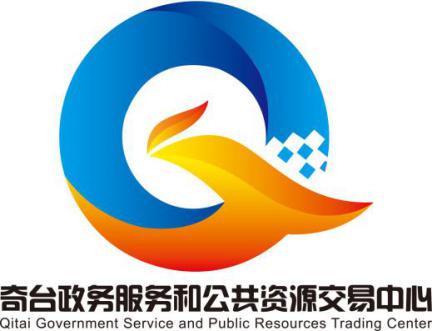 公 开 招 标 文 件项目编号：QTCG-2023-017项目名称：奇台县中心人民医院能力提升项目-公共区域能力提升项目采购单位：奇台县人民医院（盖公章）单位负责人（签字）:                 单位经办人（签字）：                采购机构：奇台县政务服务和公共资源交易中心二O二三年六月目  录第一部分  招标邀请..........................03第二部分  采购需求..........................09第三部分  投标人须知........................54第四部分  评标办法及评分标准................69第五部分  合同、验收报告....................71第六部分  投标文件格式......................77第一部分  招标邀请书根据《中华人民共和国政府采购法》、《中华人民共和国政府采购法实施条例》、《政府采购货物和服务招标投标管理办法》等法律法规规定，奇台县政务服务和公共资源交易中心受奇台县人民医院的委托，就奇台县中心人民医院能力提升项目-公共区域能力提升项目进行公开招标，欢迎符合资格条件的供应商参加投标。项目概况 奇台县中心人民医院能力提升项目-公共区域能力提升项目的潜在供应商,应在新疆政府采购网在线申请 获取采购文件，并于2023年7月10日上午11点00分（北京时间）前提交响应文件。采购项目名称：奇台县中心人民医院能力提升项目-公共区域能力提升项目二、采购编号：QTCG-2023-017三、采购方式：公开招标四、预算金额及最高限价： 总预算价：5997991.79元标项1：LED电子大屏采购安装项目及弱电设备安装预算金额：2109763.41元；最高限价：2109763.41元。标项2：办公家具采购预算金额：3888228.38元；最高限价：3888228.38元。采购项目内容：5.1本项目不接受进口产品（进口产品是指通过中国海关报关，验放进入中国境内，且产自关境外的产品）。5.2本项目标项1不属于专门面向中小企业预留采购的项目。标项2属于专门面向中小企业预留采购项目   注意事项 6、标项1需现场勘查，不组织集中踏勘，投标人可于公告之日起自行联系采购人前往项目现场进行踏勘。六、合格投标人的资格要求（一）符合《中华人民共和国政府采购法》第二十二条规定的投标人资格条件：供应商参加政府采购活动应当具备下列条件：1、具有独立承担民事责任的能力；2、具有良好的商业信誉和健全的财务会计制度；3、具有履行合同所必需的设备和专业技术能力；4、有依法缴纳税收和社会保障资金的良好记录；5、参加政府采购活动前三年内，在经营活动中没有重大违法记录。6、未列入“信用中国www.creditchina.gov.cn”网站失信被执行人、重大税收违法案件当事人名单、政府采购严重违法失信记录名单在禁止参加采购期限的供应商；7、本项目的特定资格要求：无。（三）拒绝下述供应商参加本次采购活动：单位负责人为同一人或者存在直接控股、管理关系的不同供应商，不得参加同一合同项下的政府采购活动。为采购项目提供整体设计、规范编制或者项目管理、监理、检测等服务的供应商，不得再参加该采购项目的其他采购活动； 供应商处于被责令停业、财产被接管、冻结和破产状态，以及投标资格被取消或者被暂停且在暂停期内；（四）本项目不接受联合体参与投标。 七、招标文件的获取方式1、获取采购文件时间：2023年6月20日至2023年6 月27日，每天上午00:00至12:00，下午12:00至23:59（北京时间，法定节假日除外 ）。    2、地点（网址）：政采云平台（http://www.zcygov.cn/）。    3、获取方式：供应商登录政采云平台的注册账号后，进入政采云系统“项目采购”模块“获取采购文件”菜单，进行网上获取采购文件。如有疑问请及时咨询网站客服，咨询电话：400-881-7190。4、供应商应在“新疆政府采购网（http://www.ccgp-xinjiang.gov.cn/）”政采云平台注册登记，成为新疆省政府采购注册供应商。如未注册的供应商，请注意注册所需时间。5、有关本项目招标的其他事项，请与奇台县政务服务和公共资源交易中心联系。售价：0元八、投标保证金：本项目不收取投标保证金。九、投标与开标注意事项1、本项目实行网上投标，采用电子投标文件。若投标人参与投标，自行承担投标一切费用。投标人在使用系统进行投标的过程中遇到涉及平台使用的任何问题，可致电政府采购云平台技术支持热线咨询，联系方式：400-881-7190。2、标前准备：（1）各投标人应在开标前确保成为新疆省政府采购网正式注册入库供应商，供应商需要使用CA加密设备，凡参加本项目供应商可通过新疆数字证书认证中心官网（https://www.xjca.com.cn/）或下载“新疆政务通”APP自行进行线上申领，如原有兵团或公共资源使用的CA，可与新疆CA联系，申请增加电子证书即可，无需重复申领，新疆CA服务热线0991-2819290。或前往奇台县大成时代写字楼908室线下办理，服务热线0994-7219990。如有操作性问题可与政采云在线客服进行咨询，咨询电话：400-881-7190。（2）供应商应在开标前应确保成为新疆政府采购网正式注册入库供应商，并完成CA数字证书申领。因未注册入库、未办理CA数字证书等原因造成无法投标或投标失败等后果由供应商自行承担。3、投标文件制作：供应商应使用最新版本的CA驱动和政采云投标客户端，客户端下载、安装完成后，可通过账号密码或CA登录客户端进行响应文件制作。在使用政采云投标客户端时，建议使用谷歌浏览器，电脑配置满足win7+64位以上操作系统（不能用mac或者linux系统）。客户端请至新疆政府采购网（www.ccgp-xinjiang.gov.cn）下载专区查看，如有问题可拨打政采云客户服务热线400-881-7190进行咨询。十、投标截止时间和地点：1、投标人应于2023年7月10日上午11时00分（北京时间）前，将电子投标文件上传到“政采云”平台。2、投标人应当在投标截止时间前完成电子投标文件的传输递交，并可以补充、修改或者撤回电子投标文件。补充或者修改电子投标文件的，应当先行撤回原文件，补充、修改后重新传输递交。投标截止时间前未完成传输的，视为撤回投标文件。投标截止时间后送达的电子投标文件，将被政采云平台拒收，其投标将被拒绝。十一 、开标时间和地点：1、开标日期及时间：2023年7月10日上午11时00分（北京时间）；2、开标地点（网址）：奇台县政务服务和公共资源交易中心（奇台县天山东部物流园B区北段综合办公楼三楼）（政采云（http://www.zcygov.cn/））3、开标时间后30分钟内（开标日上午11时前）投标人可以登录“政采云”平台，在“项目采购——开标评标”中使用制作投标文件的CA锁解密投标文件。若投标人在规定时间内，因自身原因无法解密或解密失败的，视为投标人放弃投标。十二、凡对本次采购提出询问，请按以下方式联系。1、采购人信息名    称：奇台县人民医院地    址：昌吉回族自治州奇台县东关街115号联系人：刘晓亮联系方式：13619962371    　 2、采购代理机构信息名    称：　奇台县政务服务和公共资源交易中心　地　　址：　奇台县天山东部物流园综合楼三楼　                 　联系人： 王菲菲                          联系方式：　0994-6835004　　　4、同级财政监管部门：奇台县财政局（政府采购监督管理办公室）    联系人：杨斌         联系电话：0994-7225817十三、落实的政府采购政策1、《政府采购促进中小企业发展管理办法》（财库[2020]46号）、《关于政府采购支持监狱企业发展有关问题的通知》(财库[2014]68号)、《关于促进残疾人就业政府采购政策的通知》（财库[2017]141号）、《关于进一步加大政府采购支持中小企业力度的通知》（财库〔2022〕19号），落实中小微企业发展政策。2、《关于调整优化节能 产品、环境标志产品政府采购执行机制的通知》（财库〔2019〕09 号)、《市场监管总局关于发布参与实施政府采购节能产品、环境标志产品认证机构名录的公告》（2019年第16号）、《财政部关于印发环境标志产品政府采购品目清单的通知》（财库〔2019〕18 号）《关于印发节能产品政府采购品目清单的通知》（财库〔2019〕19 号），落实国家节能环保政策。3、本项目采购标的对应的中小企业划分标准（详见附件2）所属行业：标项1：制造业；标项2：制造业；特别提醒：奇台县中心人民医院能力提升项目-公共区域能力提升项目标项1不属于专门面向中小企业项目；标项2属于100%专门面向中小企业预留份额项目。中小企业声明函将作为供应商投标资格条件（货物类项目中小企业声明是填写货物制造商信息），请各投标供应商依据《政府采购促进中小企业发展管理办法》（财库〔2020〕46号）第四条规定，认真填写中小企业声明函。《政府采购促进中小企业发展管理办法》（财库〔2020〕46号）第四条 在政府采购活动中，供应商提供的货物、工程或者服务符合下列情形的，享受本办法规定的中小企业扶持政策：  （一）在货物采购项目中，货物由中小企业制造，即货物由中小企业生产且使用该中小企业商号或者注册商标；（二）在工程采购项目中，工程由中小企业承建，即工程施工单位为中小企业； （三）在服务采购项目中，服务由中小企业承接，即提供服务的人员为中小企业依照《中华人民共和国劳动合同法》订立劳动合同的从业人员。 在货物采购项目中，供应商提供的货物既有中小企业制造货物，也有大型企业制造货物的，不享受本办法规定的中小企业扶持政策。 十四、其他事项：    1、本项目公告期限为5个工作日，供应商认为采购文件使自己的权益受到损害的，可以自收到采购文件之日（发售截止日之后收到采购文件的，以发售截止日为准）或者采购文件公告期限届满之日（公告发布后的第6个工作日）起7个工作日内，以书面形式向采购人和采购代理机构提出质疑。质疑供应商对采购人、采购代理机构的答复不满意或者采购人、采购代理机构未在规定的时间内作出答复的，可以在答复期满后十五个工作日内向同级政府采购监督管理部门投诉。质疑函范本、投诉书范本请到新疆政府采购网下载专区下载。    2、若对项目采购电子交易系统操作有疑问，可登录政采（http://www.ccgp-xinjiang.gov.cn/），点击右侧咨询小采，获取采小蜜智能服务管家帮助，或拨打政采云服务热线400-881-7190获取热线服务帮助。第二部分  采购需求（二）采购项目预（概）算标项1预算金额：2109763.41元；最高限价：2109763.41元。标项2预算金额：3888228.38元；最高限价：3888228.38元。具体采购内容：标项1：LED电子大屏采购安装项目及弱电设备安装标项2办公家具采购（四）商务、技术要求                          I、商务要求II、技术要求（一）标项1：标项1：LED电子大屏采购安装项目及弱电设备安装（二）标项2办公家具采购第三部分  投标人须知前附表一、说明：1、采购代理机构：奇台县政务服务和公共资源交易中心为本项目集中采购代理机构。2、采购人：奇台县人民医院3、投标人：指符合本招标文件规定并参加投标的供应商。单位负责人为同一人或者存在直接控股、管理关系的不同供应商，不得参加同一合同项下的政府采购活动。除单一来源采购项目外，为采购项目提供整体设计、规范编制或者项目管理、监理、检测等服务的供应商，不得再参加该采购项目的其他采购活动。参与本项目投标的供应商的工作人员不得作为本项目其他投标单位的授权委托人。二、采购方式本次采购采用公开招标方式进行。三、投标委托1、如投标人代表不是法定代表人，须有法定代表人出具的授权委托书（格式见附件）。2、参与本项目投标的供应商的工作人员不得作为本项目其他投标单位的授权委托人。四、投标费用不论投标结果如何，投标人均应自行承担所有与投标有关的全部费用。五、联合体投标本项目不接受联合体投标。六、转包1、本项目不允许转包。七、招标文件（一）招标文件的构成。本招标文件由以下部份组成：1、招标邀请2、招标需求3、投标人须知4、评标办法及标准5、合同主要条款6、投标文件格式7、其它相关内容8、本项目招标文件的澄清、答复、修改、补充的内容（二）投标人的风险投标人没有按照招标文件要求提供全部资料，或者投标人没有对招标文件在各方面作出实质性响应是投标人的风险，并可能导致其投标被作无效或拒绝。（三）招标文件的澄清与修改1、投标人应认真阅读本招标文件，发现其中有误或有不合理要求的，投标人必须在递交投标文件截止时间七日前，以书面形式要求采购代理机构或采购人澄清。采购代理机构或采购人对已发出的招标文件进行必要澄清、答复、修改或补充的，应当在招标文件要求提交投标文件截止时间前三个工作日（实质性内容有大的修改，需十五日），在采购信息发布媒体上发布更正公告，并告知所有招标文件收受人。2、采购代理机构根据实际情况，以书面或采购信息发布媒体上发布的形式答复投标人要求澄清的问题，不包含问题来源。3、招标文件澄清、答复、修改、补充的内容为招标文件的组成部分。当招标文件与招标文件的答复、澄清、修改、补充通知就同一内容的表述不一致时，以最后发出的书面文件为准。4、招标文件的澄清、答复、修改或补充都应该通过本代理机构以法定形式发布，采购人非通过本机构，不得擅自澄清、答复、修改或补充招标文件。八、投标文件的编制（一）投标文件的形式1．投标文件为电子投标文件。2．电子投标文件，按“政采云供应商项目采购-电子招投标操作指南”及本招标文件要求制作、加密并递交。（二）投标文件的组成投标文件由商务、技术文件和报价文件三部份组成。电子投标文件中所须加盖公章部分均采用CA签章。投标文件由商务技术文件和报价文件二部份组成。电子投标文件中所须加盖公章部分均采用CA签章。资格审查文件1、法人单位或者其他组织的营业执照等证明文件，自然人的身份证明；2、法定代表人资格证明书、法人代表授权书；3、最近一个年度的财务状况报告；4、依法缴纳税收和社会保障资金的相关材料；5、具备履行合同所必需的设备和专业技术能力的书面声明；6、参加政府采购活动前 3 年内在经营活动中没有重大违法记录的书面声明；7、中小企业声明涵（标项2必须提供中小企业声明函）；二、报价文件1、开标一览表；2、投标产品配置与分项报价表；三、商务文件1、投标函；2、商务条款响应及偏离表；3、节能和环境标志产品证明材料清单；4、类似项目一览表；5、售后服务方案；四、技术文件1、技术参数响应及偏离表；2、项目设计方案；3、项目实施方案；4、项目培训方案；    五、供应商认为有必要提供资料注：1、以上投标文件商务文件、技术文件格式，供应商可根据各标项评分细则制作。2、投标人须按以上顺序制作投标资料，如未按要求规定导致产生不利于投标人评标结果的，后果由投标人自行负责。★电子投标文件中所须加盖公章部分均采用CA签章。（二）投标文件的语言及计量★1、投标文件以及投标方与招标方就有关投标事宜的所有来往函电，均应以中文汉语书写。除签名、盖章、专用名称等特殊情形外，以中文汉语以外的文字表述的投标文件视同未提供。★2、投标计量单位，招标文件已有明确规定的，使用招标文件规定的计量单位；招标文件没有规定的，应采用中华人民共和国法定计量单位（货币单位：人民币元），否则视同未响应。（三）投标报价1、投标报价应按招标文件中相关附表格式填写。★2、投标报价是履行合同的最终价格，应包括货款、标准附件、备品备件、专用工具、包装、运输、装卸、保险、税金、货到就位以及安装、调试、培训、保修等一切税金和费用。★3、投标文件只允许有一个报价，有选择的或有条件的报价将不予接受。（四）投标文件的有效期★1、自投标截止日起90天投标文件应保持有效。有效期不足的投标文件将被拒绝。2、在特殊情况下，招标人可与投标人协商延长投标书的有效期，这种要求和答复均以书面形式进行。3、投标人可拒绝接受延期要求而不会导致投标保证金被没收。同意延长有效期的投标人需要相应延长投标保证金的有效期，但不能修改投标文件。 4、中标人的投标文件自开标之日起至合同履行完毕止均应保持有效。（五）投标保证金：本项目不收取投标保证金。（六）投标文件的签署和份数1、投标人应按本采购文件规定的格式和顺序编制投标文件并标注页码，投标文件内容不完整、编排混乱、未正确关联定位导致投标文件被误读、漏读或者查找不到相关内容的，是投标人的责任。2、电子投标文件部分：投标人应根据“政采云供应商项目采购-电子招投标操作指南”及本招标文件规定的格式和顺序编制电子投标文件并进行关联定位；电子投标文件中须加盖供应商公章部分均采用CA签章，签字部分可用CA锁法人章（如有），未申请法人章的将签名部分签好后以扫描件形式上传至投标文件（具体操作请咨询政采云400-881-7190）。（七）投标文件的包装、递交、修改和撤回1、电子投标文件：供应商应根据“项目采购-电子招投标操作指南”及本招标文件规定的格式和顺序编制电子投标文件并进行关联定位。2、投标人应当在投标截止时间前完成电子投标文件的传输递交，并可以补充、修改或者撤回电子投标文件。补充或者修改电子投标文件的，应当先行撤回原文件，补充、修改后重新传输递交。投标截止时间前未完成传输的，视为撤回投标文件。投标截止时间后送达的电子投标文件，将被政采云平台拒收，其投标将被拒绝。（八）投标无效的情形实质上没有响应招标文件要求的投标将被视为无效投标。投标人不得通过修正或撤消不合要求的偏离或保留从而使其投标成为实质上响应的投标，但经评标委员会认定属于投标人疏忽、笔误所造成的差错，应当允许其在评标结束之前进行修改或者补正（可以是复印件、传真件等，原件必须加盖单位公章）。修改或者补正投标文件必须以书面形式进行，并应在中标结果公告之前查核原件。限期内不补正或经补正后仍不符合招标文件要求的，应认定其投标无效。投标人修改、补正投标文件后，不影响评标委员会对其投标文件所作的评价和评分结果。1、投标文件出现下列情形之一的，被认为初审不合格的,为无效投标文件，不得进入评标：（1）未按照招标文件的要求签署、盖章的,影响投标效力的；（2）不具备招标文件中规定资格要求的；（3）不符合法律、法规和招标文件中规定的其他实质性要求的；2、投标文件有下述情形之一的，属于重大偏差，视为未能对招标文件做出实质性的响应，作无效标处理。（1）投标文件载明的招标项目完成期限超过招标文件规定的期限；（2）带“★”的款项不能满足招标文件要求的；（3）投标文件附有招标人不能接受的条件；（4）经评标委员会评审技术方案不可行的；（5）评委会一致认为报价明显不合理的（评标委员会认为投标人的报价明显低于其他通过符合性审查投标人的报价，有可能影响产品质量或者不能诚信履约的，将要求其在合理的时间内作出说明，必要时提交相关证明材料；投标人不能证明其报价合理性的，评标委员会应当将其作为无效投标处理）  3、特别说明：（1）采用最低评标价法的采购项目， 提供相同品牌产品的不同投标人参加同一合同项下投标的，以其中通过资格审查、符合性审查且报价最低的参加评标；报价相同的，由采购人或者采购人委托评标委员会按照招标文件规定的方式确定一个参加评标的投标人，招标文件未规定的采取随机抽取方式确定，其他投标无效。使用综合评分法的采购项目，提供相同品牌产品且通过资格审查、符合性审查的不同投标人参加同一合同项下投标的，按一家投标人计算，评审后得分最高的同品牌投标人获得中标人推荐资格；评审得分相同的，由采购人或者采购人委托评标委员会按照招标文件规定的方式确定一个投标人获得中标人推荐资格，招标文件未规定的采取随机抽取方式确定，其他同品牌投标人不作为中标候选人。非单一产品采购项目，根据采购项目技术构成、产品价格比重等合理确定核心产品。多家投标人提供的核心产品品牌相同的，按前款处理。（2）投标人应仔细阅读招标文件的所有内容，按照招标文件的要求提交投标文件，并对所提供的全部资料的真实性承担法律责任。（3）投标人在投标活动中提供任何虚假材料，其投标无效，并报监管部门查处。九、开标（一）开标准备采购代理机构将在规定的时间和地点进行开标，本项目实行不见面开标，投标人无需前往奇台县天山东部物流园B区北段综合办公楼三楼公共资源交易大厅，只需在开标时间做好开标准备（如投标文件的解密和投标价格的确认），确保联系方式的畅通。（二）电子投标开标及评审程序1、投标截止时间后，投标人登录政采云平台，用“项目采购-开标评标”功能对电子投标文件进行在线解密，在线解密电子投标文件时间为开标时间起30分钟内；2、采购人或评标委员对投标人的资格进行审查；3、评标委员会对符合性进行审查；4、评标委员会对商务技术响应文件进行评审；5、在系统上公开资格和商务技术评审结果；6、在系统上公开报价开标情况；7、评标委员会对报价情况进行评审；8、在系统上公布评审结果。政府采购云平台如对电子化开标及评审程序有调整的，按调整后的程序操作。注：（1）开标过程需投标人确认的事宜，通过政采云平台或电子邮箱发送邮件等方式进行，请投标人在开标期间做好相应的准备。（2）投标人代表对开标过程和开标记录有疑义，以及认为采购人、采购代理机构相关工作人员有需要回避的情形的，应当场提出询问或者回避申请。采购人、采购代理机构对投标人代表提出的询问或者回避申请应当及时处理。（三）特别说明本项目采用政采云电子投标开标及评审程序，但有下情形之一的，按以下情况处理：1、采购过程中出现以下情形，导致电子交易平台无法正常运行，或者无法保证电子交易的公平、公正和安全时，采购人（或代理机构）可中止电子交易活动：（1）电子交易平台发生故障而无法登录访问的；（2）因政府采购云平台原因无法读取或电子开评标无法正常进行的；（3）电子交易平台应用或数据库出现错误，不能进行正常操作的；（4）电子交易平台发现严重安全漏洞，有潜在泄密危险；（5）病毒攻击导致不能进行正常操作的； （6）其他无法保证电子交易的公平、公正和安全的情况。 出现前款规定情形，不影响采购公平、公正性的，采购人（或代理机构）可以待上述情形消除后继续组织电子交易活动。十、评标1、评标委员会由专家和采购人代表依法组成。评标委员会以公平、公正、客观的评标原则，不带任何倾向性和启发性；不得向外界透露任何与评标有关的内容；任何单位和个人不得干扰、影响评标的正常进行；评标委员会及有关工作人员不得私下与投标人接触。投标人在评标过程中所进行的试图影响评标结果的不公正活动，可能导致其投标被拒绝。2、实质审查与比较（1）采购人或者评标委员会对投标人的资格进行审查。符合下列条件之一的，资格性审查不合格：一是不符合政府采购法第22条规定；二是列入失信被执行人、重大税收违法案件当事人名单、政府采购严重违法失信记录名单在禁止参加采购期限的供应商（以投标截止日“www.creditchina.gov.cn、www.ccgp.gov.cn”网站查询数据为准，打印不合格投标人的查询记录网页一并作为资格审查资料存档）；三是不符合特定资格条件的（若有）；   （2）评标委员会审查投标文件的实质性内容是否符合招标文件的实质性要求。符合下列条件之一的，符合性审查不合格：一是未按要求提供投标函、开标一览表、投标分项报价表的；二是应当提供法定代表人授权书而未提供的；三是投标有效期少于招标文件要求的；四是投标人应填写全称，加盖与全称相一致的公章（不得加盖带有“专用章”等字样的印章），未按规定签署、盖章的，影响投标效力的；五是投标文件未按要求编制，内容缺失、不完整，导致无法评审的；六是投标价格错误且不同意按招标文件要求进行修正的；（3）评标委员会将根据投标人的投标文件进行审查、核对,如有疑问,将对投标人进行询标,投标人要向评标委员会澄清有关问题,并最终以书面形式进行答复。投标人代表拒绝澄清或者澄清的内容改变了投标文件的实质性内容的，评标委员会有权对该投标文件作出不利于投标人的评判。（4）各投标人的技术得分为所有评委的有效评分的算术平均数，由指定专人进行计算复核。（5）代理机构工作人员协助评标委员会根据本项目的评分标准计算各投标人的商务报价得分。（6）评标委员会完成评标后,评委对各部分得分汇总,计算出本项目最终得分。评标委员会按评标原则推荐中标候选人同时起草评标报告。3、澄清问题的形式对投标文件中含义不明确、同类问题表述不一致或者有明显文字和计算错误的内容，评标委员会可要求投标人作出必要的澄清、说明或者纠正。投标人的澄清、说明或者补正应当采用书面形式，由其授权代表签字或盖章确认，并不得超出投标文件的范围或者改变投标文件的实质性内容。4、错误修正投标文件如果出现计算或表达上的错误，修正错误的原则如下：（1）、开标一览表总价与投标报价明细表汇总数不一致的，以开标一览表为准；（2）投标文件的大写金额和小写金额不一致的，以大写金额为准；（3）、总价金额与按单价汇总金额不一致的，以单价金额计算结果为准；（4）、对不同文字文本投标文件的解释发生异议的，以中文文本为准。按上述修正错误的原则及方法调整或修正投标文件的投标报价，投标人同意并签字确认后，调整后的投标报价对投标人具有约束作用。如果投标人不接受修正后的报价，则其投标将作为无效投标处理。十一、定标1、本项目由评标委员会根据各投标人的最后得分从高到低按序推荐中标人。如遇综合得分相同取报价低的，报价也相同取技术得分高的，再者以异常情况由评委会集体讨论决定。2、采购代理机构在评标结束后2个工作日内将评标报告交采购人确认，采购人在收到评标报告之日起5个工作日内在评标报告确定的中标候选人中按顺序确定中标人，采购人在收到评标报告之日起5个工作日内未按评标报告推荐的中标候选人排序确定中标人，又不能说明合法理由的，视同按评标报告推荐的顺序确定排名第一的中标候选人为中标人。3、采购代理机构自中标人确定之日起2个工作日内，在发布招标公告的网站上对中标结果进行公告。4、凡发现中标人有下列行为之一的，将移交政府采购监督管理部门依法处理：（1）提供虚假材料谋取中标的；（2）采取不正当手段诋毁、排挤其他投标人的；（3）与采购人、其他投标人或者采购代理机构工作人员恶意串通的；（4）向采购人或采购代理机构人员行贿或者提供其他不正当利益的；（5）拒绝有关部门监督检查或者提供虚假情况的；（6）有法律、法规规定的其他损害采购人利益和社会公共利益情形的。十二、合同签订1、采购人与中标人应当按《中标（成交）通知书》中规定的时间内签订政府采购合同。采购文件、中标人的投标文件、评标过程中有关的澄清文件及投标时的承诺是政府采购合同的组成部分。所签订的合同不得对采购文件确定的事项和中标人投标文件作实质性修改。采购人不得向中标人提出任何不合理的要求作为签订合同的条件。2、采购人在签订合同时，在法律规定的合同金额变更范围内，有权变更采购项目的数量和服务内容，但不能对单价或其他条款和条件作任何改变。如需审批的办理相关审批手续。3、中标人拖延、拒签合同的,将被取消中标资格并上报监管部门。4、中标人在与采购人签订合同后，中标人应在所承诺的期限内履行合同，因中标人的原因造成逾期的，应承担损失，具体违约处罚由合同双方约定。5、采购人按照规定及时将采购合同上传至政采云系统，完成合同备案并进行合同公示。十三、质疑和投诉1、供应商认为采购文件、采购过程、中标或者成交结果使自己的权益受到损害的，可以在知道或者应知其权益受到损害之日起7个工作日内，以书面形式向采购人、采购代理机构提出质疑。供应商在法定质疑期内应一次性提出针对同一采购程序环节的质疑。2、潜在供应商已依法获取其可质疑的采购文件的，可以对该文件提出质疑。对采购文件提出质疑的，应当在获取采购文件或者采购文件公告期限届满之日起7个工作日内提出。逾期提出的将不予受理。对采购文件的质疑、投诉应当采用书面形式，质疑书、投诉书均应明确阐述采购文件使自己合法权益受到损害的实质性内容，提供相关事实、依据和证据及其来源或线索，便于有关单位调查、答复和处理，质疑、投诉资料应有法定代表人或其委托代理人签字，并盖供应商公章和注明日期。没有提出异议的供应商将被视为完全认同招标文件。3、质疑、投诉应当采用书面形式，质疑书、投诉书均应明确阐述招标过程、中标结果使自己合法权益受到损害的实质性内容，提供相关事实、依据和证据及其来源或线索，便于有关单位调查、答复和处理，质疑、投诉资料应有法定代表人或其委托代理人签字，并盖供应商公章和注明日期。4、质疑供应商对采购人、采购代理机构的答复不满意，或者采购人、采购代理机构未在规定时间内作出答复的，可以在答复期满后15个工作日内向同级采购监管部门投诉。十四、其他说明  （一）、政府采购活动中有关中小企业的相关规定   1、参加政府采购活动的中小企业（含中型、小型、微型企业，其他地方同）应当同时符合以下条件：（1）符合中小企业划分标准（具体见工信部联企业[2011]300号）；（2）在货物采购项目中，货物由中小企业制造，即货物由中小企业生产且使用该中小企业商号或者注册商标； （3）在工程采购项目中，工程由中小企业承建，即工程施工单位为中小企业； （4）在服务采购项目中，服务由中小企业承接，即提供服务的人员为中小企业依照《中华人民共和国劳动合同法》 订立劳动合同的从业人员。 在货物采购项目中，供应商提供的货物既有中小企业制造货物，也有大型企业制造货物的，不享受本办法规定的中小企业扶持政策。 以联合体形式参加政府采购活动，联合体各方均为中小 企业的，联合体视同中小企业。其中，联合体各方均为小微 企业的，联合体视同小微企业。 （5）小型、微型企业提供中型企业制造的货物的，视同为中型企业。   2、参加政府采购活动的中小企业应当提供《中小企业声明函》。   3、对于非专门面向中小企业的项目，对小型和微型企业产品的价格可给予10%的扣除，用扣除后的价格参与评审。具体扣除比例见第四部分评标标准（如采用）。   4、接受大中型企业与小微企业组成联合体或者允许大中型企业向一家或者多家小微企业分包的采购项目，对于联合协议或者分包意向协议约定小微企业的合同份额占到合同总金额40%以上的，采购人、采购代理机构应当对联合体或者大中型企业的报价给予4%~6%（工程项目为2%~4%）的扣除，用扣除后的价格参加评审，用扣除后的价格参与评审。是否给予联合体价格扣除及具体扣除比例见第四部分评标标准（如有）。联合体各方均为小型、微型企业的，联合体视同为小型、微型企业。组成联合体的大中型企业和其他自然人、法人或者其他组织，与小型、微型企业之间不得存在投资关系。   5、如果在采购活动过程中相关采购当事人对供应商“中小企业”资格有异议的，供应商应当向采购代理机构和采购监管部门提供由第三方机构审计确认的财务会计报告和劳动部门提供的年度社会保障基金缴纳清单，或者相关行业主管部门出具的“中小企业”资格确认证明。（二）、根据《财政部司法部关于政府采购支持监狱企业发展有关问题的通知》（财库〔2014〕68号）规定，监狱企业视同小型、微型企业。监狱企业参加政府采购活动时，应当提供由省级以上监狱管理局、戒毒管理局出具的属于监狱企业的证明文件。（三)、执行《三部门联合发布关于促进残疾人就业政府采购政策的通知》,在政府采购活动中，残疾人福利性单位视同小型、微型企业，享受评审中价格扣除等政府采购促进中小企业发展的政府采购政策，残疾人福利性单位参加政府采购活动时，应当提供《残疾人福利性单位声明函》，并对声明的真实性负责，未能提供的不予认可。(四）、依据《关于调整优化节能 产品、环境标志产品政府采购执行机制的通知》（财库〔2019〕09 号)、《市场监管总局关于发布参与实施政府采购节能产品、环境标志产品认证机构名录的公告》（2019年第16号）、《财政部关于印发环境标志产品政府采购品目清单的通知》（财库〔2019〕18 号）《关于印发节能产品政府采购品目清单的通知》（财库〔2019〕19 号），落实国家节能环保政策。若本次采购的产品属于节能产品、环境标志产品政府强制采购品目清单的，投标人须在投标文件中提供所投标产品由国家确定的认证机构出具的、处于有效期之内的节能产品或环境标志产品认证证书或相关截图等证明材料。 (五)、关于分公司投标    除银行、保险、石油石化、电力、电信、移动、联通等行业外，分公司投标的，需提供具有法人资格的总公司的营业执照原件扫描件及授权书， 授权书须加盖总公司公章。总公司可就本项目或此类项目在一定范围或时间内出具授权书。已由总公司授权的，总公司取得的相关资质证书对分公司有效。(六)、关于知识产权   1、投标人必须保证，采购人在中华人民共和国境内使用投标货物、资料、技术、服务或其任何一部分时，享有不受限制的无偿使用权，如有第三方向采购人提出侵犯其专利权、商标权或其它知识产权的主张，该责任应由投标人承担。   2、投标报价应包含所有应向所有权人支付的专利权、商标权或其它知识产权的一切相关费用。   3、系统软件、通用软件必须是具有在中国境内的合法使用权或版权的正版软件，涉及到第三方提出侵权或知识产权的起诉及支付版税等费用由投标人承担所有责任及费用。第四部分  评标办法及评分标准一、评标原则1、公平、公正的对待所有投标人2、本项目评标方法为综合评分法；    （1）评标委员会按照“公正、科学、严谨”的原则对通过符合性审查的投标文件，依照本办法对技术、商务内容作进一步评审、比较。评标委员会成员经过阅标、审标和询标，对各投标人进行评审；    （2）对评标委员会的综合打分，采用记名方式，取算术平均值作为最终评定分；    （3）所有分值保留小数点后两位，小数点后三位按四舍五入处理；    （4）评标过程中如发现有异常情况，由评委集体讨论决定。    （5）评标委员会认为投标人报价明显低于其它通过符合性审查投标人的报价，有可能影响产品质量或者不能诚信履约的，应当要求其在评标现场合理的时间内提供书面说明，必要时提供相关证明材料；投标人不能证明其报价合理性的，评标委员会应当将其作为无效标处理。综合评分法的评标细则（一）、LED电子大屏采购安装项目及弱电设备安装评分标准、标项2 办公家具采购评分标准第五部分  合同、验收报告政府采购合同书甲    方：                 （盖公章）  电    话：           　   传  真：           地  址：乙    方：              （盖公章）      电    话：                传  真：           地  址：   注：本合同仅为合同的参考文本，合同签订双方可根据项目的具体要求进行修订。甲　　方：　　　　　　　　　　电　　话：　　　　　　　　传　　真：　　　　　　　　地　　址：　　　　　　　　　　乙　　方：　　　　　　　　　　电　　话：　　　　　　　　传　　真：　　　　　　　　地　　址：　　　　　　　　　　项目名称：　　　　　　　　　　　　　　　　　　　　　采购编号：　　　　　　　　　　根据               项目的采购结果，按照《中华人民共和国政府采购法》、《中华人民共和国民法典》的规定，经双方协商，本着平等互利和诚实信用的原则，一致同意签订本合同如下。一、货物内容合同总额包括乙方设计、安装、随机零配件、标配工具、运输保险、调试、培训、质保期服务、各项税费及合同实施过程中不可预见费用等。注：货物名称内容必须与响应文件中货物名称内容一致。二、合同金额合同金额为（大写）：_________________元（￥_______________元）人民币。三、货物或服务要求	XXXXXXXXXXXXXXXXXXXXXXXXXXXXXXXXXXXXXXXXXXXXXXXXXXXX四、交货期、交货方式及交货地点（服务期限、服务方式）1.	交货期：2.	交货方式：3.	交货地点： 五、付款方式：六、质保期及售后服务要求1.	本合同的质量保证期（简称“质保期”）为X年，质保期内乙方对所供货物实行包修、包换、包退及合同约定的其它事项，期满后可同时提供终身(免费/有偿)维修保养服务。2.	质保期内，如设备或零部件因质量原因出现故障而造成短期停用时，则质保期和免费维修期相应顺延。七、安装与调试乙方必须依照采购文件的要求和报价文件的承诺，将设备、系统安装并调试至正常运行的最佳状态。八、验收：1.	交付验收标准依次序对照适用标准为：①符合中华人民共和国国家安全质量标准、环保标准或行业标准；②符合采购文件和响应承诺中甲方认可的合理最佳配置、参数及各项要求；③货物来源国官方标准。2.	进口产品必须具备原产地证明和商检局的检验证明及合法进货渠道证明。3.	货物为原厂商未启封全新包装，具出厂合格证，序列号、包装箱号与出厂批号一致，并可追索查阅。所有随设备的附件必须齐全。4.	乙方应将关键主机设备的用户手册、保修手册、有关单证资料及配备件、随机工具等交付给甲方，使用操作及安全须知等重要资料应附有中文说明。5.	甲方组成验收小组按国家有关规定、规范进行验收，必要时邀请相关的专业人员或或参加本项目的其他投标人或第三方机构参与验收。因货物质量问题发生争议时，由本地质量技术监督部门鉴定。货物符合质量技术标准的，鉴定费由甲方承担；否则鉴定费由乙方承担。九、违约责任与赔偿损失1.	乙方交付的货物、工程/提供的服务不符合本合同规定的，甲方有权拒收，并且乙方须向甲方支付本合同总价   %的违约金。2.	乙方未能按本合同规定的交货时间交付货物的/提供服务，从逾期之日起每日按本合同总价   ‰的数额向甲方支付违约金；逾期半个月以上的，甲方有权终止合同，由此造成的甲方经济损失由乙方承担。3.	甲方无正当理由拒收货物/接受服务，到期拒付货物/服务款项的，甲方向乙方偿付本合同总的    %的违约金。甲方人逾期付款，则每日按本合同总价的   ‰向乙方偿付违约金。4.	其它违约责任按《中华人民共和国民法典》处理。十、争议的解决合同执行过程中发生的任何争议，如双方不能通过友好协商解决，按相关法律法规处理(合同双方一致同意提请甲方所在地的人民法院提起诉讼)。十一、不可抗力任何一方由于不可抗力原因不能履行合同时，应在不可抗力事件结束后1日内向对方通报，以减轻可能给对方造成的损失，在取得有关机构的不可抗力证明或双方谅解确认后，允许延期履行或修订合同，并根据情况可部分或全部免于承担违约责任。十二、税费在中国境内、外发生的与本合同执行有关的一切税费均由乙方负担。十三、其它1.本合同所有附件、采购文件、响应文件、成交通知书均为合同的有效组成部分，与本合同具有同等法律效力。2.在执行本合同的过程中，所有经双方签署确认的文件（包括会议纪要、补充协议、往来信函）即成为本合同的有效组成部分。3.如一方地址、电话、传真号码有变更，应在变更当日内书面通知对方，否则，应承担相应责任。4.除甲方事先书面同意外，乙方不得部分或全部转让其应履行的合同项下的义务。十四、合同生效1.本合同在甲乙双方法人代表或其授权代表签字盖章后生效。2.合同一式四份，甲、乙双方、公共资源交易中心、政府采购办各一份。甲方（盖章）：	乙方（盖章）：代表（签字）：	代表（签字）： 签定日期：　　　年　　月　　日	签定日期：　　　年　　月　　日	开户名称：（此部分信息应当按照供应商开户许可证信息填写，保证后期资金支付准确）	银行帐号：开 户 行： 投标文件格式***项目投标响应文件项目编号：              标项号/内容：              供应商名称：                     (盖公章)地址：                                     法定代表人或其被授权人（签字）：                  电话：                              日期：        年       月       日目 录一、资格审查文件1、法人单位或者其他组织的营业执照等证明文件，自然人的身份证明..页码2、法定代表人资格证明书、法人代表授权书..............................................页码3、最近一个年度的财务状况报告.................................................................页码4、依法缴纳税收和社会保障资金的相关材料..............................................页码5、具备履行合同所必需的设备和专业技术能力的书面声明......................页码6、参加政府采购活动前 3 年内在经营活动中没有重大违法记录的书面声明.........................................................................................................................................页码7、中小企业声明（依据六、其他相关附表格式 附件2：关于印发中小企业划型标准规定的通知规定认证填写）.................................................................................................页码二、报价文件1、开标一览表.................................................................................................页码2、投标产品配置与分项报价表.....................................................................页码三、商务文件1、投标函.........................................................................................................页码2、商务条款响应及偏离表.............................................................................页码3、节能和环境标志产品证明材料清单.........................................................页码4、类似项目一览表.........................................................................................页码5、售后服务方案.............................................................................................页码四、技术文件1、技术参数响应及偏离表............................................................................页码2、项目设计方案.............................................................................................页码          3、（附）现场勘查记录表............................................................................页码4、项目实施方案.............................................................................................页码5、项目培训方案.............................................................................................页码五、供应商认为有必要提供的声明及文件资料六、其他相关附表格式附件1：质疑函范本；附件2：关于印发中小企业划型标准规定的通知；附件3：市场监管总局关于发布参与实施政府采购节能产品、环境标志产品认证机构名录的公告；一、资格审查文件格式格式一投标人基本情况表备注：在本表后附企业营业执照副本、特定资格证明材料复印件或扫描件（加盖公章）。格式二法定代表人资格证明书及授权委托书（1）法定代表人资格证明书致：奇台县政务服务和公共资源交易中心 单位名称：                                       单位性质：                                       地    址：                                       成立时间：     年    月    日经营期限：                                       姓    名：         性别：        年龄：       职务：        系     （供应商名称）          的法定代表人。特此证明。投标人名称：                              （盖公章）日  期：       年       月      日（2）法定代表人授权委托书 本授权委托书声明：注册于 （供应商地址）  的  （供应商名称）    在下面签名的（法定代表人姓名、职务），现任我单位         职务，为法定代表人。在此授权（被授权人姓名、职务）作为我公司的合法代理人，就（采购项目名称、采购项目编号、标项号/内容）采购活动相关的响应、谈判、合同执行，以我公司的名义处理一切与之有关的事务。 被授权人（供应商授权代表）无转委托权限。 本授权书自法定代表人签字之日起生效，特此声明。附：法定代表人身份证复印件 附：被授权代表人身份证复印件 法定代表人（签名或盖章）：              职务：             被授权人（签名）：              职务：             供应商名称（单位盖公章）：                              日期:             说明：1、如果是法人代表投标不需要填写此表；格式三企业近一年度财务审计报告（包括“四表一注”）或其基本户开户银行出具的资信证明附最近一个年度审计报告或银行出具的资信证明（部分其他组织和自然人，没有经审计的财务报告，可提供银行出具的资信证明）格式四依法缴纳税收和社会保障资金的良好记录附参加政府采购活动前三个月任一个月内缴纳增值税、营业税和企业所得税的凭据。参加政府采购活动前三个月任一个月内缴纳社会保险的凭证，其他组织和自然人也需要提供缴纳税收的凭证和缴纳社会保险的凭证。投标人依法享受缓缴、免缴税收、社会保障资金的提供证明材料。格式五具备履行合同所必需的设备和专业技术能力的书面声明我单位郑重声明：我单位具备履行本项采购合同所必需的设备和专业技术能力，为履行本项采购合同我公司具备如下主要设备和主要专业技术能力：主要设备有：                                                    。主要专业技术能力有：                                            。投标人名称（盖章）： ______年____月____日格式六参加政府采购活动前 3 年内在经营活动中没有重大违法记录的书面声明    我单位郑重声明：参加本次政府采购活动前 3 年内，我单位在经营活动中没有因违法经营受到刑事处罚或者责令停产停业、吊销许可证或者执照、较大数额罚款等行政处罚。投标人名称（盖章）： ______年____月____日格式七中小企业声明函 （货物）本公司（联合体）郑重声明，根据《政府采购促进中小企业发展管理办法》（财库﹝2020﹞46 号）的规定，本公司（联合体）参加（单位名称）的（项目名称）采购活动，提供的货物全部由符合政策要求的中小企业制造。相关企业（含联合体中的中小企业、签订分包意向协议的中小企业）的具体情况如下：1.（标的名称） ，属于（采购文件中明确的所属行业）行业；制造商为（企业名称），从业人员     人，营业收入为     万元，资产总额为     万元，属于（中型企业、小型企业、微型企业）；2.（标的名称） ，属于（采购文件中明确的所属行业）行业；制造商为（企业名称），从业人员     人，营业收入为     万元，资产总额为     万元，属于（中型企业、小型企业、微型企业）；……以上企业，不属于大企业的分支机构，不存在控股股东为大企业的情形，也不存在与大企业的负责人为同一人的情形。本企业对上述声明内容的真实性负责。如有虚假，将依法承担相应责任。企业名称（盖章）：日期：备注：1、从业人员、营业收入、资产总额填报上一年度数据，无上一年度数据的新成立企业可不填报。中小企业声明函（服务） 本公司（联合体）郑重声明，根据《政府采购促进中小企业发展管理办法》（财库 ﹝2020﹞46 号）的规定，本公司（联合体）参加（单位名称）的（项目名称）采购活动，工程的施工单位全部为符合政策要求的中小企业（或者：服务全部由符合政策要求的中小企业承接）。相关企业（含联合体中的中小企业、签订分包意向协议的中小企业）的具体情况如下：1.（标的物名称），属于（采购文件中明确的所属行业）；承建企业为（企业名称），从业人员 	 人，营业收入为 	万元，资产总额为 	  万元，属于（中型企业、小型企业、微型企业）；2.（标的物名称），属于（采购文件中明确的所属行业）；承建企业为（企业名称），从业人员 	 人，营业收入为 	万元，资产总额为 	  万元，属于（中型企业、小型企业、微型企业）；……以上企业，不属于大企业的分支机构，不存在控股股东为大企业的情形，也不存在与大企业的负责人为同一人的情形。本企业对上述声明内容的真实性负责。如有虚假，将依法承担相应责任。企业名称（盖章）： 日期：                       备注：1、从业人员、营业收入、资产总额填报上一年度数据，无上一年度数据的新成立企业可不填报。残疾人福利性单位声明函（可选）本单位郑重声明，根据《财政部民政部中国残疾人联合会关于促进残疾人就业政府采购政策的通知》（财库〔2017〕141号）的规定，本单位为符合条件的残疾人福利性单位，且本单位参加XXXX单位的XXXX项目采购活动由本单位承担工程。本单位对上述声明的真实性负责。如有虚假，将依法承担相应责任。供应商名称：XXXX（加盖公章）日期：XXX年XXX月XXX日注：1.残疾人福利性单位视同小型、微型企业，享受预留份额、评审中价格扣除等促进中小企业发展的政府采购政策。残疾人福利性单位属于小型、微型企业的，不重复享受政策。2.供应商为非残疾人福利性单位的，不得提供此声明，提供此声明的，声明无效。 监狱企业证明（可选）注：1.监狱企业参加政府采购活动时，应当提供由省级以上监狱管理局、戒毒管理局（含新疆生产建设兵团）出具的属于监狱企业的证明文件，并加盖单位公章。2.监狱企业视同小型、微型企业，享受预留份额、评审中价格扣除等政府采购促进中小企业发展的政府采购政策。监狱企业属于小型、微型企业的，不重复享受政策。二、报价文件格式八开标一览表采购项目名称：项目编号：                 标项号/内容：注：1.供应商须按要求填写所有信息，本表格式内容不得改动。 2. 总报价不得超出本项目采购预算价，否则视作无效响应文件。投标人名称：＿＿＿＿＿＿＿＿＿＿＿＿（公章）                             法定代表人或授权代表（签字或盖章）：       日期:          格式九投标产品配置及分项报价表采购项目名称：  采购项目编号：  标项号/内容： 投标人名称：＿＿＿＿＿＿＿＿＿＿＿＿（公章）                             法定代表人或授权代表（签字或盖章）：       日 期:      注：1、投标货物品牌、型号或规格等内容需详细填写。2、单价和总价采用人民币报价，以元为单位。3、行数不够，可自行添加。三、商务文件格式十投标函格式致：奇台县政务服务和公共资源交易中心根据贵方为＿＿＿＿＿＿＿＿＿＿＿＿＿＿＿项目的投标邀请＿＿＿＿＿＿＿＿（招标编号），签字代表＿＿＿＿＿＿＿＿＿＿＿（全名、职务）经正式授权并代表投标人＿＿＿＿＿＿＿＿＿（投标人名称、地址）参加该项目的投标活动并按要求提交投标响应文件。我们郑重声明以下诸点并负法律责任：(1) 愿按照招标文件中规定的条款和要求，提供招标文件规定的全部货物和服务，投标总报价为：大写         ，￥：         元。（2）如果我们的投标响应文件被接受，我们将履行招标文件中规定的各项要求。（3）我们同意本招标文件中有关投标有效期的规定。如果中标，有效期延长至合同终止日止。（4）我们已经详细审核了全部招标文件，如有需要澄清的问题，我们同意按招标文件规定的时间向采购人提出。逾期不提，我公司同意放弃对这方面有不明及误解的权利。（5）我公司同意提供按照采购人可能要求的与其投标有关的一切数据或资料，完全理解采购人不一定接受最低价的投标。（6）如果我们的投标响应文件被接受，我们将按招标文件的规定签订并严格履行合同中的责任和义务。（7）我公司与采购人、采购人就本次采购的项目委托的咨询机构、集中采购机构、以及上述机构的附属机构没有行政或经济关联。（8）我公司独立参加投标，未组成联合体参加投标。（9）我公司不存在“单位负责人为同一人或者存在直接控股、管理关系的不同供应商,参加同一合同项下的政府采购活动”的行为。（10）我公司公平竞争参加本次招标活动。杜绝任何形式的商业贿赂行为。不向国家工作人员、政府采购代理机构工作人员、评审专家及其亲属提供礼品礼金、有价证券、购物券、回扣、佣金、咨询费、劳务费、赞助费、宣传费、宴请；不为其报销各种消费凭证，不支付其旅游、娱乐等费用。（11）除不可抗力外，我公司如果发生以下行为，将在行为发生的10个工作日内，向贵方支付本招标文件公布的最高限价的2%作为违约赔偿金。①在招标文件规定的投标有效期内实质上修改或撤回投标；②中标后不依法与采购人签订合同；③在投标响应文件中提供虚假材料。④供应商与采购人、其他供应商或者采购代理机构恶意串通的。（12）                                       （其他补充说明）。与本投标有关的正式通讯地址：地  址：                             邮  编：电  话：                             传  真：投标人名称：＿＿＿＿＿＿＿＿＿＿＿＿（公章）                             法定代表人或授权代表（签字或盖章）：       日期:          格式十一商务条款响应及偏离表项目名称：                               项目编号：     标项号/内容：                      投标人名称：＿＿＿＿＿＿＿＿＿＿＿＿（公章）                             法定代表人或授权代表（签字或盖章）：       日期:          格式十二节能产品证明材料清单（若有的提供）项目名称：                      项目编号：                标项号/内容：                                      特别提醒：1、货物属于《节能产品政府采购品目清单》内带“★”强制节能产品的，必须填写此表。2、请自行登陆（http://www.ccgp.gov.cn/jnhb/jnhbqd/）查询《市场监管总局关于发布参与实施政府采购节能产品、环境标志产品认证机构名录的公告》（2019年第16号）和《关于印发节能产品政府采购品目清单的通知》（财库〔2019〕19 号）文件中《节能产品政府采购品目清单》后，详细填写此表。 3、依据《市场监管总局关于发布参与实施政府采购节能产品、环境标志产品认证机构名录的公告》（2019年第16号）中国家确定的认证机构出具的、处于有效期之内的节能产品认证证书或相关截图等证明材料，未提供或提供不全的或证明材料不清晰无法辨认将视投标文件未作实质性响应。投标人名称：＿＿＿＿＿＿＿＿＿＿＿＿（公章）投标人法人或授权代表（签名或盖章）：＿＿＿＿＿＿＿＿＿日期：＿＿＿＿＿＿＿格式十三 环境标志产品证明材料清单（若有的提供）项目名称：                      项目编号：                标项号/内容：                                      特别提醒：1、请自行登陆（http://www.ccgp.gov.cn/jnhb/jnhbqd/）查询《市场监管总局关于发布参与实施政府采购节能产品、环境标志产品认证机构名录的公告》（2019年第16号）和《财政部关于印发环境标志产品政府采购品目清单的通知》（财库〔2019〕18 号）文件中的《环境标志产品政府采购品目清单》后，详细填写此表。2、依据《市场监管总局关于发布参与实施政府采购节能产品、环境标志产品认证机构名录的公告》（2019年第16号）中国家确定的认证机构出具的、处于有效期之内的环境标志产品认证证书或相关截图等证明材料，证明材料不清晰无法辨认将视为无效。投标人名称：＿＿＿＿＿＿＿＿＿＿＿＿（公章）投标人法人或授权代表（签名或盖章）：＿＿＿＿＿＿＿＿＿日期：＿＿＿＿＿＿＿格式十四类似项目一览表项目名称：   项目编号：   标项号/内容：                            说明：此表后附、中标通知书、合同复印件或扫描件，未提供的业绩将不予认可。投标人名称：＿＿＿（公章）                             法定代表人或授权代表（签名或盖章）：       日期:          格式十五售后服务方案主要根据招标文件评审标准的要求（格式自定）投标人名称：＿＿＿（公章）                             法定代表人或授权代表（签名或盖章）：       日期:          四、技术文件格式十六技术响应（偏离）表项目名称：   项目编号：   标项号/内容：投标人名称：＿＿＿（公章）                             法定代表人或授权代表（签名或盖章）：       日期:       注：行数不够自行添加，除节能、环保证明材料，其它如截图等证明材料附此表后。格式十七项目设计方案主要根据招标文件评审标准的要求（格式自定）投标人名称：＿＿＿（公章）                             法定代表人或授权代表（签名或盖章）：       日期:       附：现场勘测记录表日期：备注：本表为投标文件的组成一部分、自行联系建设单位实地勘查；未能提供的视为无效投标。格式十八项目实施方案主要根据招标文件评审标准的要求（格式自定）投标人名称：＿＿＿（公章）                             法定代表人或授权代表（签名或盖章）：       日期:       格式十九项目培训方案主要根据招标文件评审标准的要求（格式自定）投标人名称：＿＿＿（公章）                             法定代表人或授权代表（签名或盖章）：       日期:       五、供应商认为有必要提供的声明及文件资料六、其他相关附表格式附件1质疑函范本一、质疑供应商基本信息质疑供应商：                                                              地址：                             邮编：                                    联系人：                           联系电话：                                       授权代表：                                                                 联系电话：                                                                地址：                              邮编：                                     二、质疑项目基本情况质疑项目的名称：                                                          质疑项目的编号：                         包号：                           采购人名称：                                                              采购文件获取日期：                                                        三、质疑事项具体内容质疑事项1：                                                              事实依据：                                                                法律依据：                                                                 质疑事项2……四、与质疑事项相关的质疑请求请求：                                                                     签字(签章)：                   公章：                      日期：    质疑函制作说明：1.供应商提出质疑时，应提交质疑函和必要的证明材料。2.质疑供应商若委托代理人进行质疑的，质疑函应按要求列明“授权代表”的有关内容，并在附件中提交由质疑供应商签署的授权委托书。授权委托书应载明代理人的姓名或者名称、代理事项、具体权限、期限和相关事项。3.质疑供应商若对项目的某一分包进行质疑，质疑函中应列明具体分包号。4.质疑函的质疑事项应具体、明确，并有必要的事实依据和法律依据。5.质疑函的质疑请求应与质疑事项相关。6.质疑供应商为自然人的，质疑函应由本人签字；质疑供应商为法人单位或者其他组织的，质疑函应由法定代表人、主要负责人，或者其授权代表签字或者盖章，并加盖公章。7.质疑函份数要求：一式三份。附件2关于印发中小企业划型标准规定的通知工信部联企业〔2011〕300号各省、自治区、直辖市人民政府，国务院各部委、各直属机构及有关单位：　　为贯彻落实《中华人民共和国中小企业促进法》和《国务院关于进一步促进中小企业发展的若干意见》（国发〔2009〕36号），工业和信息化部、国家统计局、发展改革委、财政部研究制定了《中小企业划型标准规定》。经国务院同意，现印发给你们，请遵照执行。　　　　　　　　　　　　　　　　　　　　　　                                                               工业和信息化部　国家统计局　　　　　　　　　　　　　　　　　　　　　　                                                             国家发展和改革委员会　财政部　　　　　　　　　　　　　　　　　　　　　　　　                                                                     二○一一年六月十八日中小企业划型标准规定　一、根据《中华人民共和国中小企业促进法》和《国务院关于进一步促进中小企业发展的若干意见》(国发〔2009〕36号)，制定本规定。　　二、中小企业划分为中型、小型、微型三种类型，具体标准根据企业从业人员、营业收入、资产总额等指标，结合行业特点制定。　　三、本规定适用的行业包括：农、林、牧、渔业，工业（包括采矿业，制造业，电力、热力、燃气及水生产和供应业），建筑业，批发业，零售业，交通运输业（不含铁路运输业），仓储业，邮政业，住宿业，餐饮业，信息传输业（包括电信、互联网和相关服务），软件和信息技术服务业，房地产开发经营，物业管理，租赁和商务服务业，其他未列明行业（包括科学研究和技术服务业，水利、环境和公共设施管理业，居民服务、修理和其他服务业，社会工作，文化、体育和娱乐业等）。　　四、各行业划型标准为：　　（一）农、林、牧、渔业。营业收入20000万元以下的为中小微型企业。其中，营业收入500万元及以上的为中型企业，营业收入50万元及以上的为小型企业，营业收入50万元以下的为微型企业。　　（二）工业。从业人员1000人以下或营业收入40000万元以下的为中小微型企业。其中，从业人员300人及以上，且营业收入2000万元及以上的为中型企业；从业人员20人及以上，且营业收入300万元及以上的为小型企业；从业人员20人以下或营业收入300万元以下的为微型企业。　　（三）建筑业。营业收入80000万元以下或资产总额80000万元以下的为中小微型企业。其中，营业收入6000万元及以上，且资产总额5000万元及以上的为中型企业；营业收入300万元及以上，且资产总额300万元及以上的为小型企业；营业收入300万元以下或资产总额300万元以下的为微型企业。　　（四）批发业。从业人员200人以下或营业收入40000万元以下的为中小微型企业。其中，从业人员20人及以上，且营业收入5000万元及以上的为中型企业；从业人员5人及以上，且营业收入1000万元及以上的为小型企业；从业人员5人以下或营业收入1000万元以下的为微型企业。　　（五）零售业。从业人员300人以下或营业收入20000万元以下的为中小微型企业。其中，从业人员50人及以上，且营业收入500万元及以上的为中型企业；从业人员10人及以上，且营业收入100万元及以上的为小型企业；从业人员10人以下或营业收入100万元以下的为微型企业。　　（六）交通运输业。从业人员1000人以下或营业收入30000万元以下的为中小微型企业。其中，从业人员300人及以上，且营业收入3000万元及以上的为中型企业；从业人员20人及以上，且营业收入200万元及以上的为小型企业；从业人员20人以下或营业收入200万元以下的为微型企业。　　（七）仓储业。从业人员200人以下或营业收入30000万元以下的为中小微型企业。其中，从业人员100人及以上，且营业收入1000万元及以上的为中型企业；从业人员20人及以上，且营业收入100万元及以上的为小型企业；从业人员20人以下或营业收入100万元以下的为微型企业。　　（八）邮政业。从业人员1000人以下或营业收入30000万元以下的为中小微型企业。其中，从业人员300人及以上，且营业收入2000万元及以上的为中型企业；从业人员20人及以上，且营业收入100万元及以上的为小型企业；从业人员20人以下或营业收入100万元以下的为微型企业。　　（九）住宿业。从业人员300人以下或营业收入10000万元以下的为中小微型企业。其中，从业人员100人及以上，且营业收入2000万元及以上的为中型企业；从业人员10人及以上，且营业收入100万元及以上的为小型企业；从业人员10人以下或营业收入100万元以下的为微型企业。　　（十）餐饮业。从业人员300人以下或营业收入10000万元以下的为中小微型企业。其中，从业人员100人及以上，且营业收入2000万元及以上的为中型企业；从业人员10人及以上，且营业收入100万元及以上的为小型企业；从业人员10人以下或营业收入100万元以下的为微型企业。　　（十一）信息传输业。从业人员2000人以下或营业收入100000万元以下的为中小微型企业。其中，从业人员100人及以上，且营业收入1000万元及以上的为中型企业；从业人员10人及以上，且营业收入100万元及以上的为小型企业；从业人员10人以下或营业收入100万元以下的为微型企业。　　（十二）软件和信息技术服务业。从业人员300人以下或营业收入10000万元以下的为中小微型企业。其中，从业人员100人及以上，且营业收入1000万元及以上的为中型企业；从业人员10人及以上，且营业收入50万元及以上的为小型企业；从业人员10人以下或营业收入50万元以下的为微型企业。　　（十三）房地产开发经营。营业收入200000万元以下或资产总额10000万元以下的为中小微型企业。其中，营业收入1000万元及以上，且资产总额5000万元及以上的为中型企业；营业收入100万元及以上，且资产总额2000万元及以上的为小型企业；营业收入100万元以下或资产总额2000万元以下的为微型企业。　　（十四）物业管理。从业人员1000人以下或营业收入5000万元以下的为中小微型企业。其中，从业人员300人及以上，且营业收入1000万元及以上的为中型企业；从业人员100人及以上，且营业收入500万元及以上的为小型企业；从业人员100人以下或营业收入500万元以下的为微型企业。　　（十五）租赁和商务服务业。从业人员300人以下或资产总额120000万元以下的为中小微型企业。其中，从业人员100人及以上，且资产总额8000万元及以上的为中型企业；从业人员10人及以上，且资产总额100万元及以上的为小型企业；从业人员10人以下或资产总额100万元以下的为微型企业。　　（十六）其他未列明行业。从业人员300人以下的为中小微型企业。其中，从业人员100人及以上的为中型企业；从业人员10人及以上的为小型企业；从业人员10人以下的为微型企业。　　五、企业类型的划分以统计部门的统计数据为依据。　　六、本规定适用于在中华人民共和国境内依法设立的各类所有制和各种组织形式的企业。个体工商户和本规定以外的行业，参照本规定进行划型。　　七、本规定的中型企业标准上限即为大型企业标准的下限，国家统计部门据此制定大中小微型企业的统计分类。国务院有关部门据此进行相关数据分析，不得制定与本规定不一致的企业划型标准。　　八、本规定由工业和信息化部、国家统计局会同有关部门根据《国民经济行业分类》修订情况和企业发展变化情况适时修订。　　九、本规定由工业和信息化部、国家统计局会同有关部门负责解释。　　十、本规定自发布之日起执行，原国家经贸委、原国家计委、财政部和国家统计局2003年颁布的《中小企业标准暂行规定》同时废止。附件3市场监管总局关于发布参与实施政府采购节能产品、环境标志产品认证机构名录的公告2019年第16号　　根据《财政部 发展改革委 生态环境部 市场监管总局关于调整优化节能产品、环境标志产品政府采购执行机制的通知》(财库〔2019〕9号)和《市场监管总局办公厅关于扩大参与实施政府采购节能产品、环境标志产品认证机构范围的通知》（市监认证函〔2019〕513号）要求，经商财政部、发展改革委、生态环境部，市场监管总局已组织完成扩大参与实施政府采购节能产品、环境标志产品认证机构范围试点优选工作，现将《参与实施政府采购节能产品认证机构名录》《参与实施政府采购环境标志产品认证机构名录》予以公布。　　自本公告发布后，新增认证机构应尽快完成政府采购认证信息系统对接，对接完成后方可开展相关认证工作。市场监管总局2019年4月3日（此件公开发布）参与实施政府采购节能产品认证机构名录参与实施政府采购环境标志产品认证机构名录 序号标项名称简要规格描述或项目基本概况介绍采购预算（元）交货期备注1标项1： LED电子大屏采购安装项目及弱电设备安装（详见采购文件第二部分）2109763.41合同签订后15天（日历日）内完成供货、安装、调试。2标项2：办公家具采购（详见采购文件第二部分）3888228.38合同签订后15天（日历日）内完成供货、安装、调试。属于专门面向中小企业预留采购项目（中小企业声明函将作为供应商投标资格条件货物类项目中小企业声明是填写货物制造商信息）  资金  来源☑财政    ☑自筹资金      项目资金批复文件□无  ☑有序号名称单位单位数量交货期1出入口控制机台台4合同签订后15天（日历日）内完成供货、安装、调试。2广告道闸套套4合同签订后15天（日历日）内完成供货、安装、调试。3车辆检测器台台4合同签订后15天（日历日）内完成供货、安装、调试。4车辆检测器高温线套套4合同签订后15天（日历日）内完成供货、安装、调试。5软件狗个个4合同签订后15天（日历日）内完成供货、安装、调试。6微信支付对接费用元元2合同签订后15天（日历日）内完成供货、安装、调试。7出入口控制机台台4合同签订后15天（日历日）内完成供货、安装、调试。8快速道闸套套4合同签订后15天（日历日）内完成供货、安装、调试。9车辆检测器台台4合同签订后15天（日历日）内完成供货、安装、调试。10车辆检测器高温线台台4合同签订后15天（日历日）内完成供货、安装、调试。11软件狗个个4合同签订后15天（日历日）内完成供货、安装、调试。12微信支付对接费用元元2合同签订后15天（日历日）内完成供货、安装、调试。13扬声器、音柱个个4合同签订后15天（日历日）内完成供货、安装、调试。14专业功放2*200W台台2合同签订后15天（日历日）内完成供货、安装、调试。15音频处理器台台1合同签订后15天（日历日）内完成供货、安装、调试。168路电源时序器台台1合同签订后15天（日历日）内完成供货、安装、调试。178路调音台套套1合同签订后15天（日历日）内完成供货、安装、调试。18反馈抑制器台台1合同签订后15天（日历日）内完成供货、安装、调试。19无线会议一拖四鹅颈(方杆)套套1合同签订后15天（日历日）内完成供货、安装、调试。20无线会议一拖二鹅颈(方杆)套套1合同签订后15天（日历日）内完成供货、安装、调试。2124U机柜台台1合同签订后15天（日历日）内完成供货、安装、调试。22音箱壁架套套2合同签订后15天（日历日）内完成供货、安装、调试。23音响线mm100合同签订后15天（日历日）内完成供货、安装、调试。24音响接头个个8合同签订后15天（日历日）内完成供货、安装、调试。25音频卡侬mm10合同签订后15天（日历日）内完成供货、安装、调试。26双10线阵音响个个8合同签订后15天（日历日）内完成供货、安装、调试。27线阵低音箱个个2合同签订后15天（日历日）内完成供货、安装、调试。28功放台台5合同签订后15天（日历日）内完成供货、安装、调试。2910寸返听音箱个个2合同签订后15天（日历日）内完成供货、安装、调试。30功放台台1合同签订后15天（日历日）内完成供货、安装、调试。31音箱只只4合同签订后15天（日历日）内完成供货、安装、调试。32补声功放台台2合同签订后15天（日历日）内完成供货、安装、调试。33音频处理器台台1合同签订后15天（日历日）内完成供货、安装、调试。34电源时序器台台2合同签订后15天（日历日）内完成供货、安装、调试。3520路数字调音台套套1合同签订后15天（日历日）内完成供货、安装、调试。362进2出反馈抑制器台台1合同签订后15天（日历日）内完成供货、安装、调试。37无线手拉手会议主机台台1合同签订后15天（日历日）内完成供货、安装、调试。38无线会议主席单元(长杆)支支1合同签订后15天（日历日）内完成供货、安装、调试。39无线会议代表单元(长杆)支支9合同签订后15天（日历日）内完成供货、安装、调试。40专业级八口USB话筒充电器( 配套锂电池使用 )台台1合同签订后15天（日历日）内完成供货、安装、调试。41一拖二真分集手持话筒套套1合同签订后15天（日历日）内完成供货、安装、调试。42一拖二真分集领夹话筒套套1合同签订后15天（日历日）内完成供货、安装、调试。4310口天线信号放大器台台1合同签订后15天（日历日）内完成供货、安装、调试。4442U机柜台台1合同签订后15天（日历日）内完成供货、安装、调试。45线阵田字架套套2合同签订后15天（日历日）内完成供货、安装、调试。46音箱壁架套套2合同签订后15天（日历日）内完成供货、安装、调试。47音响线mm400合同签订后15天（日历日）内完成供货、安装、调试。48音响接头个个30合同签订后15天（日历日）内完成供货、安装、调试。49音频卡侬线mm30合同签订后15天（日历日）内完成供货、安装、调试。50音频卡龙线mm30合同签订后15天（日历日）内完成供货、安装、调试。51视频会议终端套套1合同签订后15天（日历日）内完成供货、安装、调试。52LED屏P1.86m2m28合同签订后15天（日历日）内完成供货、安装、调试。53接收卡台台26合同签订后15天（日历日）内完成供货、安装、调试。54主控软件套套1合同签订后15天（日历日）内完成供货、安装、调试。55安全模块配电箱台台1合同签订后15天（日历日）内完成供货、安装、调试。56视频处理器台台1合同签订后15天（日历日）内完成供货、安装、调试。57电脑台台1合同签订后15天（日历日）内完成供货、安装、调试。58配电系统台台1合同签订后15天（日历日）内完成供货、安装、调试。59电缆线mm200合同签订后15天（日历日）内完成供货、安装、调试。60镜面不锈钢饰面m2m29合同签订后15天（日历日）内完成供货、安装、调试。61监控摄像设备台台200合同签订后15天（日历日）内完成供货、安装、调试。62网络球型摄像机台台2合同签订后15天（日历日）内完成供货、安装、调试。63监控立杆根根15合同签订后15天（日历日）内完成供货、安装、调试。64球机支架个个2合同签订后15天（日历日）内完成供货、安装、调试。65电源适配器个个260合同签订后15天（日历日）内完成供货、安装、调试。66楼层备箱台台16合同签订后15天（日历日）内完成供货、安装、调试。67监控箱台台25合同签订后15天（日历日）内完成供货、安装、调试。68摄像机设备箱台台260合同签订后15天（日历日）内完成供货、安装、调试。69POE交换机台台16合同签订后15天（日历日）内完成供货、安装、调试。70光纤收发器个个40合同签订后15天（日历日）内完成供货、安装、调试。71光纤收发器机架个个4合同签订后15天（日历日）内完成供货、安装、调试。72汇聚交换机台台2合同签订后15天（日历日）内完成供货、安装、调试。73光纤收发器个个40合同签订后15天（日历日）内完成供货、安装、调试。7455寸液晶拼接单元块块12合同签订后15天（日历日）内完成供货、安装、调试。75设备支架套套12合同签订后15天（日历日）内完成供货、安装、调试。76落地机柜台台12合同签订后15天（日历日）内完成供货、安装、调试。77大屏辅材套套1合同签订后15天（日历日）内完成供货、安装、调试。78高清视频矩阵台台1合同签订后15天（日历日）内完成供货、安装、调试。79控制台(盘)、 操作台、应急台台台1合同签订后15天（日历日）内完成供货、安装、调试。80工控服务器台台1合同签订后15天（日历日）内完成供货、安装、调试。81六类网线mm30000合同签订后15天（日历日）内完成供货、安装、调试。82光缆mm2000合同签订后15天（日历日）内完成供货、安装、调试。83光缆mm2000合同签订后15天（日历日）内完成供货、安装、调试。84室外铠装电源线mm2000合同签订后15天（日历日）内完成供货、安装、调试。85电缆mm2000合同签订后15天（日历日）内完成供货、安装、调试。86电缆mm2000合同签订后15天（日历日）内完成供货、安装、调试。87LC跳线条条50合同签订后15天（日历日）内完成供货、安装、调试。88光纤跳线条条120合同签订后15天（日历日）内完成供货、安装、调试。89光纤配线架个个12合同签订后15天（日历日）内完成供货、安装、调试。90非屏蔽1U理线架个个24合同签订后15天（日历日）内完成供货、安装、调试。91六类水晶头盒盒22合同签订后15天（日历日）内完成供货、安装、调试。92PE地埋管mm2000合同签订后15天（日历日）内完成供货、安装、调试。93通信管沟mm200合同签订后15天（日历日）内完成供货、安装、调试。94镀锌钢管mm850合同签订后15天（日历日）内完成供货、安装、调试。95室外方形电缆检查井座座5合同签订后15天（日历日）内完成供货、安装、调试。96外方形电缆检 查井座座3合同签订后15天（日历日）内完成供货、安装、调试。97PE梅花管mm850合同签订后15天（日历日）内完成供货、安装、调试。98静电地板m2m280合同签订后15天（日历日）内完成供货、安装、调试。99光缆熔接芯芯1200合同签订后15天（日历日）内完成供货、安装、调试。100远程监控软件套套1合同签订后15天（日历日）内完成供货、安装、调试。101系统软件套套1合同签订后15天（日历日）内完成供货、安装、调试。102核心交换机台台1合同签订后15天（日历日）内完成供货、安装、调试。103存储服务器台台4合同签订后15天（日历日）内完成供货、安装、调试。104硬盘台台85105机柜台台2106PDU个个8107涡轮硬质快速门套套2108LED显示设备m2m231.74109控制电脑台台1110控制箱台台1112网线mm200113拆除原有电子屏，运输及安装项11114显示设备m22.282.28115显示设备m21.561.56116显示设备m21.521.52117显示设备m22.282.28118显示设备m21.581.58119显示设备m20.80.8120显示设备m22.82.8121显示设备m212.9212.92序号名称单位数量交货期1办公桌张2合同签订后15天（日历日）内完成供货、安装、调试。2文件柜套2合同签订后15天（日历日）内完成供货、安装、调试。3办公椅把2合同签订后15天（日历日）内完成供货、安装、调试。4弓形椅把4合同签订后15天（日历日）内完成供货、安装、调试。5三人位沙发个2合同签订后15天（日历日）内完成供货、安装、调试。6单人位沙发张2 合同签订后15天（日历日）内完成供货、安装、调试。7茶几张2 合同签订后15天（日历日）内完成供货、安装、调试。8茶水柜套3合同签订后15天（日历日）内完成供货、安装、调试。9办公桌张42合同签订后15天（日历日）内完成供货、安装、调试。10文件柜套42合同签订后15天（日历日）内完成供货、安装、调试。11办公椅把42合同签订后15天（日历日）内完成供货、安装、调试。12办公桌人位226合同签订后15天（日历日）内完成供货、安装、调试。13职员椅把306合同签订后15天（日历日）内完成供货、安装、调试。14钢制文件柜套244合同签订后15天（日历日）内完成供货、安装、调试。15五节柜套217合同签订后15天（日历日）内完成供货、安装、调试。16休闲沙发(三人位）张87合同签订后15天（日历日）内完成供货、安装、调试。17休闲沙发单人位个2合同签订后15天（日历日）内完成供货、安装、调试。18茶几张71合同签订后15天（日历日）内完成供货、安装、调试。19会议桌张2合同签订后15天（日历日）内完成供货、安装、调试。20会议椅把1821单人床张2422床头柜个2423写字桌张2424三人位沙发组2425单人位沙发组4826茶几张2427电视柜张2428衣柜套2429诊疗桌张2830诊疗椅把8031职员椅把27332诊查床张4233等候椅张5834钢木办公桌张535重型货架张5736高低床套15337写字桌张5438学习椅把10339四门更衣柜个29940会议桌张141会议桌张142会议椅把7843茶水柜套244沙发单人位个145沙发两人位个146沙发三人位个147茶几张148办公桌张22849条凳张2750折叠条桌张13851培训椅把27652餐桌张953餐椅张1854主席台桌张355条形会议桌张656条形会议桌张1257礼堂椅座27358演讲台张159会议桌张160会议桌张161条桌会议椅张3262会议椅把9063茶水柜套164贵宾沙发座1265茶几张866三门更衣柜套17867四门更衣柜套50序号名称内容1付款方式（付款的时间及比例）签订合同付全款的50%，货到后付全款40%，验收、安装调试合格后60天付全款10%。    2交付（实施）的时间（期限）合同签订后15天（日历日）内完成供货、安装、调试。3交货（实施）地点奇台县中心人民医院指定地点4履约验收（含验收内容、标准、程序等）☑采购人依据国家有关规定、招标文件、中标人的投标文件以及合同约定的内容和验收标准进行验收，采购人可以邀请相关专家或参加本项目的其他投标人或者第三方机构参与验收。参与验收的投标人或者第三方机构的意见作为验收书的参考资料一并存档。货物类项目因质量问题发生争议时，以质量技术检验检测机构检验结果为准，如产生检验费用，则该费用由过失方承担。其他要求：☑无   □有5售后服务自项目验收合格后  3年   售后服务要求：1、在质保期内所发生的一切费用由乙方承担。2、乙方应提供国内（包括新疆地区）维修站和维修人员的联系电话和地址。提供正规的备品备件价格表。质保期后的维修费用，先维修后付款。零备件的购买，先交货后付款。3、设备故障响应时间：1小时电话应答，如遇故障，维修人员应于12小时内到达故障现场处理；须详细注明维修联系人姓名、维修方式（频次）、电话。维修人员需在每次履行维修义务后前往相关科室签署书面维修确认单，经双方签字确认后方可被认为履行完维修义务。书面维修确认单需留存作为合同履行依据。4、故障设备修复期限自报修之日计算，不超过3个工作日，逾期由中标公司提供备用机，同时保修期顺延；5、质保期内，卖方应按甲方要求随时提供现场服务，同时必须提供设备定期上门巡检服务，须由专业人员完成；在提供设备定期巡检服务时必须留存服务单据，并有每次服务现场甲方科室人员及甲方工程师确认签字。因设备质量问题所造成的一切后果由乙方负责。质保期满后,终生提供免费上门维修服务,只收取配件成本费。6、如有维修响应超时、故障设备修复期限超过3个工作日而未提出解决办法、未按规定提供巡检服务、或缺少服务确认单据等情况，甲方有权按比例扣除部分或全部的剩余设备质保款项；7、本合同项下货物的免费保修期或与质量相关的其它期限均按照本合同约定方式完成最终验收（最终验收指以采购方（甲方）与中标人签订最终验收文件之日）开始计算。8、本合同签订后及货物使用中，如涉及增加或改进安全性的软件升级问题，无论甲方是否知晓或是否向乙方提出，乙方均应当在其刚开始应用该软件时的第一时间内，立即主动地、无条件地给与免费更新并调试完好。9、乙方保证，乙方依据本合同提供的货物、服务及相关的软件和技术资料，乙方均已得到有关知识产权的权利人的合法授权，如发生涉及到专利权、著作权、商标权等争议，乙方负责处理，并承担由此引起的全部法律及经济责任。10、质保期后有责任向甲方说明故障的解决方法，提供优惠的配件供应。提供保修期后无偿技术支持。                       6投标人资格要求1、投标人必须是符合《中华人民共和国政府采购法》第二十二条的合格供应商（1.1具有承担民事责任能力、为中国境内合法成立的法人单位或其他组织；1.2具有良好的商业信誉和健全的财务会计制度；1.3具有履行合同所必需的设备和专业技术能力；1.4有依法缴纳税收和社会保障资金的良好记录；1.5参加政府采购活动前三年内，在经营活动中没有重大违法记录；1.6法律、行政法规规定的其他条件；）7是否接受联合体投标☑不接受      8是否属于专门面向中小企业预留采购份额的采购项目标项1属于不专门面向中小微企业预留项目标项2属于面向中小企业预留项目9中小企业划分标准所属行业第一标包：划分标准所属行业： 制造业  第二标包：划分标准所属行业： 制造业  10投标报价招标报价采用总承包方式，投标人的报价应包括所投产品费用、安装调试费、测试验收费、培训费、运行维护费用、税金、国际国内运输保险、报关清关、开证、办理全套免税手续费用及其他有关的为完成本项目发生的所有费用，采购文件中另有规定的除外。序号名称技术参数技术参数单位单位数量数量智能广告车牌识别系统智能广告车牌识别系统智能广告车牌识别系统智能广告车牌识别系统智能广告车牌识别系统智能广告车牌识别系统智能广告车牌识别系统智能广告车牌识别系统1出入口控制机识别率:车牌识别，白天/晚上识别率≥99%像≥300万像素抓拍;网络接口配置要求:兼容视频流、地感触发；自动同步；1路开关量输出；黑色防腐烤漆；频闪LED，车牌识别专用；户外高亮LED灯珠，四行显示；带功放，真人录制语音。识别率:车牌识别，白天/晚上识别率≥99%像≥300万像素抓拍;网络接口配置要求:兼容视频流、地感触发；自动同步；1路开关量输出；黑色防腐烤漆；频闪LED，车牌识别专用；户外高亮LED灯珠，四行显示；带功放，真人录制语音。台台442广告道闸1.工作电压220V+10% /50HZ2.电机功率180W3.使用环境温度-30℃-80℃4.相对湿度≤95%5.杆长3.8米(特殊长度可定制)6.广告翻板块数(块)由杆长而定7.广告翻板尺寸92mm*830mm8.灯箱画面尺寸400mm*1040mm9.LED灯带功率16.7A，200W10.抬杆后的高度由杆长而定11.抬杆时间≤5秒(特殊要求可定制)12.上横梁中心高度1050 mm13.遥控距离≤40m14.输入接口+12V电平信号或大于100ms的脉冲信号；驱动电流小于10mA15.机箱外观尺寸460× 370× 1220mm1.工作电压220V+10% /50HZ2.电机功率180W3.使用环境温度-30℃-80℃4.相对湿度≤95%5.杆长3.8米(特殊长度可定制)6.广告翻板块数(块)由杆长而定7.广告翻板尺寸92mm*830mm8.灯箱画面尺寸400mm*1040mm9.LED灯带功率16.7A，200W10.抬杆后的高度由杆长而定11.抬杆时间≤5秒(特殊要求可定制)12.上横梁中心高度1050 mm13.遥控距离≤40m14.输入接口+12V电平信号或大于100ms的脉冲信号；驱动电流小于10mA15.机箱外观尺寸460× 370× 1220mm套套443车辆检测器三级灵敏度可调；三级可调延时；高可靠、无死机三级灵敏度可调；三级可调延时；高可靠、无死机台台444车辆检测器高温线聚四氟乙烯高温镀银线圈;高Q值;耐高温最高工作温度：105℃最低环境温度：固定敷设-40℃，聚四氟乙烯高温镀银线圈;高Q值;耐高温最高工作温度：105℃最低环境温度：固定敷设-40℃，套套445软件狗硬件加密锁，配套软件使用硬件加密锁，配套软件使用个个446微信支付对接费用申请商户码申请商户码元元22快速道闸车牌识别系统快速道闸车牌识别系统快速道闸车牌识别系统快速道闸车牌识别系统快速道闸车牌识别系统快速道闸车牌识别系统快速道闸车牌识别系统快速道闸车牌识别系统1出入口控制机1.识别率:车牌识别，白天/晚上识别率≥99%2.像素≥300万像素抓拍；3.网络接口配置要求:兼容视频流、地感触发；自动同步；1路开关量输出；黑色防腐烤漆；频闪LED，车牌识别专用；户外高亮LED灯珠，四行显示；带功放，真人录制语音。台台台442快速道闸1.机芯、电控箱工作温度 :-35℃~+60℃2.电源:220V± 10%  50/60HZ3.额定功率:80W4.电容:9+9uF/450V5.相对湿度: ≤90%RH6.遥控距离:空旷条件下＜100M, ≥30M7.结构:曲臂连杆机芯结构，起落杆运行平稳8.无线遥控:控制起杆、落杆和停止9.红外对射防砸(需配红外对射装置)；支持车辆检测防砸(需安装地感装置)；接停车场系统开、关控制信号(要求为干接点信号)；红绿灯接口，干接点输出(可接电流小于10A的红绿灯)；提供限位状态信号给停车场系统(输出COM/NO/NC);延时落杆功能；记忆功能标配套套套443车辆检测器三级灵敏度可调；三级可调延时；高可靠、无死机台台台444车辆检测器高温线聚四氟乙烯高温镀银线圈;高Q值;耐高温最高工作温度：105℃最低环境温度：固定敷设-40℃。台台台445软件狗硬件加密锁个个个446微信支付对接费用申请商户码元元元22会议室音频扩音系统会议室音频扩音系统会议室音频扩音系统会议室音频扩音系统会议室音频扩音系统会议室音频扩音系统会议室音频扩音系统会议室音频扩音系统1扬声器、音柱类型:全频箱频率响应:90Hz-12kHz ± 3dB功率:120W(RMS) 240W(PEAK)灵敏度:97dB(1W@1M)最大声压:118dB(PEAK/1M)单元:4*4.5寸低音单元阻抗:8欧覆盖范围:100°H×100°V箱体结构:夹板音箱10.输入连接:两个NL4接口1(+)1(-)个个个个42专业功放额定输出功率:8Ω立体声200W×2额定输出功率:4Ω立体声300W×2     电源要求:AC220V(可以定制AC110V)电压范围AC190v-250v 50/60HZ结构:2U金属机箱设计通道数:2CH频率响应:20Hz-20kHz:+/-1dB信噪比:≥100dB (A计权)输入阻抗:平衡20K 非平衡10K保护功能:过热、过载、短路、直流输出保护、软起动、冲击限幅台台台台23音频处理器音频处理器2进41.输入阻抗:平衡20KΩ2.输出阻抗:平衡100Ω3.共模拟制比:>70dB(1KHz)4.输入范围:≤+25dBu5.频率相应:20Hz-20KHz(±0.5dB)6.信噪比:>104dB7.失真度:﹤0.001%  OUTPUT=0dBu/1KHz8.功耗: ≤42.4W9.电源:AC110V/220V 50/60Hz台台台台148路电源时序器额定工作电压 85V~265V 40-60Hz整机额定工作电流(25℃)≦60A(连续)单通道工作电流(25℃)≦13A(连续)单通道峰值电流≦30A整机功耗≦8W各通道开关间隔时间1秒，每个通道带开关指示灯1个                  7. 参数显示屏(输入电压值、通道状态),LCD工业级点阵显示屏8.机箱高度1.2U (符合机柜安装标准)9.前面板指示功能每一通道状态数字显示、每一通道状态指示灯显示、待机、运行、全部旁通台台台台158路调音台1.6单声道话筒输入,4路立体声输入2.每分路三段均衡可调3.左右主声输出，效果输出4.>=99种DSP效果    5.单独推子控制MP3音量6.48V电源7.总输出7段均衡可调8.带蓝牙和录音功能的MP3播放器                9.两路辅助输出套套套套16反馈抑制器反馈抑制器2进2出输入阻抗:平衡20KΩ输出阻抗:平衡100Ω输入共模拟制比:≥70dB(1KHz)输出范围:≤25dBu频率相应:20Hz-20KHz(-0.5dB)台台台台17无线会议一拖四鹅颈(方杆)频率范围:610~670 MHz调制方式:FM可调范围≥60MHz信道数目≥200个信道间隔:300KHz频率稳定度:±0.005%动态范围:100dB最大频偏:±45KHz音频响应:80Hz-18KHz (±3dB)综合失真:≤0.5%工作温度:-10℃-+40℃无线接口:BNC/50Ω杂散抑制:>75dB最大输出电平:+10dBV工作电压电流:12V/500mA16.频率响应:40~18,000Hz17.使用距离:有效使用距离不小于50米.套套套套18无线会议一拖二鹅颈(方杆)1.频率范围:610MHz-670MHz2.可调范围≥60MHz3.信道数目≥200个4.频率稳定度:±0.005%5.动态范围:100db6.最大偏移:±45KHZ7.音频频率响应:40HZ-18KHZ(±2db)8.综合信噪比:>105db9.综合失真: ≤0.5%10.中频:110MHZ.10.7MHZ11.天线接入:TNC/50Ω12.灵敏度调节范围:12-32dBuV13.杂散抑制: ≥75db14.最大输出电平:+10dbv15.供电方式:直流12V 400mA输入16.音频频率响应:40~18,000Hz17.杂散抑制:-60db18.电池寿命:≥20小时套套套套1924U机柜1.规格:1200（长）×600（宽）×600（高） mm2.冷轧钢板,静电喷塑 标配,前玻璃侧后为网孔，可同时放置功放、调音台、话放等多种专业音频设备，适用于包房、歌厅、会议室等室内使用。台台台台110音箱壁架1.规格尺寸:可自由伸缩、最短330mm、最长430mm，钢板厚度3MM左右2.多角度调节:可左右摇摆，倾斜角度分别为：25 度(约)、45度(约)3.承重能力:每对可承受重量≥80公斤。每只可以挂单15寸音箱4.悬挂方式:加强型音箱墙壁安装支架，适合会议室、学校、上墙；下面带螺丝孔套套套套211音响线规格VVP2*1.0屏蔽电缆;mmmm10012音响接头规格:材质无氧铜，接口导体：镀锡无氧纯铜。个个个个813音频卡侬规格：φ6mm 2芯，外芯：φ0.12*62芯铜芯，内芯：φ0.12mm*29芯*2铜芯。mmmm1014双10线阵音响频率响应:LF 85-2000 Hz/ HF 2000-20000Hz功率:LF 2×300W(RMS) 1200W (PEAK)/HF 2×60W(RMS) 240W (PEAK)3.灵敏度:LF100dB (1W@1M)/HF110dB(1W@1M)4.最大声压:LF128dB(PEAK/1M)/HF131dB(PEAK/1M)5.低音扬声器:2×10英寸(65毫米音圈)6.高音扬声器:2×1.75英寸(44毫米音圈)7.阻抗:LF 16欧姆/HF 16欧姆8.箱体结构:15mm 桦木 夹板9.输入连接:2 * NL8   speakon LF 1(+)1(-)HF 2(+)2 (-)个个个个815线阵低音箱频率响应:35Hz-150Hz ± 3dB功率:600W(RMS) 1200W (PEAK)灵敏度:102dB(1W@1M) 最大声压:130dB(PEAK/1M)7.低音单元:1×18寸100 芯超低单元8.阻抗≥8欧9.箱体结构:波罗的海桦木夹板10.输入连接:两个NL4接口 1(+)1(-)个个个个216功放类型:功放2*1000W额定输出功率:8Ω立体声1000W×2电源要求:AC220V(可以定制AC110V)电压范围 AC190v-250v 50/60HZ结构:2U金属机箱设计通道数:2CH谐波失真(1kHz,8ohms ):<0.1%频率响应:20Hz-20kHz:+/-1dB灵敏度:0.775V信噪比: ≥100dB阻尼系数:(≥300@8 ohms)转换速率:25V/US输入阻抗:平衡20K通道隔离度:60dB输出级:Class-2HLED指示灯:电源/信号/失真/削波散热系统:双变速风扇，从前到后排风；保护功能:过热，过载，短路，直流输出保护，软起动，冲击限幅。台台台台51710寸返听音箱频响范围:70Hz~19KHz低音:LF:10"× 1 (156 Magnet 65mm)高音:HF:44mm× 1 (115Magnet)额定功率:250W峰值功率:1000W阻抗:8Ω灵敏度:96dB (1w@1m)连续声压级:120dB ( Cmax@1m)最大声压级:126dB ( Pmax@1m)扩散角度:90°Hor× 70°Ver (HF-Horn)箱体材质:15mm(0.6")PLYwood连接方法:SPEAKON NL 4× 2个个个个218功放类型:返听2*400W额定桥接输出功率:8Ω 桥接1950W电源要求:AC220V (可以定制AC110V)电压范围 AC190v-250v 50/60HZ结构:2U金属机箱设计通道数:2CH谐波失真(1kHz,8ohms):<0.01%频率响应:20Hz-20kHz:+/-1dB信噪比:≥100dB (A计权)阻尼系数:(≥300@8ohms)转换速率:25V/US输入阻抗:平衡20K 非平衡10K通道隔离度:60dB@8ohms1Khz输出级:Class-2HLED指示灯:电源/信号/失真/削波散热系统:双变速风扇，从前到后排风；保护功能:过热、过载、短路、直流输出保护，软起动支持冲击限幅；台台台台119音箱频率响应:58Hz-20kHz±3dB4.额定功率:400W(RMS)5.峰值功率:800W(PEAK)6.灵敏度:97dB7.最大声压:124dB(PEAK/1M)8.低音单元:12寸75芯低音单元9.高音单元:1.75寸44芯高音单元10.阻抗:8欧11.高音保护:PTC 联动保 护装置12.覆盖范围:80°H× 50°V13.箱体结构:波罗的海桦 木夹板音箱连接14.输入连接:两个NL4接 口1(+)1(-)只只只只420补声功放额定输出功率:8Ω立体 声600W× 2额定输出功率:4Ω立体 声1050W× 2额定桥接输出功率:8Ω 桥接1950W电源要求:AC220V (可以定制AC110V)电压范围 AC190v-250v 50/60HZ结构:2U金属机箱设计通道数:2CH8.谐波失真(1kHz,8ohms ):<0.01%9.频率响应:20Hz-20kHz:+/-1dB10.灵敏度:0.775V11.信噪比: ≥100dB (A计权)12.阻尼系数:(≥300@8ohms)13.转换速率:25V/US14.输入阻抗:平衡20K 非平衡10K15.通道隔离度:60dB@8ohms 1Khz16.输出级:Class-2H17.LED指示灯:具备电源/信号/失真/削波的指示灯18.散热系统:双变速风扇，从前到后排风19.保护功能:过热、过载、短路、直流输出保护；软起动支持冲击限幅 ；台台台台221音频处理器1.2.96KHz采样频率，32-bit DSP处理器，24-bit A/D及D/A转换3.设备支持功能单独锁定，可根据现场要求任意开放或锁定某一个单独的功能，防止误操作和数据保密；4.输入阻抗：平衡20KΩ5.输出阻抗：平衡100Ω6.共模拟制比：>70dB(1KHz)7.输入范围：≤+25dBu8.频率相应：20Hz-20KHz(±0.5dB)9.信噪比：>104dB@1KHz 0dBu10.失真度：﹤0.001% OUTPUT=0dBu/1KHz11.信道分离度：>104dB (1KHz)12.功耗：≤42.4W13.电源:AC110V/220V 50/60Hz台台台台122电源时序器1.工作电压 单相AC220V(±20%)3.工作频率 50Hz或60Hz4.CPU采用ARM核32位处理器5.系统参数显示方式 2× 16 LCD蓝色背光液晶显示6.电源输入：连接单相3芯 接线座，可外接3芯单相电缆7.时序通道：8通道独立控制的时序通道，8通道独立常开控制，8通道独立具有硬件开关式应急停止设置8.RFI/EMI电源滤波器 带电源滤波器台台台台22320路数字调音台20路信号输入(16路MIC输入，1组立体声输入，一组数字输入:光纤/声卡，MP3)输入通道声像调节MIC输入增益调节(数字增)+48V幻象电源(MIC通道均可独立打开关闭)每个输入通道都内置5 段参均衡，压限器，噪声门，高低通，延时，输通道声像平衡调节通道参数快速拷贝功能输入输出EQ ON/OFF各通道均设有多功能菜单，哑音和监听11.通道均设有程100MM 电动推杆，信号、峰值灯(16个ALPS电动推子)12.10路信号输出(立体声主输出,8路AUX输出)13.AUX输出(推子前/后)14.每个输出通道处理:高低通滤波，15段参数均衡，压缩器，延时，相位15.数字录音功能16.双排3色12段电平指示灯17.内置声卡(MP3、Android、PC直接播放、录音) 18.具备4个快捷场景调用模式；19.内置两个独立的DSP效果器20.两层翻页，简化操作，使用更方便21.FX踏板开关接口22.光纤输入/输出23.多操作系统操控软件(IOS系统，Android系统，WINDOWS系统)24.支持有线网口调节(或外接路由器无线调节)25.7寸1024*600电容触摸显示屏26.用户可自定义层，输出混合编辑功能套套套套1242进2出反馈抑制器输入阻抗:平衡20KΩ输出阻抗:平衡100Ω输入共模拟制比:≥70 dB(1KHz)输出范围:≤25dBu频率相应:20Hz-20KHz(-0.5dB)台台台台125无线手拉手会议主机载波频段:UHF640MHz-690MHz调制方式:FM工作有效距离>=60米震荡方式:PLL相位锁定频率合成灵敏度:在偏移度等于25KHz,输入6dBv时，S/N>60dB频带宽度:30MHz最大偏移度:±45KHz综合信噪比S/N:>105dB综合T.H.D:<0.7%@1KHz综合频率响应:45Hz-18KHz±1dB供电:AC220 40W输出插座:XLR平行式及6.3不平行式插座台台台台126无线会议主席单元(长杆)金属底座质感高档，内置锂电池，USB便携充电；无需频繁更换电池。采用内置高保真电容音头麦克风开启时，音头具备工作指示灯载波频段:UHF640MKz-690MHz振荡方式:PLL相位锁定频率合成谐波辐射:<-65dBm频带宽度:30MHz最大偏移度:±45KHz传感器:电容式、单指向性/超指向性RF功率输出:15mW电池:内置1000mA锂电池/USB直接供电电流消耗:<200mA14.电池可连续工作时间:≥8小时支支支支127无线会议代表单元(长杆)金属底座质感高档,内置锂电池,USB便携充电;采用内置高保真电容音头麦克风开启时，音头具备工作指示灯载波频段:UHF640MKz-690MHz振荡方式:PLL相位锁定频率合成谐波辐射:<-65dBm频带宽度:30MHz最大偏移度:±45KHz传感器:电容式、单指向性/超指向性RF功率输出:15mW电池:内置1000mA锂电池/USB直接供电电流消耗:<200mA12.电池可连续工作时间:≥8小时支支支支928专业级八口USB话筒充电器( 配套锂电池使用 )电源输入:AC 100V-240V 50-60Hz输出接口:USB×8USB单口输出:2.4A(MAX)USB单口输出:5V输出总电流:8A输出总功率:40W台台台台129一拖二真分集手持话筒精确锁定接收机的工作频点1.载波频段:UHF640-690MHz2.振荡方式:PLL相位锁定频率合成(synthesized )                      3.谐波辐射:＜-63dBm4.频带宽度:40MHz5.最大偏移度:±45KHz6.音头:动圈式,心型指向性7.RF功率输出:8mW；8mW/15mW8.电池:AA X 29.电流消耗:90mA10.电池使用:≥10小时；套套套套130一拖二真分集领夹话筒1.200个UHF频点可选用，真正分集式抗干扰操作2.4支天线最远可达300米3.具有【SET】功能切换按键4.具有【IR】红外线自动对频功能，只要一按SET 按键，就能立即使发射器自动精确锁定接收机的工作频点5.载波频段:UHF640-690 MHz6.振荡方式:PLL相位锁定频率合成(synthesized )                      7.谐波辐射:＜-63dBm8.频带宽度:40MHz9.最大偏移度:±45KHz10.音头:电容式11.RF功率输出:8mW/15mW12.电池:AA X 213.电流消耗:90mA14.电池使用:≥10小时；套套套套13110口天线信号放大器1.天线信号分配系统配备5路、2.宽频UHF(470-960MHz )，3.外置4组12V/1A DC电流(直流电源)4.频率范围:500-950MHz5.增益:+6-9dB(Center Band)6.输出阻抗:15dBmin7.阻抗:50Ω8.输入截断点:+22dBm9.频宽:450MHz10.插座:BNC female12.电源供应:100-240V/50/60Hz13.噪声比:4.0dB Type(Center Band)14.电源供应:100-240V/50/60Hz台台台台13242U机柜1.规格:2000mm（长）×600mm（宽）×800mm（高）2.冷轧钢板静电喷塑标配台台台台133线阵田字架1.材质:钢结构+表面电镀；2.专业结构:采用共支点结构，连接紧密稳固，并且采用高强度材料。3.性能描述:采用钢结构型材，表面经过镀锌喷漆处理，安装方便，结构合理稳固。4.外观:搭建速度快，安全稳定，运输方面，不占位置。套套套套234音箱壁架规格尺寸:可自由伸缩、最短330mm、最长430mm，钢板厚度3MM左右。多角度调节:可左右摇摆，倾斜角度分别为：≥25度承重能力:每对可承受重量>=80公斤。4.下面带螺丝孔的，安装上拖板。套套套套235音响线规格: VVP2*1.0 mmmm40036音响接头产品材质：高度无氧铜接口，导体：镀锡无氧纯铜个个个个3037音频卡侬线1.焊脚纯铜材料表面24K金处理2.增强电流强度        3.提高导电性能并减少阻力。音响接头:S-2mmmm3038音频卡龙线1.焊脚纯铜材料表面24K金处理2.增强电流强度        3.提高导电性能并减少阻力。音响接头:S-2mmmm3039视频会议终端1.分体式视频会议终端，最高视频分辨率支持至1080p 60fps。含12倍光学变焦摄像机、全向麦克风(含线缆)、遥控器、摄像机控制供电二合一线缆、电源、 3×HDMI线缆、1×五类网线，设备享受厂家3年免费服务。高清视频与内容体验。2.1080P60帧主流+1080P60帧双流同时传输3.终端采用为嵌入式操作系统，非PC结构;通讯协议符合ITU H.323 以及IETF SIP标准，会议速率为64Kbps-6Mbps之间动态可调;视频要求支持H.264 Hogh Profile协议，支持G.711、G.722、G.722.1、G.722.1C音频编码协议;支持屏蔽固定频率非人声;支持RCA音频输入和输出接口，可以与调音台、功放等音频设备对接；支持在首页UI显示会议列表;支持通讯录功能并可以设置常用联系人; 日志反馈支持在终端UI界面直接反馈问题;支持通过终端管理界面查看远程图像，控制摄像头切换预置位;支持通过遥控器进行切换，支持视频和双流均为1080P;视频和双流均为1080P;提供产品国家3C、支持12倍光学变焦，72°视角，支持1920 x1080p 60帧/秒的高清视频输出。摄像机标配RS232控制接口，支持VISCA协议，标配HDMI视频接口；4.全向数字麦克风：10米拾音，智能降噪，10米拾音半径，单支麦克风可以覆盖100平米及以上。套套套套140LED屏P1.861.像素点间距：≤1.8mm2.像素密度：≥288906 Dots/m23.单元板分辨率：≥14792 Dots4.显示效果：4K超清显示、色温均匀性好、亮度均匀性好，对比度高、色域广5.驱动方式：恒流驱动6.供电方式：支持电源均流DC4.2V～DC5V，供电支持电源双输出电压DC2.8V/DC3.8V7.整屏平整度：≤0.04mm8.模组平整度：≤0.03mm9.拼接缝：≤0.03mm10.白平衡亮度：≥750Cd/m²11.亮度均匀性：≥99%12.色度均匀性：±0.001Cx、Cy内13.色温：800-18000K14.水平视角：≥170°15.垂直视角：≥170°16.对比度：≥9000：117.刷新率：≥3840Hz18.像素失控率：<1/10000019.发光点中心偏距：＜0.8%20.峰值功耗：≤300W/m²21.平均功耗：≤120W/m²22.最大电流：≤5A23.电流增益：电流增益调节范围：1%～199%，电流增益调节级别≥8位24.具有列下消隐功能、倍频刷新率提升2/4/8倍、低灰偏色改善25.★色温为6500K时，100%、75%、50%、25%四档电平白场调节色温误差≤200K29.★屏幕表面光反射率：照度=10Lux/5600K条件下，显示屏屏幕表面光反射率（单位面积反射亮度）＜3.0cd/m²30.绝缘电阻：在器具输入插座端或者电源引入端子与外壳裸露金属部件之间的绝缘电阻在正常大气条件下应≥100MΩ，湿热条件下应≥2MΩ31.抗拉强度：≥230Mpa32.屈服强度：≥170Mpa33.★灰度等级：采用16bit技术34.采用EPWM 灰阶控制技术提升低灰视觉效果，100%亮度时，16bit灰度；70%亮度，16bit灰度；50%亮度，16bit灰度；20%亮度，14bit灰度，显示画面无单列或单行像素失控现象；支持0-100%亮度时，8-16bits灰度自定义设置35、支持鬼影消除、首行暗亮消除、低灰偏色补偿、低灰均匀性、低灰横条纹消除、慢速开启、十字架消除、去坏点、毛毛虫消除、余辉消除、亮度缓慢变亮功能36.抗电强度：在器具输入插座端与屏正面之间施加试验电压3kv/50Hz，保持1min，不应出现飞弧和击穿现象37.LED显示屏图像质量主观评价优、支持4K超清技术、HDR高动态光照渲染技术；38.具有多点测温系统、通讯检测、电源检测、可实现远程监督控制，对可能发生的潜在故障记录日志，并向操作员发出警报信息；39.★高海拔工作试验：5000米海拔环境下，产品可正常工作40.★滑石粉密度：2KG/m3网孔径75um使用次数：小于20次，实验时间8H。试验后检查样品无进尘现象。屏幕防尘等级符合IP6X（防尘）41.★为不影响屏体周边人员的健康，要求投标人所投LED显示屏在正常工作中，显示屏1m范围内，前后左右4个位置噪音不大于1.4dB；所投LED显示屏观看舒适度需符合：“人眼视觉舒适度(VICO)1级，基本无疲劳感。m2m2m2m2841接收卡1.支持所有常规芯片、PWM芯片和灯饰芯片；2.支持静态屏、1/2~1/3 2扫之间的任意扫描类型；                      3.支持任意抽点，支持数据偏移，可轻松实现各种异型屏、球形屏、创意显示屏；4.单卡支持32组RGB信号输出；5.支持超大带载面积；6.先进设计，优质元器件，全自动高低温老化测试，零故障出厂；7.支持DC3.3V~6V超宽工作电压，有效减弱电压波动带来的影响；8.支持电源反接保护电路；9.支持卡莱特Z系列、S系列、C系列等所有发送设备。10.集成HUB75，无需再配转接板，更方便，成本更低；11.减少接插连接件，减少故障点，故障率更低；12.支持常规芯片实现高刷新、高灰度、高亮度；13.全新灰度引擎，低灰度表现更佳；14.细节处理更完美，可消除单元板设计引起的某行偏暗、低灰偏红、鬼影等细节问题；15.支持14bit精度逐点校正；台台台台2642主控软件软件功能丰富、性能优越，兼具良好的操作界面，易学易用。支持视频、音频、图像、文字、Flash、Gif 等形式的媒 体文件播放;支持 Microsoft office的Word、Excel、PPT显示; 支持时钟、计时、天气预报显示;支持外部视频信号(TV、AV、S-Video、复合视频)播放;支持多页面多分区节目编辑;软件提供了丰富灵活的视频切换功能、分区特效，以及三维特效动画，让显示屏的显示效果得到完美展现；控制系统软件可检测电脑系统，快速检测电脑运行环境，解决软件运行时异常问题，确保软件的正常运行；控制系统播放软件满足 GB/T25000.51-2016,《系统与软件工程系统与软件质量要求和评价〈SQuaRE〉第51部分:就续可用软件产品〈RUSP〉的质量要求和测试细则》的检测标准；控制系统软件支持多语言，支持中文，英文、法语、西班牙语、日语、韩语、葡萄语、俄语、瑞典语等多种语言；控制系统软件可快速探测出发送卡序号、数量、型号、版本信息、输入视频信号、发送卡程序，发送卡可治之高速USB级联。以提供CNAS的第三方厂家检测报告为准。套套套套143安全模块配电箱工作目的:保证显示信息的安装可靠工作电压:12VDC/24VDC ± 10%电路:内置电压和电流保护通电关闭保护、断电开启，嵌入式安装，具有电缆对地漏电流实时检测功能和强电侵入告警的漏电自举功能设备具备1路可远程控制的220V电源输出台台台台144视频处理器具有1路HDMI和2路DVI；                      最大输入分辨率1920×1200@60Hz，支持分辨率任意设置；最大带载260万像素，最宽可达4096点，或最高可达2560点；4.支持画面偏移；5.双USB 2.0高速通讯接口，用于电脑调试和主控间任意级联；6.支持低亮高灰；7.支持HDCP1.4；台台台台145电脑1.台式机箱i5-12400F-、8GB内存(双内存插槽)2.1TB HD 7200RPM 3.5" SATA3硬盘、2G独立显卡、集成1000M网卡、防水键盘、USB鼠标、DVDRW、配23.8寸显示器，带低蓝光，质保五年。台台台台146配电系统直通柜，具有过压、过流、短路保护、异常报警功能应配备带分布逐级上电功能，对整屏的电源上电 顺序进行优化，可设定分区上电间隔时间，防止瞬间冲击导致相关设备异常；按钮上电、手动就地控制，可实现远程控制配电设备，开关LED显示屏；装有时控器，实现定时开关机；4.含多功能卡智能上电系统。5.配电柜额定工作电压:380V,额定绝缘660V,频率50HZ台台台台147电缆线型号:三项五线，红\绿 \蓝\黄\双色，优质BV2线。线径要求：国标铜线。mmmm20048镜面不锈钢饰面1.类型:钢结构带不锈刚包边2.确保整体美观3.需核准现场钢结构焊接等辅助材料4.显示屏框架必须考虑重力荷载、温度、美观等，5.外装饰采用不锈钢包边。含包边尺寸:长4.3米，高2.06米（边框7公分）m2m2m2m29监控系统监控系统监控系统监控系统监控系统监控系统监控系统监控系统1监控摄像设备靶面尺寸检查：靶面尺寸1/2.8英寸像素>=200万；最大分辨率：1920×1080；镜头类型：定焦；视频压缩标准：H.265;H.264;H.264B;MJPEG（仅辅码流支持）；默认分辨率下默认码流：4096kbps（1080P）；低照等级：星光；供电方式：DC12V支持绊线入侵，区域入侵,内置高效红外补光灯，最大红外监控距离50米靶面尺寸检查：靶面尺寸1/2.8英寸像素>=200万；最大分辨率：1920×1080；镜头类型：定焦；视频压缩标准：H.265;H.264;H.264B;MJPEG（仅辅码流支持）；默认分辨率下默认码流：4096kbps（1080P）；低照等级：星光；供电方式：DC12V支持绊线入侵，区域入侵,内置高效红外补光灯，最大红外监控距离50米靶面尺寸检查：靶面尺寸1/2.8英寸像素>=200万；最大分辨率：1920×1080；镜头类型：定焦；视频压缩标准：H.265;H.264;H.264B;MJPEG（仅辅码流支持）；默认分辨率下默认码流：4096kbps（1080P）；低照等级：星光；供电方式：DC12V支持绊线入侵，区域入侵,内置高效红外补光灯，最大红外监控距离50米台台2002网络球型摄像机传感器：1/2.8英寸CMOS；像素>=200万；最大分辨率：1920×1080；最低照度：彩色：0.005lux/F1.6黑白：0.0005lux/F1.60Lux（红外灯开启）；补光类型：红外；防抖功能：电子防抖；透雾功能：电子透雾；球机尺寸：6寸；接口类型：RJ45接口;供电支持绊线入侵，支持区域入侵，支持穿越围栏，支持徘徊检测，支持物品遗留，支持物品搬移，支持快速移动，支持停车检测，支持人员聚集，支持人车分类报警支持20倍光学变倍，16倍数字变倍支持H.265编码，实现超低码流传输内置150米红外灯补光，采用倍率与红外灯功率匹配算法，补光效果更均匀水平方向360°连续旋转，垂直方向-20°～90°自动翻转180°后连续监视,无监视盲区支持300个预置位，8条巡航路径，5条巡迹路径支持IP66防护等级，6000V防雷、防浪涌和防突波保护支持AC24V±10%宽电压输入传感器：1/2.8英寸CMOS；像素>=200万；最大分辨率：1920×1080；最低照度：彩色：0.005lux/F1.6黑白：0.0005lux/F1.60Lux（红外灯开启）；补光类型：红外；防抖功能：电子防抖；透雾功能：电子透雾；球机尺寸：6寸；接口类型：RJ45接口;供电支持绊线入侵，支持区域入侵，支持穿越围栏，支持徘徊检测，支持物品遗留，支持物品搬移，支持快速移动，支持停车检测，支持人员聚集，支持人车分类报警支持20倍光学变倍，16倍数字变倍支持H.265编码，实现超低码流传输内置150米红外灯补光，采用倍率与红外灯功率匹配算法，补光效果更均匀水平方向360°连续旋转，垂直方向-20°～90°自动翻转180°后连续监视,无监视盲区支持300个预置位，8条巡航路径，5条巡迹路径支持IP66防护等级，6000V防雷、防浪涌和防突波保护支持AC24V±10%宽电压输入传感器：1/2.8英寸CMOS；像素>=200万；最大分辨率：1920×1080；最低照度：彩色：0.005lux/F1.6黑白：0.0005lux/F1.60Lux（红外灯开启）；补光类型：红外；防抖功能：电子防抖；透雾功能：电子透雾；球机尺寸：6寸；接口类型：RJ45接口;供电支持绊线入侵，支持区域入侵，支持穿越围栏，支持徘徊检测，支持物品遗留，支持物品搬移，支持快速移动，支持停车检测，支持人员聚集，支持人车分类报警支持20倍光学变倍，16倍数字变倍支持H.265编码，实现超低码流传输内置150米红外灯补光，采用倍率与红外灯功率匹配算法，补光效果更均匀水平方向360°连续旋转，垂直方向-20°～90°自动翻转180°后连续监视,无监视盲区支持300个预置位，8条巡航路径，5条巡迹路径支持IP66防护等级，6000V防雷、防浪涌和防突波保护支持AC24V±10%宽电压输入台台23监控立杆标准立杆带横臂。标准立杆带横臂。标准立杆带横臂。根根154球机支架1.产品材质 铝合金2.适配机型 6寸球、8寸球(具体型号以选型为准)1.产品材质 铝合金2.适配机型 6寸球、8寸球(具体型号以选型为准)1.产品材质 铝合金2.适配机型 6寸球、8寸球(具体型号以选型为准)个个25电源适配器防水设计安装方便，采用壁挂式安装内置有藏线功能，如可放置网络接头防水设计安装方便，采用壁挂式安装内置有藏线功能，如可放置网络接头防水设计安装方便，采用壁挂式安装内置有藏线功能，如可放置网络接头个个2606楼层备箱规格:1000*600*600mm，材质：铁质规格:1000*600*600mm，材质：铁质规格:1000*600*600mm，材质：铁质台台167监控箱规格:200*300*400mm，材质：铁质规格:200*300*400mm，材质：铁质规格:200*300*400mm，材质：铁质台台258摄像机设备箱规格:200*300*400mm，材质：铁质规格:200*300*400mm，材质：铁质规格:200*300*400mm，材质：铁质台台2609POE交换机千兆无管理 POE交换机，包转发率26.78Mpps，交换容量36Gbps ，24个千兆电口，2个千兆光口， MAC：8K，19英寸1U标准机架，金属外壳，静音款， POE+输出功率191W千兆无管理 POE交换机，包转发率26.78Mpps，交换容量36Gbps ，24个千兆电口，2个千兆光口， MAC：8K，19英寸1U标准机架，金属外壳，静音款， POE+输出功率191W千兆无管理 POE交换机，包转发率26.78Mpps，交换容量36Gbps ，24个千兆电口，2个千兆光口， MAC：8K，19英寸1U标准机架，金属外壳，静音款， POE+输出功率191W台台1610光纤收发器支持IEEE80 2.3, IEEE802.3u,10BaseT,100BaseTX, 100Base-FX标准标准；支持128Kb 数据缓冲；支持IEEE 802.3X全双工和半双工背压流量控制； 支持MDI/MDI-X平行线和交叉线自动切换；支持最大传输数据包长1600 bytes；支持IEEE80 2.3, IEEE802.3u,10BaseT,100BaseTX, 100Base-FX标准标准；支持128Kb 数据缓冲；支持IEEE 802.3X全双工和半双工背压流量控制； 支持MDI/MDI-X平行线和交叉线自动切换；支持最大传输数据包长1600 bytes；支持IEEE80 2.3, IEEE802.3u,10BaseT,100BaseTX, 100Base-FX标准标准；支持128Kb 数据缓冲；支持IEEE 802.3X全双工和半双工背压流量控制； 支持MDI/MDI-X平行线和交叉线自动切换；支持最大传输数据包长1600 bytes；个个4011光纤收发器机架机架最多可同时插入14个光纤收发模块，每个光收发模块可以不同类型。机架最多可同时插入14个光纤收发模块，每个光收发模块可以不同类型。机架最多可同时插入14个光纤收发模块，每个光收发模块可以不同类型。个个412汇聚交换机交换容量≥2.5Tbps；包转发率≥700Mpps支持24个万兆SFP+端口，2个40G QSFP+端口，支持业务扩展插槽数≥1，支持可插拔的双电源支持MAC地址≥288K、支持ARP表项≥44K、支持IPv4 FIB≥128K、支持IPv6 FIB≥64K支持静态路由、RIP V1 /2、OSPF、IS-IS、BGP、RIPng、OSPFv3、BGP4+、ISISv6支持纵向虚拟化，作为父节点管理纵向子节点、作为纵向子节点零配置即插即用支持VLAN功能，支持VLAN二层网关、三层网关、支持BGP EVPN，实现自动建立隧道7.支持4K个VLAN，支持Guest VLAN、Voice VLAN，支持基于MAC/协议/IP 子网/策略/端口的VLAN交换容量≥2.5Tbps；包转发率≥700Mpps支持24个万兆SFP+端口，2个40G QSFP+端口，支持业务扩展插槽数≥1，支持可插拔的双电源支持MAC地址≥288K、支持ARP表项≥44K、支持IPv4 FIB≥128K、支持IPv6 FIB≥64K支持静态路由、RIP V1 /2、OSPF、IS-IS、BGP、RIPng、OSPFv3、BGP4+、ISISv6支持纵向虚拟化，作为父节点管理纵向子节点、作为纵向子节点零配置即插即用支持VLAN功能，支持VLAN二层网关、三层网关、支持BGP EVPN，实现自动建立隧道7.支持4K个VLAN，支持Guest VLAN、Voice VLAN，支持基于MAC/协议/IP 子网/策略/端口的VLAN交换容量≥2.5Tbps；包转发率≥700Mpps支持24个万兆SFP+端口，2个40G QSFP+端口，支持业务扩展插槽数≥1，支持可插拔的双电源支持MAC地址≥288K、支持ARP表项≥44K、支持IPv4 FIB≥128K、支持IPv6 FIB≥64K支持静态路由、RIP V1 /2、OSPF、IS-IS、BGP、RIPng、OSPFv3、BGP4+、ISISv6支持纵向虚拟化，作为父节点管理纵向子节点、作为纵向子节点零配置即插即用支持VLAN功能，支持VLAN二层网关、三层网关、支持BGP EVPN，实现自动建立隧道7.支持4K个VLAN，支持Guest VLAN、Voice VLAN，支持基于MAC/协议/IP 子网/策略/端口的VLAN台台213光纤收发器1.支持IEEE802.3,IEEE802.3u,10BaseT,100BaseTX, 100  Base-FX标准标准；2.支持128Kb数据缓冲；支持IEEE 802.3X全双工和半双工背压流量控制；3.支持MDI/MDI-X平行线和交叉线自动切换；支持最大传输数据包长1600 bytes；1.支持IEEE802.3,IEEE802.3u,10BaseT,100BaseTX, 100  Base-FX标准标准；2.支持128Kb数据缓冲；支持IEEE 802.3X全双工和半双工背压流量控制；3.支持MDI/MDI-X平行线和交叉线自动切换；支持最大传输数据包长1600 bytes；1.支持IEEE802.3,IEEE802.3u,10BaseT,100BaseTX, 100  Base-FX标准标准；2.支持128Kb数据缓冲；支持IEEE 802.3X全双工和半双工背压流量控制；3.支持MDI/MDI-X平行线和交叉线自动切换；支持最大传输数据包长1600 bytes；个个401455寸液晶拼接单元1.产品尺寸:55寸2.双边拼缝:3.5mm3.分辨率:1920*10804.亮度:500cd/m25.输入接口:VGA(D-Sub)*1、CVBS(BNC)*2、DVI-D* 6.HDMI*1、RS232(RJ45)*1、USB(升级和多媒体 )*16.输出接口:CVBS(BNC)*2 、RS232(RJ45)*1应具有数字降噪、自动显示格式匹配、手动白平衡调节等功能1.产品尺寸:55寸2.双边拼缝:3.5mm3.分辨率:1920*10804.亮度:500cd/m25.输入接口:VGA(D-Sub)*1、CVBS(BNC)*2、DVI-D* 6.HDMI*1、RS232(RJ45)*1、USB(升级和多媒体 )*16.输出接口:CVBS(BNC)*2 、RS232(RJ45)*1应具有数字降噪、自动显示格式匹配、手动白平衡调节等功能1.产品尺寸:55寸2.双边拼缝:3.5mm3.分辨率:1920*10804.亮度:500cd/m25.输入接口:VGA(D-Sub)*1、CVBS(BNC)*2、DVI-D* 6.HDMI*1、RS232(RJ45)*1、USB(升级和多媒体 )*16.输出接口:CVBS(BNC)*2 、RS232(RJ45)*1应具有数字降噪、自动显示格式匹配、手动白平衡调节等功能块块1215设备支架55寸3.5mm底座式前维护支架55寸3.5mm底座式前维护支架55寸3.5mm底座式前维护支架套套1216落地机柜42U标准网络落地机柜42U标准网络落地机柜42U标准网络落地机柜台台1217大屏辅材大屏拼接器，高清线，PDU等大屏拼接器，高清线，PDU等大屏拼接器，高清线，PDU等套套118高清视频矩阵1.采用H.264或MPEG4视频 压缩标准，支持双码流技术，可变码流，支持复合流和视频流编码，且音频和视频同步；           支持80路高清视频编码能力(满配)或320路标清视 频编码能力(满配)；2.支持4K点对点输出显示 ；3.支持300W/500W/800W/1 200W解码；4.满配最大支持80路3840 *2160@30fps/320路1080p @30fps及以下标清视频解 码能力；5.支持解码H.265，满配最大支持320路H.265的1080P解码输出；6.支持解码SVAC和非标码流；7.支持1/4/6/8/9/16/25/36画面分割显示；支持自由分割；               8.支持鱼眼矫正；9.支持60个显示屏的任意拼接；10.支持液晶屏/DLP屏/小间距LED屏显示；11.支持开窗和漫游功能，单屏支持16个窗口；12.单屏和融合窗口都支持1/4/6/8/9/16/25/36分割；支持自由分割；13.支持电视墙布局；14.支持高清底图显示；15.支持高清全景拼接；16.支持80路1080P网络视 频接入、存储及转发；17.支持网络级联；18.支持TCP/IP协议，支持RTP/RTSP/RTCP/TCP/UDP/DHCP等网络协议；1.采用H.264或MPEG4视频 压缩标准，支持双码流技术，可变码流，支持复合流和视频流编码，且音频和视频同步；           支持80路高清视频编码能力(满配)或320路标清视 频编码能力(满配)；2.支持4K点对点输出显示 ；3.支持300W/500W/800W/1 200W解码；4.满配最大支持80路3840 *2160@30fps/320路1080p @30fps及以下标清视频解 码能力；5.支持解码H.265，满配最大支持320路H.265的1080P解码输出；6.支持解码SVAC和非标码流；7.支持1/4/6/8/9/16/25/36画面分割显示；支持自由分割；               8.支持鱼眼矫正；9.支持60个显示屏的任意拼接；10.支持液晶屏/DLP屏/小间距LED屏显示；11.支持开窗和漫游功能，单屏支持16个窗口；12.单屏和融合窗口都支持1/4/6/8/9/16/25/36分割；支持自由分割；13.支持电视墙布局；14.支持高清底图显示；15.支持高清全景拼接；16.支持80路1080P网络视 频接入、存储及转发；17.支持网络级联；18.支持TCP/IP协议，支持RTP/RTSP/RTCP/TCP/UDP/DHCP等网络协议；1.采用H.264或MPEG4视频 压缩标准，支持双码流技术，可变码流，支持复合流和视频流编码，且音频和视频同步；           支持80路高清视频编码能力(满配)或320路标清视 频编码能力(满配)；2.支持4K点对点输出显示 ；3.支持300W/500W/800W/1 200W解码；4.满配最大支持80路3840 *2160@30fps/320路1080p @30fps及以下标清视频解 码能力；5.支持解码H.265，满配最大支持320路H.265的1080P解码输出；6.支持解码SVAC和非标码流；7.支持1/4/6/8/9/16/25/36画面分割显示；支持自由分割；               8.支持鱼眼矫正；9.支持60个显示屏的任意拼接；10.支持液晶屏/DLP屏/小间距LED屏显示；11.支持开窗和漫游功能，单屏支持16个窗口；12.单屏和融合窗口都支持1/4/6/8/9/16/25/36分割；支持自由分割；13.支持电视墙布局；14.支持高清底图显示；15.支持高清全景拼接；16.支持80路1080P网络视 频接入、存储及转发；17.支持网络级联；18.支持TCP/IP协议，支持RTP/RTSP/RTCP/TCP/UDP/DHCP等网络协议；台台119控制台(盘)、 操作台、应急台2.规格:3联操作台，主体采用优质冷轧钢板，厚度1.2-1.5MM3.类型:台面为防火板面2.规格:3联操作台，主体采用优质冷轧钢板，厚度1.2-1.5MM3.类型:台面为防火板面2.规格:3联操作台，主体采用优质冷轧钢板，厚度1.2-1.5MM3.类型:台面为防火板面台台120工控服务器规格:E5双核，内存32G，512SSD+1TBHDD，27寸IPS显示器规格:E5双核，内存32G，512SSD+1TBHDD，27寸IPS显示器规格:E5双核，内存32G，512SSD+1TBHDD，27寸IPS显示器台台121六类网线六类网线  国标六类网线  国标六类网线  国标mm3000022光缆名称:48芯室外铠装直埋光缆2.规格:GYTA53-48B1电信级名称:48芯室外铠装直埋光缆2.规格:GYTA53-48B1电信级名称:48芯室外铠装直埋光缆2.规格:GYTA53-48B1电信级mm200023光缆1.名称:24芯室外铠装直埋光缆2.规格:GYTA53-48B1电信级1.名称:24芯室外铠装直埋光缆2.规格:GYTA53-48B1电信级1.名称:24芯室外铠装直埋光缆2.规格:GYTA53-48B1电信级mm200024室外铠装电源线KVV3*4.0mm2国标KVV3*4.0mm2国标KVV3*4.0mm2国标mm200025电缆RVV2*2.5mm2国标RVV2*2.5mm2国标RVV2*2.5mm2国标mm200026电缆RVV3*1.5 mm2国标RVV3*1.5 mm2国标RVV3*1.5 mm2国标mm200027LC跳线类别:5米电信级类别:5米电信级类别:5米电信级条条5028光纤跳线类别:3米电信级类别:3米电信级类别:3米电信级条条12029光纤配线架规格:电信级，1U，48 芯规格:电信级，1U，48 芯规格:电信级，1U，48 芯个个1230非屏蔽1U理线架规格:线缆管理架(24槽带盖)规格:线缆管理架(24槽带盖)规格:线缆管理架(24槽带盖)个个2431六类水晶头类型:非屏蔽类型:非屏蔽类型:非屏蔽盒盒2232PE地埋管规格:管径32规格:管径32规格:管径32mm200033通信管沟1.挖沟深度:管网开沟深2米宽1.8米，水泥地面切割，沟底操平，下面垫层 20cm，上面垫层20cm，0.6沙子2.回填要求:夯实1.挖沟深度:管网开沟深2米宽1.8米，水泥地面切割，沟底操平，下面垫层 20cm，上面垫层20cm，0.6沙子2.回填要求:夯实1.挖沟深度:管网开沟深2米宽1.8米，水泥地面切割，沟底操平，下面垫层 20cm，上面垫层20cm，0.6沙子2.回填要求:夯实mm20034镀锌钢管规格:国标150规格:国标150规格:国标150mm85035室外方形电缆检查井井截面、深度:内径长度3m,宽度1.5m,深度2m2.砖品种、规格、强度等级:标准砖井截面、深度:内径长度3m,宽度1.5m,深度2m2.砖品种、规格、强度等级:标准砖井截面、深度:内径长度3m,宽度1.5m,深度2m2.砖品种、规格、强度等级:标准砖座座536外方形电缆检 查井井截面、深度:内径长度3m,宽度1.5m,深度2m3.砖品种、规格、强度等级:标准砖井截面、深度:内径长度3m,宽度1.5m,深度2m3.砖品种、规格、强度等级:标准砖井截面、深度:内径长度3m,宽度1.5m,深度2m3.砖品种、规格、强度等级:标准砖座座337PE梅花管材质与规格:PE七孔梅花管材质与规格:PE七孔梅花管材质与规格:PE七孔梅花管mm85038静电地板支架高度、材料种类:600*600*35PVC防静电地板支架高度、材料种类:600*600*35PVC防静电地板支架高度、材料种类:600*600*35PVC防静电地板m2m28039光缆熔接类别:热熔类别:热熔类别:热熔芯芯120040远程监控软件类型:监控管理软件管理存储二合一，单台设备接入支持1000个IP/3000个通道；支持B/S、C/S客户端访问平台；支持多个客户端同时访问平台；支持单网卡同时接入700Mbps，存储700Mbps，转发700Mbps；支持分布式部署，双机备份，N+M备份；支持云存储，支持直存、转存模式；支持手机APP查看前端摄像机实时图像及录像，电子地图、告警处理、人员识别等功能；支持设备树的弹出、漫游、拉伸及回归；支持设备树的设备节点显示(须勾选使能)，在离线数通道展示相应 设备节点下；支持以组织、收藏形式布局设备资源；10.支持流媒体视频流的转发、回放及下载；11.支持获取RTSP、RTMP协议实时码流(VLC网络串流)；12.支持1/4/6/8/9/13/16/20/25/36/64多分屏画面显示；                 13.支持九档屏显比例:满屏、1：1、4：3、3：4、5：4、4：5、9：16及64：9；14.支持去雾、去噪、去偏色及夜视增强灵敏度的视频增强；15.支持平台与前端设备的语音对讲；16.支持平台对前端设备的语音广播；17.支持卡口过车信息接收及记录；18.支持车辆信息列表、大图、统计显示及其导出；类型:监控管理软件管理存储二合一，单台设备接入支持1000个IP/3000个通道；支持B/S、C/S客户端访问平台；支持多个客户端同时访问平台；支持单网卡同时接入700Mbps，存储700Mbps，转发700Mbps；支持分布式部署，双机备份，N+M备份；支持云存储，支持直存、转存模式；支持手机APP查看前端摄像机实时图像及录像，电子地图、告警处理、人员识别等功能；支持设备树的弹出、漫游、拉伸及回归；支持设备树的设备节点显示(须勾选使能)，在离线数通道展示相应 设备节点下；支持以组织、收藏形式布局设备资源；10.支持流媒体视频流的转发、回放及下载；11.支持获取RTSP、RTMP协议实时码流(VLC网络串流)；12.支持1/4/6/8/9/13/16/20/25/36/64多分屏画面显示；                 13.支持九档屏显比例:满屏、1：1、4：3、3：4、5：4、4：5、9：16及64：9；14.支持去雾、去噪、去偏色及夜视增强灵敏度的视频增强；15.支持平台与前端设备的语音对讲；16.支持平台对前端设备的语音广播；17.支持卡口过车信息接收及记录；18.支持车辆信息列表、大图、统计显示及其导出；类型:监控管理软件管理存储二合一，单台设备接入支持1000个IP/3000个通道；支持B/S、C/S客户端访问平台；支持多个客户端同时访问平台；支持单网卡同时接入700Mbps，存储700Mbps，转发700Mbps；支持分布式部署，双机备份，N+M备份；支持云存储，支持直存、转存模式；支持手机APP查看前端摄像机实时图像及录像，电子地图、告警处理、人员识别等功能；支持设备树的弹出、漫游、拉伸及回归；支持设备树的设备节点显示(须勾选使能)，在离线数通道展示相应 设备节点下；支持以组织、收藏形式布局设备资源；10.支持流媒体视频流的转发、回放及下载；11.支持获取RTSP、RTMP协议实时码流(VLC网络串流)；12.支持1/4/6/8/9/13/16/20/25/36/64多分屏画面显示；                 13.支持九档屏显比例:满屏、1：1、4：3、3：4、5：4、4：5、9：16及64：9；14.支持去雾、去噪、去偏色及夜视增强灵敏度的视频增强；15.支持平台与前端设备的语音对讲；16.支持平台对前端设备的语音广播；17.支持卡口过车信息接收及记录；18.支持车辆信息列表、大图、统计显示及其导出；套套141系统软件1.类型:智能巡查系统2.巡检人员随身携带，用于巡检，一般根据巡检人员的数量以及班次确定使用量。射频感应，感应距离5CM左右。坚固耐用，一体胶胆，密封防水，防震；超低功耗设计，智能5秒自检功能，带电池更换记录，时间出错记录等。3.采用RFID感应读卡技术，读取成功时，有声光提示，数据存储满时有提示功能4.金属外壳，防水、防振和防低温设计5.LED强光手电功能，满足夜间使用需求6.读卡频率:125k，读卡距离：3-5cm，读卡响应时间：≤0.3s7.采用USB通讯方式，直接与电脑数据交换，速率高，稳定可靠8.57600BPS的标准下快速、稳定的数据传输，也具有给巡检器校时等功能9.安全可靠，掉电后数据保10年不丢失10.超低功耗，低电流量，电池寿命1年以上(正常读卡每天300次),可充电；11.防护等级:IP5512.工作温度范围:-40℃-70℃,工作湿度范围：30% -95%1.类型:智能巡查系统2.巡检人员随身携带，用于巡检，一般根据巡检人员的数量以及班次确定使用量。射频感应，感应距离5CM左右。坚固耐用，一体胶胆，密封防水，防震；超低功耗设计，智能5秒自检功能，带电池更换记录，时间出错记录等。3.采用RFID感应读卡技术，读取成功时，有声光提示，数据存储满时有提示功能4.金属外壳，防水、防振和防低温设计5.LED强光手电功能，满足夜间使用需求6.读卡频率:125k，读卡距离：3-5cm，读卡响应时间：≤0.3s7.采用USB通讯方式，直接与电脑数据交换，速率高，稳定可靠8.57600BPS的标准下快速、稳定的数据传输，也具有给巡检器校时等功能9.安全可靠，掉电后数据保10年不丢失10.超低功耗，低电流量，电池寿命1年以上(正常读卡每天300次),可充电；11.防护等级:IP5512.工作温度范围:-40℃-70℃,工作湿度范围：30% -95%1.类型:智能巡查系统2.巡检人员随身携带，用于巡检，一般根据巡检人员的数量以及班次确定使用量。射频感应，感应距离5CM左右。坚固耐用，一体胶胆，密封防水，防震；超低功耗设计，智能5秒自检功能，带电池更换记录，时间出错记录等。3.采用RFID感应读卡技术，读取成功时，有声光提示，数据存储满时有提示功能4.金属外壳，防水、防振和防低温设计5.LED强光手电功能，满足夜间使用需求6.读卡频率:125k，读卡距离：3-5cm，读卡响应时间：≤0.3s7.采用USB通讯方式，直接与电脑数据交换，速率高，稳定可靠8.57600BPS的标准下快速、稳定的数据传输，也具有给巡检器校时等功能9.安全可靠，掉电后数据保10年不丢失10.超低功耗，低电流量，电池寿命1年以上(正常读卡每天300次),可充电；11.防护等级:IP5512.工作温度范围:-40℃-70℃,工作湿度范围：30% -95%套套142核心交换机1.交换容量≥38.4/16 8Tbps，包转发率≥7200/36000Mpps ；2.主控引擎≥2；整机业务板槽位数≥3；3.支持静态路由RIP、RIPng、OSPF、OSPFv3、 BGP、BGP4+、ISIS、ISISv6；支持路由协议多实例；4.支持独立的硬件监控模块,控制平面和监控平面物理槽位分离，支持1+ 1备份，能集中监控板卡、风扇、电源、环境，调节能耗 ；5.支持MPLSL3VPN、MPLSL2VPN(VPLS，VLL)、MPLS-TE、MPLS QoS；6.支持真实业务流的实 时检测技术，秒级快速故障定位；7.支持IPv6过渡技术，IPv4/IPv6双栈，支持IPv 6 DHCP SERVER, IPv6   DHCP Relay, DHCP Snooping；8.支持硬件BFD/OAM，3.3ms稳定均匀发包检测，提高设备的可靠性；9.支持VLAN二层网关、三层网关，支持BGP EVPN，支持分布式 Anycast 网关；10.支持MAC、802.1X、Portal多种认证方式进行统一用户管理；1.交换容量≥38.4/16 8Tbps，包转发率≥7200/36000Mpps ；2.主控引擎≥2；整机业务板槽位数≥3；3.支持静态路由RIP、RIPng、OSPF、OSPFv3、 BGP、BGP4+、ISIS、ISISv6；支持路由协议多实例；4.支持独立的硬件监控模块,控制平面和监控平面物理槽位分离，支持1+ 1备份，能集中监控板卡、风扇、电源、环境，调节能耗 ；5.支持MPLSL3VPN、MPLSL2VPN(VPLS，VLL)、MPLS-TE、MPLS QoS；6.支持真实业务流的实 时检测技术，秒级快速故障定位；7.支持IPv6过渡技术，IPv4/IPv6双栈，支持IPv 6 DHCP SERVER, IPv6   DHCP Relay, DHCP Snooping；8.支持硬件BFD/OAM，3.3ms稳定均匀发包检测，提高设备的可靠性；9.支持VLAN二层网关、三层网关，支持BGP EVPN，支持分布式 Anycast 网关；10.支持MAC、802.1X、Portal多种认证方式进行统一用户管理；1.交换容量≥38.4/16 8Tbps，包转发率≥7200/36000Mpps ；2.主控引擎≥2；整机业务板槽位数≥3；3.支持静态路由RIP、RIPng、OSPF、OSPFv3、 BGP、BGP4+、ISIS、ISISv6；支持路由协议多实例；4.支持独立的硬件监控模块,控制平面和监控平面物理槽位分离，支持1+ 1备份，能集中监控板卡、风扇、电源、环境，调节能耗 ；5.支持MPLSL3VPN、MPLSL2VPN(VPLS，VLL)、MPLS-TE、MPLS QoS；6.支持真实业务流的实 时检测技术，秒级快速故障定位；7.支持IPv6过渡技术，IPv4/IPv6双栈，支持IPv 6 DHCP SERVER, IPv6   DHCP Relay, DHCP Snooping；8.支持硬件BFD/OAM，3.3ms稳定均匀发包检测，提高设备的可靠性；9.支持VLAN二层网关、三层网关，支持BGP EVPN，支持分布式 Anycast 网关；10.支持MAC、802.1X、Portal多种认证方式进行统一用户管理；台台143存储服务器主处理器：工业级嵌入式微控制器；操作系统：嵌入式Linux 操作系统；操作界面：WEB方式，本地GUI操作；接入路数：128路；硬盘接口：24个，SATA3.0，单盘最大10T；分辨率：12MP/8MP/6MP/5 MP/4MP/3MP/1080P/960P/ 720P/D1/CIF/QCIF；解码能力：16路1080P@30 fps；多路回放：最大支持16路回放；报警输入：16路；报警输出：8路；画面分割：屏一：1/4/8/ 9/16/25/36/64 屏二：1/ 4/8/9/16；前智能分析：支持前智能人脸检测、周界防范、通用行为分析、人数统计、热度图、SMD；后智能分析：支持后智能人脸检测、通用行为分析、车牌识别、视频质量诊断；音频输入：1路，RCA输入口；音频输出：1路，RCA输出口；HDMI接口：2个；VGA接口：1个；网络接口：4个，RJ45 10/100/1000Mbps自适应以太网口；人脸检测后智能性能(1080P)(路数)：2路；人脸检测前智能性能(路数)：24路；人脸识别前智能性能(路数)：24路；结构化前智能性能(路数)：12路主处理器：工业级嵌入式微控制器；操作系统：嵌入式Linux 操作系统；操作界面：WEB方式，本地GUI操作；接入路数：128路；硬盘接口：24个，SATA3.0，单盘最大10T；分辨率：12MP/8MP/6MP/5 MP/4MP/3MP/1080P/960P/ 720P/D1/CIF/QCIF；解码能力：16路1080P@30 fps；多路回放：最大支持16路回放；报警输入：16路；报警输出：8路；画面分割：屏一：1/4/8/ 9/16/25/36/64 屏二：1/ 4/8/9/16；前智能分析：支持前智能人脸检测、周界防范、通用行为分析、人数统计、热度图、SMD；后智能分析：支持后智能人脸检测、通用行为分析、车牌识别、视频质量诊断；音频输入：1路，RCA输入口；音频输出：1路，RCA输出口；HDMI接口：2个；VGA接口：1个；网络接口：4个，RJ45 10/100/1000Mbps自适应以太网口；人脸检测后智能性能(1080P)(路数)：2路；人脸检测前智能性能(路数)：24路；人脸识别前智能性能(路数)：24路；结构化前智能性能(路数)：12路主处理器：工业级嵌入式微控制器；操作系统：嵌入式Linux 操作系统；操作界面：WEB方式，本地GUI操作；接入路数：128路；硬盘接口：24个，SATA3.0，单盘最大10T；分辨率：12MP/8MP/6MP/5 MP/4MP/3MP/1080P/960P/ 720P/D1/CIF/QCIF；解码能力：16路1080P@30 fps；多路回放：最大支持16路回放；报警输入：16路；报警输出：8路；画面分割：屏一：1/4/8/ 9/16/25/36/64 屏二：1/ 4/8/9/16；前智能分析：支持前智能人脸检测、周界防范、通用行为分析、人数统计、热度图、SMD；后智能分析：支持后智能人脸检测、通用行为分析、车牌识别、视频质量诊断；音频输入：1路，RCA输入口；音频输出：1路，RCA输出口；HDMI接口：2个；VGA接口：1个；网络接口：4个，RJ45 10/100/1000Mbps自适应以太网口；人脸检测后智能性能(1080P)(路数)：2路；人脸检测前智能性能(路数)：24路；人脸识别前智能性能(路数)：24路；结构化前智能性能(路数)：12路台台444硬盘单盘容量 8TB转速 5400RPM尺寸 3.5inch硬盘接口SATA缓存256M质保时间：三年7.平均故障间隔时间（H）100万单盘容量 8TB转速 5400RPM尺寸 3.5inch硬盘接口SATA缓存256M质保时间：三年7.平均故障间隔时间（H）100万单盘容量 8TB转速 5400RPM尺寸 3.5inch硬盘接口SATA缓存256M质保时间：三年7.平均故障间隔时间（H）100万台台8545机柜42U机柜国际流行的透明钢化玻璃前门，玻璃上下两边丝印网纹;前后为圆形通风孔的上下框;可同时安装脚轮和支脚;结构坚固，最大静载达800KG(带支脚）;可关闭的上部、下部多处走线通道，底部大走线孔尺寸可按需调整;可选配安装底座，达到固定机柜、底部过线、底部送冷风、防鼠的要求;可方便拆卸的左右侧门和前后门;42U机柜国际流行的透明钢化玻璃前门，玻璃上下两边丝印网纹;前后为圆形通风孔的上下框;可同时安装脚轮和支脚;结构坚固，最大静载达800KG(带支脚）;可关闭的上部、下部多处走线通道，底部大走线孔尺寸可按需调整;可选配安装底座，达到固定机柜、底部过线、底部送冷风、防鼠的要求;可方便拆卸的左右侧门和前后门;42U机柜国际流行的透明钢化玻璃前门，玻璃上下两边丝印网纹;前后为圆形通风孔的上下框;可同时安装脚轮和支脚;结构坚固，最大静载达800KG(带支脚）;可关闭的上部、下部多处走线通道，底部大走线孔尺寸可按需调整;可选配安装底座，达到固定机柜、底部过线、底部送冷风、防鼠的要求;可方便拆卸的左右侧门和前后门;台台246PDU规格:16A 8孔规格:16A 8孔规格:16A 8孔个个8涡轮硬质快速门系统涡轮硬质快速门系统涡轮硬质快速门系统涡轮硬质快速门系统涡轮硬质快速门系统涡轮硬质快速门系统涡轮硬质快速门系统涡轮硬质快速门系统1涡轮硬质快速门快速门专用电机:功率0.75KW-1.5KW控制系统:二相220V功率0.75-1.5KW,控制箱上带有主电源控制开关，急停按钮，手动自动转换按钮，手动控制上升下降按钮。                   铝合金门体:铝合金门板壁厚0.8mm,厚度为40mm ,门帘为分体装配结构：断桥隔热的铝合金门板、多层次密封胶条、消音承重铰链、聚氨酯导向轮等几个部分组成；门体运行时是通过聚氨酯材质的导向轮在铝合金轨道内滑动。导轨:数控折弯一次成型，板材选用优质镀锌材料，轨道厚度为 2.5mm,铝合金轨道厚度5.0mm5.限位器:伺服内置绝对值编码器控制，精准定位。6.透视窗:优质的聚碳酸酯板，双层结构的设计既保证门体内外的保温效果，又保持了良好的透明性采光效果，其内外清晰可见，外观彰显档次。厚度为2.0mm。7.光电安全保护装置:门框两侧设有对射电眼，快速门下方有障碍物 时，门体保持开启状态；当门体下降时有物体通过，门体会开启到开启位置，待下方无障碍物时再延时下降。8.平衡系统:两侧门柱内部配平衡弹簧，和门板重量保持一定的平衡性，同 时减轻电机运行时的负载，运行顺畅自如。9.门体牵引:采用高品质耐磨高强度滚子链条结构，门体通过同步链条带动 进入可以快速变速的涡轮机构。10.开启方式:雷达感应装置：感应区内，车到人到，门自动开启；地磁开启装置：感应区内，车到门自动开启。11.开启速度:每秒0.6m-1.5m的开闭速度(m/s)，高频关闭(800~2000次一天)按钮。快速门专用电机:功率0.75KW-1.5KW控制系统:二相220V功率0.75-1.5KW,控制箱上带有主电源控制开关，急停按钮，手动自动转换按钮，手动控制上升下降按钮。                   铝合金门体:铝合金门板壁厚0.8mm,厚度为40mm ,门帘为分体装配结构：断桥隔热的铝合金门板、多层次密封胶条、消音承重铰链、聚氨酯导向轮等几个部分组成；门体运行时是通过聚氨酯材质的导向轮在铝合金轨道内滑动。导轨:数控折弯一次成型，板材选用优质镀锌材料，轨道厚度为 2.5mm,铝合金轨道厚度5.0mm5.限位器:伺服内置绝对值编码器控制，精准定位。6.透视窗:优质的聚碳酸酯板，双层结构的设计既保证门体内外的保温效果，又保持了良好的透明性采光效果，其内外清晰可见，外观彰显档次。厚度为2.0mm。7.光电安全保护装置:门框两侧设有对射电眼，快速门下方有障碍物 时，门体保持开启状态；当门体下降时有物体通过，门体会开启到开启位置，待下方无障碍物时再延时下降。8.平衡系统:两侧门柱内部配平衡弹簧，和门板重量保持一定的平衡性，同 时减轻电机运行时的负载，运行顺畅自如。9.门体牵引:采用高品质耐磨高强度滚子链条结构，门体通过同步链条带动 进入可以快速变速的涡轮机构。10.开启方式:雷达感应装置：感应区内，车到人到，门自动开启；地磁开启装置：感应区内，车到门自动开启。11.开启速度:每秒0.6m-1.5m的开闭速度(m/s)，高频关闭(800~2000次一天)按钮。快速门专用电机:功率0.75KW-1.5KW控制系统:二相220V功率0.75-1.5KW,控制箱上带有主电源控制开关，急停按钮，手动自动转换按钮，手动控制上升下降按钮。                   铝合金门体:铝合金门板壁厚0.8mm,厚度为40mm ,门帘为分体装配结构：断桥隔热的铝合金门板、多层次密封胶条、消音承重铰链、聚氨酯导向轮等几个部分组成；门体运行时是通过聚氨酯材质的导向轮在铝合金轨道内滑动。导轨:数控折弯一次成型，板材选用优质镀锌材料，轨道厚度为 2.5mm,铝合金轨道厚度5.0mm5.限位器:伺服内置绝对值编码器控制，精准定位。6.透视窗:优质的聚碳酸酯板，双层结构的设计既保证门体内外的保温效果，又保持了良好的透明性采光效果，其内外清晰可见，外观彰显档次。厚度为2.0mm。7.光电安全保护装置:门框两侧设有对射电眼，快速门下方有障碍物 时，门体保持开启状态；当门体下降时有物体通过，门体会开启到开启位置，待下方无障碍物时再延时下降。8.平衡系统:两侧门柱内部配平衡弹簧，和门板重量保持一定的平衡性，同 时减轻电机运行时的负载，运行顺畅自如。9.门体牵引:采用高品质耐磨高强度滚子链条结构，门体通过同步链条带动 进入可以快速变速的涡轮机构。10.开启方式:雷达感应装置：感应区内，车到人到，门自动开启；地磁开启装置：感应区内，车到门自动开启。11.开启速度:每秒0.6m-1.5m的开闭速度(m/s)，高频关闭(800~2000次一天)按钮。套套22LED显示设备1、像素点间距：≤2.0mm2、像素密度：≥250000 Dots/m23、单元板分辨率：≥12800 Dots4、显示效果：4K超清显示、色温均匀性好、亮度均匀性好，对比度高、色域广5、驱动方式：恒流驱动6、供电方式：支持电源均流DC4.2V～DC5V，供电支持电源双输出电压DC2.8V/DC3.8V7、整屏平整度：≤0.04mm8、模组平整度：≤0.03mm9、拼接缝：≤0.03mm10、白平衡亮度：≥750Cd/m²11、亮度均匀性：≥99%12、色度均匀性：±0.001Cx、Cy内13、色温：800-18000K14、水平视角：≥170°15、垂直视角：≥170°16、对比度：≥9000：117、刷新率：≥3840Hz18、像素失控率：<1/10000019、发光点中心偏距：＜0.8%20、峰值功耗：≤300W/m²21、平均功耗：≤120W/m²22、最大电流：≤5A23、电流增益：电流增益调节范围：1%～199%，电流增益调节级别≥8位24、具有列下消隐功能、倍频刷新率提升2/4/8倍、低灰偏色改善25、色温为6500K时，100%、75%、50%、25%四档电平白场调节色温误差≤200K26、PCB板材采用玻璃化温度≥150℃的覆铜板；PCB板采用FR-4材质，电路采用多层设计，27、每个灯芯的波长误差值在±1nm以内，每个灯芯的亮度误差在5%以内28、具有H2S宽动态处理技术，解决主控机二次重复播放时的衰减等现象29、屏幕表面光反射率：照度=10Lux/5600K条件下，显示屏屏幕表面光反射率（单位面积反射亮度）＜3.0cd/m²30、绝缘电阻：在器具输入插座端或者电源引入端子与外壳裸露金属部件之间的绝缘电阻在正常大气条件下应≥100MΩ，湿热条件下应≥2MΩ31、抗拉强度：≥230Mpa32、屈服强度：≥170Mpa33、灰度等级：采用16bit技术34、采用EPWM灰阶控制技术提升低灰视觉效果，100%亮度时，16bit灰度；70%亮度，16bit灰度；50%亮度，16bit灰度；20%亮度，14bit灰度，显示画面无单列或单行像素失控现象；支持0-100%亮度时，8-16bits灰度自定义设置35、支持鬼影消除、首行暗亮消除、低灰偏色补偿、低灰均匀性、低灰横条纹消除、慢速开启、十字架消除、去坏点、毛毛虫消除、余辉消除、亮度缓慢变亮功能36、抗电强度：在器具输入插座端与屏正面之间施加试验电压3kv/50Hz，保持1min，不应出现飞弧和击穿现象37、LED显示屏图像质量主观评价优、支持4K超清技术、HDR高动态光照渲染技术；含视屏处理器1、像素点间距：≤2.0mm2、像素密度：≥250000 Dots/m23、单元板分辨率：≥12800 Dots4、显示效果：4K超清显示、色温均匀性好、亮度均匀性好，对比度高、色域广5、驱动方式：恒流驱动6、供电方式：支持电源均流DC4.2V～DC5V，供电支持电源双输出电压DC2.8V/DC3.8V7、整屏平整度：≤0.04mm8、模组平整度：≤0.03mm9、拼接缝：≤0.03mm10、白平衡亮度：≥750Cd/m²11、亮度均匀性：≥99%12、色度均匀性：±0.001Cx、Cy内13、色温：800-18000K14、水平视角：≥170°15、垂直视角：≥170°16、对比度：≥9000：117、刷新率：≥3840Hz18、像素失控率：<1/10000019、发光点中心偏距：＜0.8%20、峰值功耗：≤300W/m²21、平均功耗：≤120W/m²22、最大电流：≤5A23、电流增益：电流增益调节范围：1%～199%，电流增益调节级别≥8位24、具有列下消隐功能、倍频刷新率提升2/4/8倍、低灰偏色改善25、色温为6500K时，100%、75%、50%、25%四档电平白场调节色温误差≤200K26、PCB板材采用玻璃化温度≥150℃的覆铜板；PCB板采用FR-4材质，电路采用多层设计，27、每个灯芯的波长误差值在±1nm以内，每个灯芯的亮度误差在5%以内28、具有H2S宽动态处理技术，解决主控机二次重复播放时的衰减等现象29、屏幕表面光反射率：照度=10Lux/5600K条件下，显示屏屏幕表面光反射率（单位面积反射亮度）＜3.0cd/m²30、绝缘电阻：在器具输入插座端或者电源引入端子与外壳裸露金属部件之间的绝缘电阻在正常大气条件下应≥100MΩ，湿热条件下应≥2MΩ31、抗拉强度：≥230Mpa32、屈服强度：≥170Mpa33、灰度等级：采用16bit技术34、采用EPWM灰阶控制技术提升低灰视觉效果，100%亮度时，16bit灰度；70%亮度，16bit灰度；50%亮度，16bit灰度；20%亮度，14bit灰度，显示画面无单列或单行像素失控现象；支持0-100%亮度时，8-16bits灰度自定义设置35、支持鬼影消除、首行暗亮消除、低灰偏色补偿、低灰均匀性、低灰横条纹消除、慢速开启、十字架消除、去坏点、毛毛虫消除、余辉消除、亮度缓慢变亮功能36、抗电强度：在器具输入插座端与屏正面之间施加试验电压3kv/50Hz，保持1min，不应出现飞弧和击穿现象37、LED显示屏图像质量主观评价优、支持4K超清技术、HDR高动态光照渲染技术；含视屏处理器1、像素点间距：≤2.0mm2、像素密度：≥250000 Dots/m23、单元板分辨率：≥12800 Dots4、显示效果：4K超清显示、色温均匀性好、亮度均匀性好，对比度高、色域广5、驱动方式：恒流驱动6、供电方式：支持电源均流DC4.2V～DC5V，供电支持电源双输出电压DC2.8V/DC3.8V7、整屏平整度：≤0.04mm8、模组平整度：≤0.03mm9、拼接缝：≤0.03mm10、白平衡亮度：≥750Cd/m²11、亮度均匀性：≥99%12、色度均匀性：±0.001Cx、Cy内13、色温：800-18000K14、水平视角：≥170°15、垂直视角：≥170°16、对比度：≥9000：117、刷新率：≥3840Hz18、像素失控率：<1/10000019、发光点中心偏距：＜0.8%20、峰值功耗：≤300W/m²21、平均功耗：≤120W/m²22、最大电流：≤5A23、电流增益：电流增益调节范围：1%～199%，电流增益调节级别≥8位24、具有列下消隐功能、倍频刷新率提升2/4/8倍、低灰偏色改善25、色温为6500K时，100%、75%、50%、25%四档电平白场调节色温误差≤200K26、PCB板材采用玻璃化温度≥150℃的覆铜板；PCB板采用FR-4材质，电路采用多层设计，27、每个灯芯的波长误差值在±1nm以内，每个灯芯的亮度误差在5%以内28、具有H2S宽动态处理技术，解决主控机二次重复播放时的衰减等现象29、屏幕表面光反射率：照度=10Lux/5600K条件下，显示屏屏幕表面光反射率（单位面积反射亮度）＜3.0cd/m²30、绝缘电阻：在器具输入插座端或者电源引入端子与外壳裸露金属部件之间的绝缘电阻在正常大气条件下应≥100MΩ，湿热条件下应≥2MΩ31、抗拉强度：≥230Mpa32、屈服强度：≥170Mpa33、灰度等级：采用16bit技术34、采用EPWM灰阶控制技术提升低灰视觉效果，100%亮度时，16bit灰度；70%亮度，16bit灰度；50%亮度，16bit灰度；20%亮度，14bit灰度，显示画面无单列或单行像素失控现象；支持0-100%亮度时，8-16bits灰度自定义设置35、支持鬼影消除、首行暗亮消除、低灰偏色补偿、低灰均匀性、低灰横条纹消除、慢速开启、十字架消除、去坏点、毛毛虫消除、余辉消除、亮度缓慢变亮功能36、抗电强度：在器具输入插座端与屏正面之间施加试验电压3kv/50Hz，保持1min，不应出现飞弧和击穿现象37、LED显示屏图像质量主观评价优、支持4K超清技术、HDR高动态光照渲染技术；含视屏处理器m2m231.743控制电脑1.台式机箱 i5-12400F -、8GB 内存 (双内存插槽 )2.1TB HD 7200RPM3.5" SATA3硬盘、2G独立显卡、集成1000M网卡、防水键盘、USB鼠标、DVDRW、配23.8寸显示器，带低蓝光质保五年。1.台式机箱 i5-12400F -、8GB 内存 (双内存插槽 )2.1TB HD 7200RPM3.5" SATA3硬盘、2G独立显卡、集成1000M网卡、防水键盘、USB鼠标、DVDRW、配23.8寸显示器，带低蓝光质保五年。1.台式机箱 i5-12400F -、8GB 内存 (双内存插槽 )2.1TB HD 7200RPM3.5" SATA3硬盘、2G独立显卡、集成1000M网卡、防水键盘、USB鼠标、DVDRW、配23.8寸显示器，带低蓝光质保五年。台台14控制箱控制箱及电缆 按需定制控制箱及电缆 按需定制控制箱及电缆 按需定制台台15网线六类国标六类国标六类国标mm2006拆除原有电子屏，运输及安装拆除原有电子屏，运输及安装拆除原有电子屏，运输及安装拆除原有电子屏，运输及安装项项17显示设备1.像素点间距：≤4.75mm2.像素密度：≥44321Dots/m23.单元板分辨率：≥2048Dots4.像素构成：1R5.显示效果：色温均匀性好、亮度匀性好，对比度高6.驱动方式：恒流驱动7.供电方式：支持电源均流DC4.2V～DC5V8.整屏平整度：≤0.01mm9.模组平整度：≤0.01mm10.拼接缝：≤0.01mm11.模组套件:无螺丝工艺套件12.白平衡亮度：≥270Cd/m²13.亮度均匀性：≥98%14.色度均匀性：±0.002Cx、Cy内15.水平视角：≥160°16.垂直视角：≥160°17.对比度：≥6000：118.刷新率：≥960Hz19.像素失控率：<1/10000020.发光点中心偏距：＜0.8%21.峰值功耗：≤190W/m²22.平均功耗：≤70W/m²23.最大电流：≤5A24.PCB板材采用玻璃化温度≥150℃的覆铜板25.绝缘电阻：在器具输入插座端或者电源引入端子与外壳裸露金属部件之间的绝缘电阻在正常大气条件下应≥100MΩ，湿热条件下应≥2MΩ26.抗拉强度：≥230Mpa27.屈服强度：≥170Mpa28.灰度等级：采用8bit技术29.防护性能：具有防静电、防电磁干扰、防腐蚀、防霉菌、防虫、防潮、抗震动、抗雷击等功能；具有电源过压、过流、断电保护、分布上电措施30.LED显示屏通过在正常环境下168h不间断运行无故障的老化测试31.使用寿命：≥100000h32.平均无故障时间：MTBF平均无故障时间≥20000h；MTTR平均修复时间≤4分钟33.屏幕温升：最高亮度（白平衡）持续工作4小时，模组表面温升小于20K34.为确保屏体在不同的环境下仍可正常启动工作，要求投标人所投LED显示屏须通过零下40℃和高温80℃的环境运行12h产品能正常工作。1.像素点间距：≤4.75mm2.像素密度：≥44321Dots/m23.单元板分辨率：≥2048Dots4.像素构成：1R5.显示效果：色温均匀性好、亮度匀性好，对比度高6.驱动方式：恒流驱动7.供电方式：支持电源均流DC4.2V～DC5V8.整屏平整度：≤0.01mm9.模组平整度：≤0.01mm10.拼接缝：≤0.01mm11.模组套件:无螺丝工艺套件12.白平衡亮度：≥270Cd/m²13.亮度均匀性：≥98%14.色度均匀性：±0.002Cx、Cy内15.水平视角：≥160°16.垂直视角：≥160°17.对比度：≥6000：118.刷新率：≥960Hz19.像素失控率：<1/10000020.发光点中心偏距：＜0.8%21.峰值功耗：≤190W/m²22.平均功耗：≤70W/m²23.最大电流：≤5A24.PCB板材采用玻璃化温度≥150℃的覆铜板25.绝缘电阻：在器具输入插座端或者电源引入端子与外壳裸露金属部件之间的绝缘电阻在正常大气条件下应≥100MΩ，湿热条件下应≥2MΩ26.抗拉强度：≥230Mpa27.屈服强度：≥170Mpa28.灰度等级：采用8bit技术29.防护性能：具有防静电、防电磁干扰、防腐蚀、防霉菌、防虫、防潮、抗震动、抗雷击等功能；具有电源过压、过流、断电保护、分布上电措施30.LED显示屏通过在正常环境下168h不间断运行无故障的老化测试31.使用寿命：≥100000h32.平均无故障时间：MTBF平均无故障时间≥20000h；MTTR平均修复时间≤4分钟33.屏幕温升：最高亮度（白平衡）持续工作4小时，模组表面温升小于20K34.为确保屏体在不同的环境下仍可正常启动工作，要求投标人所投LED显示屏须通过零下40℃和高温80℃的环境运行12h产品能正常工作。1.像素点间距：≤4.75mm2.像素密度：≥44321Dots/m23.单元板分辨率：≥2048Dots4.像素构成：1R5.显示效果：色温均匀性好、亮度匀性好，对比度高6.驱动方式：恒流驱动7.供电方式：支持电源均流DC4.2V～DC5V8.整屏平整度：≤0.01mm9.模组平整度：≤0.01mm10.拼接缝：≤0.01mm11.模组套件:无螺丝工艺套件12.白平衡亮度：≥270Cd/m²13.亮度均匀性：≥98%14.色度均匀性：±0.002Cx、Cy内15.水平视角：≥160°16.垂直视角：≥160°17.对比度：≥6000：118.刷新率：≥960Hz19.像素失控率：<1/10000020.发光点中心偏距：＜0.8%21.峰值功耗：≤190W/m²22.平均功耗：≤70W/m²23.最大电流：≤5A24.PCB板材采用玻璃化温度≥150℃的覆铜板25.绝缘电阻：在器具输入插座端或者电源引入端子与外壳裸露金属部件之间的绝缘电阻在正常大气条件下应≥100MΩ，湿热条件下应≥2MΩ26.抗拉强度：≥230Mpa27.屈服强度：≥170Mpa28.灰度等级：采用8bit技术29.防护性能：具有防静电、防电磁干扰、防腐蚀、防霉菌、防虫、防潮、抗震动、抗雷击等功能；具有电源过压、过流、断电保护、分布上电措施30.LED显示屏通过在正常环境下168h不间断运行无故障的老化测试31.使用寿命：≥100000h32.平均无故障时间：MTBF平均无故障时间≥20000h；MTTR平均修复时间≤4分钟33.屏幕温升：最高亮度（白平衡）持续工作4小时，模组表面温升小于20K34.为确保屏体在不同的环境下仍可正常启动工作，要求投标人所投LED显示屏须通过零下40℃和高温80℃的环境运行12h产品能正常工作。m2m22.288显示设备1.像素点间距：≤4.75mm2.像素密度：≥44321Dots/m23.单元板分辨率：≥2048Dots4.像素构成：1R5.显示效果：色温均匀性好、亮度匀性好，对比度高6.驱动方式：恒流驱动7.供电方式：支持电源均流DC4.2V～DC5V8.整屏平整度：≤0.01mm9.模组平整度：≤0.01mm10.拼接缝：≤0.01mm11.模组套件:无螺丝工艺套件12.白平衡亮度：≥270Cd/m²13.亮度均匀性：≥98%14.色度均匀性：±0.002Cx、Cy内15.水平视角：≥160°16.垂直视角：≥160°17.对比度：≥6000：118.刷新率：≥960Hz19.像素失控率：<1/10000020.发光点中心偏距：＜0.8%21.峰值功耗：≤190W/m²22.平均功耗：≤70W/m²23.最大电流：≤5A24.PCB板材采用玻璃化温度≥150℃的覆铜板25.绝缘电阻：在器具输入插座端或者电源引入端子与外壳裸露金属部件之间的绝缘电阻在正常大气条件下应≥100MΩ，湿热条件下应≥2MΩ26.抗拉强度：≥230Mpa27.屈服强度：≥170Mpa28.灰度等级：采用8bit技术29.防护性能：具有防静电、防电磁干扰、防腐蚀、防霉菌、防虫、防潮、抗震动、抗雷击等功能；具有电源过压、过流、断电保护、分布上电措施30.LED显示屏通过在正常环境下168h不间断运行无故障的老化测试31.使用寿命：≥100000h32.平均无故障时间：MTBF平均无故障时间≥20000h；MTTR平均修复时间≤4分钟33.屏幕温升：最高亮度（白平衡）持续工作4小时，模组表面温升小于20K34.为确保屏体在不同的环境下仍可正常启动工作，要求投标人所投LED显示屏须通过零下40℃和高温80℃的环境运行12h产品能正常工作。1.像素点间距：≤4.75mm2.像素密度：≥44321Dots/m23.单元板分辨率：≥2048Dots4.像素构成：1R5.显示效果：色温均匀性好、亮度匀性好，对比度高6.驱动方式：恒流驱动7.供电方式：支持电源均流DC4.2V～DC5V8.整屏平整度：≤0.01mm9.模组平整度：≤0.01mm10.拼接缝：≤0.01mm11.模组套件:无螺丝工艺套件12.白平衡亮度：≥270Cd/m²13.亮度均匀性：≥98%14.色度均匀性：±0.002Cx、Cy内15.水平视角：≥160°16.垂直视角：≥160°17.对比度：≥6000：118.刷新率：≥960Hz19.像素失控率：<1/10000020.发光点中心偏距：＜0.8%21.峰值功耗：≤190W/m²22.平均功耗：≤70W/m²23.最大电流：≤5A24.PCB板材采用玻璃化温度≥150℃的覆铜板25.绝缘电阻：在器具输入插座端或者电源引入端子与外壳裸露金属部件之间的绝缘电阻在正常大气条件下应≥100MΩ，湿热条件下应≥2MΩ26.抗拉强度：≥230Mpa27.屈服强度：≥170Mpa28.灰度等级：采用8bit技术29.防护性能：具有防静电、防电磁干扰、防腐蚀、防霉菌、防虫、防潮、抗震动、抗雷击等功能；具有电源过压、过流、断电保护、分布上电措施30.LED显示屏通过在正常环境下168h不间断运行无故障的老化测试31.使用寿命：≥100000h32.平均无故障时间：MTBF平均无故障时间≥20000h；MTTR平均修复时间≤4分钟33.屏幕温升：最高亮度（白平衡）持续工作4小时，模组表面温升小于20K34.为确保屏体在不同的环境下仍可正常启动工作，要求投标人所投LED显示屏须通过零下40℃和高温80℃的环境运行12h产品能正常工作。1.像素点间距：≤4.75mm2.像素密度：≥44321Dots/m23.单元板分辨率：≥2048Dots4.像素构成：1R5.显示效果：色温均匀性好、亮度匀性好，对比度高6.驱动方式：恒流驱动7.供电方式：支持电源均流DC4.2V～DC5V8.整屏平整度：≤0.01mm9.模组平整度：≤0.01mm10.拼接缝：≤0.01mm11.模组套件:无螺丝工艺套件12.白平衡亮度：≥270Cd/m²13.亮度均匀性：≥98%14.色度均匀性：±0.002Cx、Cy内15.水平视角：≥160°16.垂直视角：≥160°17.对比度：≥6000：118.刷新率：≥960Hz19.像素失控率：<1/10000020.发光点中心偏距：＜0.8%21.峰值功耗：≤190W/m²22.平均功耗：≤70W/m²23.最大电流：≤5A24.PCB板材采用玻璃化温度≥150℃的覆铜板25.绝缘电阻：在器具输入插座端或者电源引入端子与外壳裸露金属部件之间的绝缘电阻在正常大气条件下应≥100MΩ，湿热条件下应≥2MΩ26.抗拉强度：≥230Mpa27.屈服强度：≥170Mpa28.灰度等级：采用8bit技术29.防护性能：具有防静电、防电磁干扰、防腐蚀、防霉菌、防虫、防潮、抗震动、抗雷击等功能；具有电源过压、过流、断电保护、分布上电措施30.LED显示屏通过在正常环境下168h不间断运行无故障的老化测试31.使用寿命：≥100000h32.平均无故障时间：MTBF平均无故障时间≥20000h；MTTR平均修复时间≤4分钟33.屏幕温升：最高亮度（白平衡）持续工作4小时，模组表面温升小于20K34.为确保屏体在不同的环境下仍可正常启动工作，要求投标人所投LED显示屏须通过零下40℃和高温80℃的环境运行12h产品能正常工作。m2m21.569显示设备1.像素点间距：≤4.75mm2.像素密度：≥44321Dots/m23.单元板分辨率：≥2048Dots4.像素构成：1R5.显示效果：色温均匀性好、亮度匀性好，对比度高6.驱动方式：恒流驱动7.供电方式：支持电源均流DC4.2V～DC5V8.整屏平整度：≤0.01mm9.模组平整度：≤0.01mm10.拼接缝：≤0.01mm11.模组套件:无螺丝工艺套件12.白平衡亮度：≥270Cd/m²13.亮度均匀性：≥98%14.色度均匀性：±0.002Cx、Cy内15.水平视角：≥160°16.垂直视角：≥160°17.对比度：≥6000：118.刷新率：≥960Hz19.像素失控率：<1/10000020.发光点中心偏距：＜0.8%21.峰值功耗：≤190W/m²22.平均功耗：≤70W/m²23.最大电流：≤5A24.PCB板材采用玻璃化温度≥150℃的覆铜板25.绝缘电阻：在器具输入插座端或者电源引入端子与外壳裸露金属部件之间的绝缘电阻在正常大气条件下应≥100MΩ，湿热条件下应≥2MΩ26.抗拉强度：≥230Mpa27.屈服强度：≥170Mpa28.灰度等级：采用8bit技术29.防护性能：具有防静电、防电磁干扰、防腐蚀、防霉菌、防虫、防潮、抗震动、抗雷击等功能；具有电源过压、过流、断电保护、分布上电措施30.LED显示屏通过在正常环境下168h不间断运行无故障的老化测试31.使用寿命：≥100000h32.平均无故障时间：MTBF平均无故障时间≥20000h；MTTR平均修复时间≤4分钟33.屏幕温升：最高亮度（白平衡）持续工作4小时，模组表面温升小于20K34.为确保屏体在不同的环境下仍可正常启动工作，要求投标人所投LED显示屏须通过零下40℃和高温80℃的环境运行12h产品能正常工作。1.像素点间距：≤4.75mm2.像素密度：≥44321Dots/m23.单元板分辨率：≥2048Dots4.像素构成：1R5.显示效果：色温均匀性好、亮度匀性好，对比度高6.驱动方式：恒流驱动7.供电方式：支持电源均流DC4.2V～DC5V8.整屏平整度：≤0.01mm9.模组平整度：≤0.01mm10.拼接缝：≤0.01mm11.模组套件:无螺丝工艺套件12.白平衡亮度：≥270Cd/m²13.亮度均匀性：≥98%14.色度均匀性：±0.002Cx、Cy内15.水平视角：≥160°16.垂直视角：≥160°17.对比度：≥6000：118.刷新率：≥960Hz19.像素失控率：<1/10000020.发光点中心偏距：＜0.8%21.峰值功耗：≤190W/m²22.平均功耗：≤70W/m²23.最大电流：≤5A24.PCB板材采用玻璃化温度≥150℃的覆铜板25.绝缘电阻：在器具输入插座端或者电源引入端子与外壳裸露金属部件之间的绝缘电阻在正常大气条件下应≥100MΩ，湿热条件下应≥2MΩ26.抗拉强度：≥230Mpa27.屈服强度：≥170Mpa28.灰度等级：采用8bit技术29.防护性能：具有防静电、防电磁干扰、防腐蚀、防霉菌、防虫、防潮、抗震动、抗雷击等功能；具有电源过压、过流、断电保护、分布上电措施30.LED显示屏通过在正常环境下168h不间断运行无故障的老化测试31.使用寿命：≥100000h32.平均无故障时间：MTBF平均无故障时间≥20000h；MTTR平均修复时间≤4分钟33.屏幕温升：最高亮度（白平衡）持续工作4小时，模组表面温升小于20K34.为确保屏体在不同的环境下仍可正常启动工作，要求投标人所投LED显示屏须通过零下40℃和高温80℃的环境运行12h产品能正常工作。1.像素点间距：≤4.75mm2.像素密度：≥44321Dots/m23.单元板分辨率：≥2048Dots4.像素构成：1R5.显示效果：色温均匀性好、亮度匀性好，对比度高6.驱动方式：恒流驱动7.供电方式：支持电源均流DC4.2V～DC5V8.整屏平整度：≤0.01mm9.模组平整度：≤0.01mm10.拼接缝：≤0.01mm11.模组套件:无螺丝工艺套件12.白平衡亮度：≥270Cd/m²13.亮度均匀性：≥98%14.色度均匀性：±0.002Cx、Cy内15.水平视角：≥160°16.垂直视角：≥160°17.对比度：≥6000：118.刷新率：≥960Hz19.像素失控率：<1/10000020.发光点中心偏距：＜0.8%21.峰值功耗：≤190W/m²22.平均功耗：≤70W/m²23.最大电流：≤5A24.PCB板材采用玻璃化温度≥150℃的覆铜板25.绝缘电阻：在器具输入插座端或者电源引入端子与外壳裸露金属部件之间的绝缘电阻在正常大气条件下应≥100MΩ，湿热条件下应≥2MΩ26.抗拉强度：≥230Mpa27.屈服强度：≥170Mpa28.灰度等级：采用8bit技术29.防护性能：具有防静电、防电磁干扰、防腐蚀、防霉菌、防虫、防潮、抗震动、抗雷击等功能；具有电源过压、过流、断电保护、分布上电措施30.LED显示屏通过在正常环境下168h不间断运行无故障的老化测试31.使用寿命：≥100000h32.平均无故障时间：MTBF平均无故障时间≥20000h；MTTR平均修复时间≤4分钟33.屏幕温升：最高亮度（白平衡）持续工作4小时，模组表面温升小于20K34.为确保屏体在不同的环境下仍可正常启动工作，要求投标人所投LED显示屏须通过零下40℃和高温80℃的环境运行12h产品能正常工作。m2m21.5210显示设备1.像素点间距：≤4.75mm2.像素密度：≥44321Dots/m23.单元板分辨率：≥2048Dots4.像素构成：1R5.显示效果：色温均匀性好、亮度匀性好，对比度高6.驱动方式：恒流驱动7.供电方式：支持电源均流DC4.2V～DC5V8.整屏平整度：≤0.01mm9.模组平整度：≤0.01mm10.拼接缝：≤0.01mm11.模组套件:无螺丝工艺套件12.白平衡亮度：≥270Cd/m²13.亮度均匀性：≥98%14.色度均匀性：±0.002Cx、Cy内15.水平视角：≥160°16.垂直视角：≥160°17.对比度：≥6000：118.刷新率：≥960Hz19.像素失控率：<1/10000020.发光点中心偏距：＜0.8%21.峰值功耗：≤190W/m²22.平均功耗：≤70W/m²23.最大电流：≤5A24.PCB板材采用玻璃化温度≥150℃的覆铜板25.绝缘电阻：在器具输入插座端或者电源引入端子与外壳裸露金属部件之间的绝缘电阻在正常大气条件下应≥100MΩ，湿热条件下应≥2MΩ26.抗拉强度：≥230Mpa27.屈服强度：≥170Mpa28.灰度等级：采用8bit技术29.防护性能：具有防静电、防电磁干扰、防腐蚀、防霉菌、防虫、防潮、抗震动、抗雷击等功能；具有电源过压、过流、断电保护、分布上电措施30.LED显示屏通过在正常环境下168h不间断运行无故障的老化测试31.使用寿命：≥100000h32.平均无故障时间：MTBF平均无故障时间≥20000h；MTTR平均修复时间≤4分钟33.屏幕温升：最高亮度（白平衡）持续工作4小时，模组表面温升小于20K34.为确保屏体在不同的环境下仍可正常启动工作，要求投标人所投LED显示屏须通过零下40℃和高温80℃的环境运行12h产品能正常工作。1.像素点间距：≤4.75mm2.像素密度：≥44321Dots/m23.单元板分辨率：≥2048Dots4.像素构成：1R5.显示效果：色温均匀性好、亮度匀性好，对比度高6.驱动方式：恒流驱动7.供电方式：支持电源均流DC4.2V～DC5V8.整屏平整度：≤0.01mm9.模组平整度：≤0.01mm10.拼接缝：≤0.01mm11.模组套件:无螺丝工艺套件12.白平衡亮度：≥270Cd/m²13.亮度均匀性：≥98%14.色度均匀性：±0.002Cx、Cy内15.水平视角：≥160°16.垂直视角：≥160°17.对比度：≥6000：118.刷新率：≥960Hz19.像素失控率：<1/10000020.发光点中心偏距：＜0.8%21.峰值功耗：≤190W/m²22.平均功耗：≤70W/m²23.最大电流：≤5A24.PCB板材采用玻璃化温度≥150℃的覆铜板25.绝缘电阻：在器具输入插座端或者电源引入端子与外壳裸露金属部件之间的绝缘电阻在正常大气条件下应≥100MΩ，湿热条件下应≥2MΩ26.抗拉强度：≥230Mpa27.屈服强度：≥170Mpa28.灰度等级：采用8bit技术29.防护性能：具有防静电、防电磁干扰、防腐蚀、防霉菌、防虫、防潮、抗震动、抗雷击等功能；具有电源过压、过流、断电保护、分布上电措施30.LED显示屏通过在正常环境下168h不间断运行无故障的老化测试31.使用寿命：≥100000h32.平均无故障时间：MTBF平均无故障时间≥20000h；MTTR平均修复时间≤4分钟33.屏幕温升：最高亮度（白平衡）持续工作4小时，模组表面温升小于20K34.为确保屏体在不同的环境下仍可正常启动工作，要求投标人所投LED显示屏须通过零下40℃和高温80℃的环境运行12h产品能正常工作。1.像素点间距：≤4.75mm2.像素密度：≥44321Dots/m23.单元板分辨率：≥2048Dots4.像素构成：1R5.显示效果：色温均匀性好、亮度匀性好，对比度高6.驱动方式：恒流驱动7.供电方式：支持电源均流DC4.2V～DC5V8.整屏平整度：≤0.01mm9.模组平整度：≤0.01mm10.拼接缝：≤0.01mm11.模组套件:无螺丝工艺套件12.白平衡亮度：≥270Cd/m²13.亮度均匀性：≥98%14.色度均匀性：±0.002Cx、Cy内15.水平视角：≥160°16.垂直视角：≥160°17.对比度：≥6000：118.刷新率：≥960Hz19.像素失控率：<1/10000020.发光点中心偏距：＜0.8%21.峰值功耗：≤190W/m²22.平均功耗：≤70W/m²23.最大电流：≤5A24.PCB板材采用玻璃化温度≥150℃的覆铜板25.绝缘电阻：在器具输入插座端或者电源引入端子与外壳裸露金属部件之间的绝缘电阻在正常大气条件下应≥100MΩ，湿热条件下应≥2MΩ26.抗拉强度：≥230Mpa27.屈服强度：≥170Mpa28.灰度等级：采用8bit技术29.防护性能：具有防静电、防电磁干扰、防腐蚀、防霉菌、防虫、防潮、抗震动、抗雷击等功能；具有电源过压、过流、断电保护、分布上电措施30.LED显示屏通过在正常环境下168h不间断运行无故障的老化测试31.使用寿命：≥100000h32.平均无故障时间：MTBF平均无故障时间≥20000h；MTTR平均修复时间≤4分钟33.屏幕温升：最高亮度（白平衡）持续工作4小时，模组表面温升小于20K34.为确保屏体在不同的环境下仍可正常启动工作，要求投标人所投LED显示屏须通过零下40℃和高温80℃的环境运行12h产品能正常工作。m2m22.2811显示设备1.像素点间距：≤4.75mm2.像素密度：≥44321Dots/m23.单元板分辨率：≥2048Dots4.像素构成：1R5.显示效果：色温均匀性好、亮度匀性好，对比度高6.驱动方式：恒流驱动7.供电方式：支持电源均流DC4.2V～DC5V8.整屏平整度：≤0.01mm9.模组平整度：≤0.01mm10.拼接缝：≤0.01mm11.模组套件:无螺丝工艺套件12.白平衡亮度：≥270Cd/m²13.亮度均匀性：≥98%14.色度均匀性：±0.002Cx、Cy内15.水平视角：≥160°16.垂直视角：≥160°17.对比度：≥6000：118.刷新率：≥960Hz19.像素失控率：<1/10000020.发光点中心偏距：＜0.8%21.峰值功耗：≤190W/m²22.平均功耗：≤70W/m²23.最大电流：≤5A24.PCB板材采用玻璃化温度≥150℃的覆铜板25.绝缘电阻：在器具输入插座端或者电源引入端子与外壳裸露金属部件之间的绝缘电阻在正常大气条件下应≥100MΩ，湿热条件下应≥2MΩ26.抗拉强度：≥230Mpa27.屈服强度：≥170Mpa28.灰度等级：采用8bit技术29.防护性能：具有防静电、防电磁干扰、防腐蚀、防霉菌、防虫、防潮、抗震动、抗雷击等功能；具有电源过压、过流、断电保护、分布上电措施30.LED显示屏通过在正常环境下168h不间断运行无故障的老化测试31.使用寿命：≥100000h32.平均无故障时间：MTBF平均无故障时间≥20000h；MTTR平均修复时间≤4分钟33.屏幕温升：最高亮度（白平衡）持续工作4小时，模组表面温升小于20K34.为确保屏体在不同的环境下仍可正常启动工作，要求投标人所投LED显示屏须通过零下40℃和高温80℃的环境运行12h产品能正常工作。1.像素点间距：≤4.75mm2.像素密度：≥44321Dots/m23.单元板分辨率：≥2048Dots4.像素构成：1R5.显示效果：色温均匀性好、亮度匀性好，对比度高6.驱动方式：恒流驱动7.供电方式：支持电源均流DC4.2V～DC5V8.整屏平整度：≤0.01mm9.模组平整度：≤0.01mm10.拼接缝：≤0.01mm11.模组套件:无螺丝工艺套件12.白平衡亮度：≥270Cd/m²13.亮度均匀性：≥98%14.色度均匀性：±0.002Cx、Cy内15.水平视角：≥160°16.垂直视角：≥160°17.对比度：≥6000：118.刷新率：≥960Hz19.像素失控率：<1/10000020.发光点中心偏距：＜0.8%21.峰值功耗：≤190W/m²22.平均功耗：≤70W/m²23.最大电流：≤5A24.PCB板材采用玻璃化温度≥150℃的覆铜板25.绝缘电阻：在器具输入插座端或者电源引入端子与外壳裸露金属部件之间的绝缘电阻在正常大气条件下应≥100MΩ，湿热条件下应≥2MΩ26.抗拉强度：≥230Mpa27.屈服强度：≥170Mpa28.灰度等级：采用8bit技术29.防护性能：具有防静电、防电磁干扰、防腐蚀、防霉菌、防虫、防潮、抗震动、抗雷击等功能；具有电源过压、过流、断电保护、分布上电措施30.LED显示屏通过在正常环境下168h不间断运行无故障的老化测试31.使用寿命：≥100000h32.平均无故障时间：MTBF平均无故障时间≥20000h；MTTR平均修复时间≤4分钟33.屏幕温升：最高亮度（白平衡）持续工作4小时，模组表面温升小于20K34.为确保屏体在不同的环境下仍可正常启动工作，要求投标人所投LED显示屏须通过零下40℃和高温80℃的环境运行12h产品能正常工作。1.像素点间距：≤4.75mm2.像素密度：≥44321Dots/m23.单元板分辨率：≥2048Dots4.像素构成：1R5.显示效果：色温均匀性好、亮度匀性好，对比度高6.驱动方式：恒流驱动7.供电方式：支持电源均流DC4.2V～DC5V8.整屏平整度：≤0.01mm9.模组平整度：≤0.01mm10.拼接缝：≤0.01mm11.模组套件:无螺丝工艺套件12.白平衡亮度：≥270Cd/m²13.亮度均匀性：≥98%14.色度均匀性：±0.002Cx、Cy内15.水平视角：≥160°16.垂直视角：≥160°17.对比度：≥6000：118.刷新率：≥960Hz19.像素失控率：<1/10000020.发光点中心偏距：＜0.8%21.峰值功耗：≤190W/m²22.平均功耗：≤70W/m²23.最大电流：≤5A24.PCB板材采用玻璃化温度≥150℃的覆铜板25.绝缘电阻：在器具输入插座端或者电源引入端子与外壳裸露金属部件之间的绝缘电阻在正常大气条件下应≥100MΩ，湿热条件下应≥2MΩ26.抗拉强度：≥230Mpa27.屈服强度：≥170Mpa28.灰度等级：采用8bit技术29.防护性能：具有防静电、防电磁干扰、防腐蚀、防霉菌、防虫、防潮、抗震动、抗雷击等功能；具有电源过压、过流、断电保护、分布上电措施30.LED显示屏通过在正常环境下168h不间断运行无故障的老化测试31.使用寿命：≥100000h32.平均无故障时间：MTBF平均无故障时间≥20000h；MTTR平均修复时间≤4分钟33.屏幕温升：最高亮度（白平衡）持续工作4小时，模组表面温升小于20K34.为确保屏体在不同的环境下仍可正常启动工作，要求投标人所投LED显示屏须通过零下40℃和高温80℃的环境运行12h产品能正常工作。m2m21.5812显示设备1.像素点间距：≤4.75mm2.像素密度：≥44321Dots/m23.单元板分辨率：≥2048Dots4.像素构成：1R5.显示效果：色温均匀性好、亮度匀性好，对比度高6.驱动方式：恒流驱动7.供电方式：支持电源均流DC4.2V～DC5V8.整屏平整度：≤0.01mm9.模组平整度：≤0.01mm10.拼接缝：≤0.01mm11.模组套件:无螺丝工艺套件12.白平衡亮度：≥270Cd/m²13.亮度均匀性：≥98%14.色度均匀性：±0.002Cx、Cy内15.水平视角：≥160°16.垂直视角：≥160°17.对比度：≥6000：118.刷新率：≥960Hz19.像素失控率：<1/10000020.发光点中心偏距：＜0.8%21.峰值功耗：≤190W/m²22.平均功耗：≤70W/m²23.最大电流：≤5A24.PCB板材采用玻璃化温度≥150℃的覆铜板25.绝缘电阻：在器具输入插座端或者电源引入端子与外壳裸露金属部件之间的绝缘电阻在正常大气条件下应≥100MΩ，湿热条件下应≥2MΩ26.抗拉强度：≥230Mpa27.屈服强度：≥170Mpa28.灰度等级：采用8bit技术29.防护性能：具有防静电、防电磁干扰、防腐蚀、防霉菌、防虫、防潮、抗震动、抗雷击等功能；具有电源过压、过流、断电保护、分布上电措施30.LED显示屏通过在正常环境下168h不间断运行无故障的老化测试31.使用寿命：≥100000h32.平均无故障时间：MTBF平均无故障时间≥20000h；MTTR平均修复时间≤4分钟33.屏幕温升：最高亮度（白平衡）持续工作4小时，模组表面温升小于20K34.为确保屏体在不同的环境下仍可正常启动工作，要求投标人所投LED显示屏须通过零下40℃和高温80℃的环境运行12h产品能正常工作。1.像素点间距：≤4.75mm2.像素密度：≥44321Dots/m23.单元板分辨率：≥2048Dots4.像素构成：1R5.显示效果：色温均匀性好、亮度匀性好，对比度高6.驱动方式：恒流驱动7.供电方式：支持电源均流DC4.2V～DC5V8.整屏平整度：≤0.01mm9.模组平整度：≤0.01mm10.拼接缝：≤0.01mm11.模组套件:无螺丝工艺套件12.白平衡亮度：≥270Cd/m²13.亮度均匀性：≥98%14.色度均匀性：±0.002Cx、Cy内15.水平视角：≥160°16.垂直视角：≥160°17.对比度：≥6000：118.刷新率：≥960Hz19.像素失控率：<1/10000020.发光点中心偏距：＜0.8%21.峰值功耗：≤190W/m²22.平均功耗：≤70W/m²23.最大电流：≤5A24.PCB板材采用玻璃化温度≥150℃的覆铜板25.绝缘电阻：在器具输入插座端或者电源引入端子与外壳裸露金属部件之间的绝缘电阻在正常大气条件下应≥100MΩ，湿热条件下应≥2MΩ26.抗拉强度：≥230Mpa27.屈服强度：≥170Mpa28.灰度等级：采用8bit技术29.防护性能：具有防静电、防电磁干扰、防腐蚀、防霉菌、防虫、防潮、抗震动、抗雷击等功能；具有电源过压、过流、断电保护、分布上电措施30.LED显示屏通过在正常环境下168h不间断运行无故障的老化测试31.使用寿命：≥100000h32.平均无故障时间：MTBF平均无故障时间≥20000h；MTTR平均修复时间≤4分钟33.屏幕温升：最高亮度（白平衡）持续工作4小时，模组表面温升小于20K34.为确保屏体在不同的环境下仍可正常启动工作，要求投标人所投LED显示屏须通过零下40℃和高温80℃的环境运行12h产品能正常工作。1.像素点间距：≤4.75mm2.像素密度：≥44321Dots/m23.单元板分辨率：≥2048Dots4.像素构成：1R5.显示效果：色温均匀性好、亮度匀性好，对比度高6.驱动方式：恒流驱动7.供电方式：支持电源均流DC4.2V～DC5V8.整屏平整度：≤0.01mm9.模组平整度：≤0.01mm10.拼接缝：≤0.01mm11.模组套件:无螺丝工艺套件12.白平衡亮度：≥270Cd/m²13.亮度均匀性：≥98%14.色度均匀性：±0.002Cx、Cy内15.水平视角：≥160°16.垂直视角：≥160°17.对比度：≥6000：118.刷新率：≥960Hz19.像素失控率：<1/10000020.发光点中心偏距：＜0.8%21.峰值功耗：≤190W/m²22.平均功耗：≤70W/m²23.最大电流：≤5A24.PCB板材采用玻璃化温度≥150℃的覆铜板25.绝缘电阻：在器具输入插座端或者电源引入端子与外壳裸露金属部件之间的绝缘电阻在正常大气条件下应≥100MΩ，湿热条件下应≥2MΩ26.抗拉强度：≥230Mpa27.屈服强度：≥170Mpa28.灰度等级：采用8bit技术29.防护性能：具有防静电、防电磁干扰、防腐蚀、防霉菌、防虫、防潮、抗震动、抗雷击等功能；具有电源过压、过流、断电保护、分布上电措施30.LED显示屏通过在正常环境下168h不间断运行无故障的老化测试31.使用寿命：≥100000h32.平均无故障时间：MTBF平均无故障时间≥20000h；MTTR平均修复时间≤4分钟33.屏幕温升：最高亮度（白平衡）持续工作4小时，模组表面温升小于20K34.为确保屏体在不同的环境下仍可正常启动工作，要求投标人所投LED显示屏须通过零下40℃和高温80℃的环境运行12h产品能正常工作。m2m20.813显示设备1.像素点间距：≤4.75mm2.像素密度：≥44321Dots/m23.单元板分辨率：≥2048Dots4.像素构成：1R5.显示效果：色温均匀性好、亮度匀性好，对比度高6.驱动方式：恒流驱动7.供电方式：支持电源均流DC4.2V～DC5V8.整屏平整度：≤0.01mm9.模组平整度：≤0.01mm10.拼接缝：≤0.01mm11.模组套件:无螺丝工艺套件12.白平衡亮度：≥270Cd/m²13.亮度均匀性：≥98%14.色度均匀性：±0.002Cx、Cy内15.水平视角：≥160°16.垂直视角：≥160°17.对比度：≥6000：118.刷新率：≥960Hz19.像素失控率：<1/10000020.发光点中心偏距：＜0.8%21.峰值功耗：≤190W/m²22.平均功耗：≤70W/m²23.最大电流：≤5A24.PCB板材采用玻璃化温度≥150℃的覆铜板25.绝缘电阻：在器具输入插座端或者电源引入端子与外壳裸露金属部件之间的绝缘电阻在正常大气条件下应≥100MΩ，湿热条件下应≥2MΩ26.抗拉强度：≥230Mpa27.屈服强度：≥170Mpa28.灰度等级：采用8bit技术29.防护性能：具有防静电、防电磁干扰、防腐蚀、防霉菌、防虫、防潮、抗震动、抗雷击等功能；具有电源过压、过流、断电保护、分布上电措施30.LED显示屏通过在正常环境下168h不间断运行无故障的老化测试31.使用寿命：≥100000h32.平均无故障时间：MTBF平均无故障时间≥20000h；MTTR平均修复时间≤4分钟33.屏幕温升：最高亮度（白平衡）持续工作4小时，模组表面温升小于20K34.为确保屏体在不同的环境下仍可正常启动工作，要求投标人所投LED显示屏须通过零下40℃和高温80℃的环境运行12h产品能正常工作。1.像素点间距：≤4.75mm2.像素密度：≥44321Dots/m23.单元板分辨率：≥2048Dots4.像素构成：1R5.显示效果：色温均匀性好、亮度匀性好，对比度高6.驱动方式：恒流驱动7.供电方式：支持电源均流DC4.2V～DC5V8.整屏平整度：≤0.01mm9.模组平整度：≤0.01mm10.拼接缝：≤0.01mm11.模组套件:无螺丝工艺套件12.白平衡亮度：≥270Cd/m²13.亮度均匀性：≥98%14.色度均匀性：±0.002Cx、Cy内15.水平视角：≥160°16.垂直视角：≥160°17.对比度：≥6000：118.刷新率：≥960Hz19.像素失控率：<1/10000020.发光点中心偏距：＜0.8%21.峰值功耗：≤190W/m²22.平均功耗：≤70W/m²23.最大电流：≤5A24.PCB板材采用玻璃化温度≥150℃的覆铜板25.绝缘电阻：在器具输入插座端或者电源引入端子与外壳裸露金属部件之间的绝缘电阻在正常大气条件下应≥100MΩ，湿热条件下应≥2MΩ26.抗拉强度：≥230Mpa27.屈服强度：≥170Mpa28.灰度等级：采用8bit技术29.防护性能：具有防静电、防电磁干扰、防腐蚀、防霉菌、防虫、防潮、抗震动、抗雷击等功能；具有电源过压、过流、断电保护、分布上电措施30.LED显示屏通过在正常环境下168h不间断运行无故障的老化测试31.使用寿命：≥100000h32.平均无故障时间：MTBF平均无故障时间≥20000h；MTTR平均修复时间≤4分钟33.屏幕温升：最高亮度（白平衡）持续工作4小时，模组表面温升小于20K34.为确保屏体在不同的环境下仍可正常启动工作，要求投标人所投LED显示屏须通过零下40℃和高温80℃的环境运行12h产品能正常工作。1.像素点间距：≤4.75mm2.像素密度：≥44321Dots/m23.单元板分辨率：≥2048Dots4.像素构成：1R5.显示效果：色温均匀性好、亮度匀性好，对比度高6.驱动方式：恒流驱动7.供电方式：支持电源均流DC4.2V～DC5V8.整屏平整度：≤0.01mm9.模组平整度：≤0.01mm10.拼接缝：≤0.01mm11.模组套件:无螺丝工艺套件12.白平衡亮度：≥270Cd/m²13.亮度均匀性：≥98%14.色度均匀性：±0.002Cx、Cy内15.水平视角：≥160°16.垂直视角：≥160°17.对比度：≥6000：118.刷新率：≥960Hz19.像素失控率：<1/10000020.发光点中心偏距：＜0.8%21.峰值功耗：≤190W/m²22.平均功耗：≤70W/m²23.最大电流：≤5A24.PCB板材采用玻璃化温度≥150℃的覆铜板25.绝缘电阻：在器具输入插座端或者电源引入端子与外壳裸露金属部件之间的绝缘电阻在正常大气条件下应≥100MΩ，湿热条件下应≥2MΩ26.抗拉强度：≥230Mpa27.屈服强度：≥170Mpa28.灰度等级：采用8bit技术29.防护性能：具有防静电、防电磁干扰、防腐蚀、防霉菌、防虫、防潮、抗震动、抗雷击等功能；具有电源过压、过流、断电保护、分布上电措施30.LED显示屏通过在正常环境下168h不间断运行无故障的老化测试31.使用寿命：≥100000h32.平均无故障时间：MTBF平均无故障时间≥20000h；MTTR平均修复时间≤4分钟33.屏幕温升：最高亮度（白平衡）持续工作4小时，模组表面温升小于20K34.为确保屏体在不同的环境下仍可正常启动工作，要求投标人所投LED显示屏须通过零下40℃和高温80℃的环境运行12h产品能正常工作。m2m22.81显示设备1.像素点间距：≤4.75mm2.像素密度：≥44321Dots/m23.单元板分辨率：≥2048Dots4.像素构成：1R5.显示效果：色温均匀性好、亮度匀性好，对比度高6.驱动方式：恒流驱动7.供电方式：支持电源均流DC4.2V～DC5V8.整屏平整度：≤0.01mm9.模组平整度：≤0.01mm10.拼接缝：≤0.01mm11.模组套件:无螺丝工艺套件12.白平衡亮度：≥270Cd/m²13.亮度均匀性：≥98%14.色度均匀性：±0.002Cx、Cy内15.水平视角：≥160°16.垂直视角：≥160°17.对比度：≥6000：118.刷新率：≥960Hz19.像素失控率：<1/10000020.发光点中心偏距：＜0.8%21.峰值功耗：≤190W/m²22.平均功耗：≤70W/m²23.最大电流：≤5A24.PCB板材采用玻璃化温度≥150℃的覆铜板25.绝缘电阻：在器具输入插座端或者电源引入端子与外壳裸露金属部件之间的绝缘电阻在正常大气条件下应≥100MΩ，湿热条件下应≥2MΩ26.抗拉强度：≥230Mpa27.屈服强度：≥170Mpa28.灰度等级：采用8bit技术29.防护性能：具有防静电、防电磁干扰、防腐蚀、防霉菌、防虫、防潮、抗震动、抗雷击等功能；具有电源过压、过流、断电保护、分布上电措施30.LED显示屏通过在正常环境下168h不间断运行无故障的老化测试31.使用寿命：≥100000h32.平均无故障时间：MTBF平均无故障时间≥20000h；MTTR平均修复时间≤4分钟33.屏幕温升：最高亮度（白平衡）持续工作4小时，模组表面温升小于20K34.为确保屏体在不同的环境下仍可正常启动工作，要求投标人所投LED显示屏须通过零下40℃和高温80℃的环境运行12h产品能正常工作。1.像素点间距：≤4.75mm2.像素密度：≥44321Dots/m23.单元板分辨率：≥2048Dots4.像素构成：1R5.显示效果：色温均匀性好、亮度匀性好，对比度高6.驱动方式：恒流驱动7.供电方式：支持电源均流DC4.2V～DC5V8.整屏平整度：≤0.01mm9.模组平整度：≤0.01mm10.拼接缝：≤0.01mm11.模组套件:无螺丝工艺套件12.白平衡亮度：≥270Cd/m²13.亮度均匀性：≥98%14.色度均匀性：±0.002Cx、Cy内15.水平视角：≥160°16.垂直视角：≥160°17.对比度：≥6000：118.刷新率：≥960Hz19.像素失控率：<1/10000020.发光点中心偏距：＜0.8%21.峰值功耗：≤190W/m²22.平均功耗：≤70W/m²23.最大电流：≤5A24.PCB板材采用玻璃化温度≥150℃的覆铜板25.绝缘电阻：在器具输入插座端或者电源引入端子与外壳裸露金属部件之间的绝缘电阻在正常大气条件下应≥100MΩ，湿热条件下应≥2MΩ26.抗拉强度：≥230Mpa27.屈服强度：≥170Mpa28.灰度等级：采用8bit技术29.防护性能：具有防静电、防电磁干扰、防腐蚀、防霉菌、防虫、防潮、抗震动、抗雷击等功能；具有电源过压、过流、断电保护、分布上电措施30.LED显示屏通过在正常环境下168h不间断运行无故障的老化测试31.使用寿命：≥100000h32.平均无故障时间：MTBF平均无故障时间≥20000h；MTTR平均修复时间≤4分钟33.屏幕温升：最高亮度（白平衡）持续工作4小时，模组表面温升小于20K34.为确保屏体在不同的环境下仍可正常启动工作，要求投标人所投LED显示屏须通过零下40℃和高温80℃的环境运行12h产品能正常工作。1.像素点间距：≤4.75mm2.像素密度：≥44321Dots/m23.单元板分辨率：≥2048Dots4.像素构成：1R5.显示效果：色温均匀性好、亮度匀性好，对比度高6.驱动方式：恒流驱动7.供电方式：支持电源均流DC4.2V～DC5V8.整屏平整度：≤0.01mm9.模组平整度：≤0.01mm10.拼接缝：≤0.01mm11.模组套件:无螺丝工艺套件12.白平衡亮度：≥270Cd/m²13.亮度均匀性：≥98%14.色度均匀性：±0.002Cx、Cy内15.水平视角：≥160°16.垂直视角：≥160°17.对比度：≥6000：118.刷新率：≥960Hz19.像素失控率：<1/10000020.发光点中心偏距：＜0.8%21.峰值功耗：≤190W/m²22.平均功耗：≤70W/m²23.最大电流：≤5A24.PCB板材采用玻璃化温度≥150℃的覆铜板25.绝缘电阻：在器具输入插座端或者电源引入端子与外壳裸露金属部件之间的绝缘电阻在正常大气条件下应≥100MΩ，湿热条件下应≥2MΩ26.抗拉强度：≥230Mpa27.屈服强度：≥170Mpa28.灰度等级：采用8bit技术29.防护性能：具有防静电、防电磁干扰、防腐蚀、防霉菌、防虫、防潮、抗震动、抗雷击等功能；具有电源过压、过流、断电保护、分布上电措施30.LED显示屏通过在正常环境下168h不间断运行无故障的老化测试31.使用寿命：≥100000h32.平均无故障时间：MTBF平均无故障时间≥20000h；MTTR平均修复时间≤4分钟33.屏幕温升：最高亮度（白平衡）持续工作4小时，模组表面温升小于20K34.为确保屏体在不同的环境下仍可正常启动工作，要求投标人所投LED显示屏须通过零下40℃和高温80℃的环境运行12h产品能正常工作。m2m212.92序号名称技术参数单位数量1办公桌规格：2000*900*760mm1.基材：采用环保刨花板制作；饰面：采用三聚氰胺板饰面，表面耐划痕：大于90%的连续划痕，表面耐磨：磨耗值：14mg/100r，图案纹表面情况：保留50%以上花纹，试验合格，甲醛释放量（人造板及其制品中甲醛释放限量）＜0.3mg/m³，试验合格，具有耐污、耐刻划、易清洁等特点；2.封边：封边：采用PVC封边条；3.台面、侧板厚度为50mm，其他部件板材厚度不低于16mm，桌面带铝合金毛刷线盒；4.五金件：采用三节式静音阻尼轨道、阻尼式铰链，铝合金拉手、连接件等配件。张22文件柜规格：2000*480*2000mm1.基材：采用刨花板制作；2.饰面：采用三聚氰胺板饰面；3.封边：采用PVC封边条；4.基材各板件加工工艺及厚度：侧板厚度18mm、顶板厚度18mm、门板厚度18mm，，柜内带活动隔板，高度可调，隔板厚度18mm；5.五金件：采用三节式静音阻尼轨道、阻尼式铰链，铝合金拉手、连接件等配件。套23办公椅规格：常规1.饰面：采用环保西皮饰面，回弹力好，经久耐用的优点，干态气味2级，湿态气味2级，撕裂力≥30N，PH值≥4；2.靠背、座板：采用15mm多层曲木板热压成型，根据人体工程学原理设计；3.海绵：采用高密度一次发泡成型海绵，75%压缩永久变形：≤5%，密度≥45KG/m³，游离甲醛小于20mg/kg；4.气压杆：气杆壁厚为2.0mm双永防爆电镀气杆；5.脚轮：铝合金五星脚，采用静音防滑PU轮，耐磨灵活；6.多段锁定底盘，壁厚为2.0MM，带后仰无级锁定功能。把24弓形椅规格：460*605*900mm1.饰面：采用环保西皮饰面，回弹力好，经久耐用的优点，干态气味2级，湿态气味2级，撕裂力≥30N，PH值≥4；2.靠背、座板：座板：采用15mm多层曲木板热压成型，根据人体工程学原理设计；3.海棉：采用高密度一次发泡成型海绵，75%压缩永久变形：≤5%，密度≥45KG/m³，游离甲醛小于20mg/kg；4.椅架：采用φ25mm，壁厚2.5mm电镀金属弓形椅架。把45三人位沙发规格：三人位#1910W*850D*790H1.饰面：采用环保西皮饰面，回弹力好，经久耐用的优点，干态气味2级，湿态气味2级，撕裂力≥30N，PH值≥4；2.海绵：采用高密度一次发泡成型海绵，75%压缩永久变形：≤5%，密度≥45KG/m³，游离甲醛小于20mg/kg；3.框架：沙发内架采用实木框架，经干燥、防腐、防虫处理；4.底部框架：采用电镀钢脚架个26单人位沙发规格：单人位#910W*850D*790H1.饰面：采用环保西皮饰面，回弹力好，经久耐用的优点，干态气味2级，湿态气味2级，撕裂力≥30N，PH值≥4；2.海绵：采用高密度一次发泡成型海绵，75%压缩永久变形：≤5%，密度≥45KG/m³，游离甲醛小于20mg/kg；3.框架：沙发内架采用实木框架，经干燥、防腐、防虫处理；4.底部框架：采用电镀钢脚架。张2 7茶几规格：1200*600*450mm1.基材：采用刨花板制作，板材厚度25mm；2.饰面：采用三聚氰胺板饰面，具有耐污、耐刻划、易清洁等特点；3.封边：采用PVC封边条；4.五金件：采用五金配件；张2 8茶水柜规格：1200*400*800mm1.基材：采用环保刨花板制作，台面、侧板厚度采用18mm，其他部位采用不低于16mm；2.饰面：采用三聚氰胺板饰面，具有耐污、耐刻划、易清洁等特点；3.封边：采用PVC封边条；4.门铰采用液压式门铰，铝合金拉手，使用寿命10万次，采用锁具。套39办公桌规格：1600*800*760mm1.基材：采用环保刨花板制作；2.饰面：采用三聚氰胺板饰面；3.封边：采用PVC封边条；4.台面、侧板厚度为50mm，其他部件板材厚度不低于16mm；5.规格：桌面带铝合金毛刷线盒；6.★导轨：垂直向下静载荷(过载)：300N，10次试验后合格，金属涂层耐腐蚀等级：中性盐雾试验(NSS)，连续喷雾500h合格； 7.锁具：采用锁具，金属涂层耐腐蚀等级：中性盐雾试验(NSS)，连续喷雾≥500h，10级试验后合格；8.铰链：采用铰链，金属涂层耐腐蚀等级：中性盐雾试验(NSS)，连续喷雾500h，10级试验后合格。张4210文件柜规格：1200*480*2000mm1.基材：采用刨花板制作；2.饰面：采用三聚氰胺板饰面；3.封边：采用PVC封边条；4.基材各板件加工工艺及厚度：侧板厚度18mm、顶板厚度18mm、门板厚度18mm，，柜内带活动隔板，高度可调，隔板厚度18mm；5.★铰链，垂直静载荷（过载)：A型门，30kg，10次试验后合格，金属涂层耐腐蚀等级：中性盐雾试验(NSS)，连续喷雾500h，10级试验后合格。套4211办公椅规格：640*690*1100-1200mm1.头枕：采用PP材质，配网眼布，宽度310mm；高度170mm；可依据使用需求上下调节；2.椅背：采用pp材质，配网眼布、可滑动PP材质腰靠；宽度470mm;高度600mm；3.扶手：采用PA+GF材质;扶手长248mm;宽75mm；独立扶手高310mm；4.座包：采用Q201定型棉；9层12MM定型板；PP材质胶壳；SF-203布；座宽530mm，座深540mm;坐高450-520mm；5.底盘：3.0mm厚的原为锁定底盘；6.椅脚：过测试340脚+60PU轮；7.气杆：过测试100#气杆。把4212办公桌规格：1600*1600*1100mm1.基材：采用刨花板，桌面厚度25mm，桌面预留直径60mm穿线孔，配穿线盒，桌下挡板用七字码连接，桌上挡板为闪银色喷漆处理；2.副柜：顶板及固定层板采用25mm厚刨花板，其余板材厚度16mm，上部为两个空格；下部一侧有放主机箱位置，一侧上面为空格，下面为对开门，门内有活动层板一块；副柜下带30高底脚，主机箱位置后板上装百叶窗通风件；3.饰面：采用三聚氰胺板制作，具有耐污、耐刻划、易清洁等特点；4.封边：采用PVC封边条；5.桌腿：口字型结构，采用60*30*1.5矩形管制作，连接梁采用50*25*1.5矩形管，内衬25*1.2方管，桌腿封板采用16mm刨花板，桌脚下有可调平底脚；6.带桌面及桌下挡板，采用七字码与桌面连接；7.五金件：采用五金配件，阻尼式铰链，门锁锁头为黑色，钥匙为可折叠的透明手柄人位22613职员椅规格：660（±10）*590（±10）*1030（±10）mm1.面料：采用涤纶专业办公网眼布饰面，透气性强，手感舒适，回弹性好；2.海绵：采用高密度一次发泡成型海绵，75%压缩永久变形：≤5%，密度≥45KG/m³，游离甲醛小于20mg/kg；3.座板：采用9层12mm厚定型板高频热压成型，板材承受压力达300KG，经防潮、防腐、防蛀、防火等环保处理，座宽530mm，座深540mm；坐高450mm；4.椅背框架：采用pp 材质制作，可滑动 PP 材质腰靠；宽度470mm，高度 600mm5.扶手：采用PA+GF材质制作，固定扶手，扶手经圆滑处理，扶手长248mm，宽75mm，独立扶手高310mm；6.椅架：采用φ25*1.8MM（套管），经除油、除锈、磷化、酸洗、静电粉末喷涂处理。把30614钢制文件柜规格：900*400*1850mm1.柜体：采用0.8mm厚冷轧钢板，拉手采用内凹扣手，柜内隔板活动可调，可根据个性须求灵活使用；2.上门共二块活动隔板，可上下调节，上门为对开玻璃门，采用5mm玻璃，下门为钢制柜门,内凹扣手，明锁扣；3.柜门内装有减震垫，以减轻关门时的噪音，采用可拆卸隐藏式静音镀锌合页；4.钢制件外表面处理工艺：全部采用除油、除锈、磷化、清洗、静电喷涂；外观：焊接与连接部位牢固、可靠，产品外露部件均无尖锐棱角。套24415五节柜规格：900*370*2050mm1.柜体：采用0.8mm厚冷轧钢板，拉手采用内凹扣手；2.柜门内装有减震垫，以减轻关门时的噪音，采用可拆卸隐藏式静音镀锌合页；3.钢制件外表面处理工艺：全部采用除油、除锈、磷化、清洗、静电喷涂；外观：焊接与连接部位牢固、可靠，产品外露部件均无尖锐棱。套21716休闲沙发(三人位）规格：三人位1.饰面：采用西皮饰面，游离甲醛≤30mg/kg，挥发性有机物（VOC)≤20mg/kg；2.框架：采用实木框架，蛇形静音弹簧，底脚采用不锈钢材质，造型美观，结实耐用；3.海棉：采用高密度一次发泡成型海绵，75%压缩永久变形：≤5%，密度≥45KG/m³，游离甲醛小于20mg/kg%。张8717休闲沙发单人位规格：单人位1.饰面：采用环保西皮饰面，回弹力好，经久耐用的优点，干态气味2级，湿态气味2级，撕裂力≥30N，PH值≥4；2.框架：采用实木框架，蛇形静音弹簧，底脚采用不锈钢材质，造型美观，结实耐用；3.海绵：采用阻燃海绵，甲醛释放量≤0.025mg/㎡h；TVOC未检出，抗引燃特性-阴燃的香烟试件表面未发现续燃或阴燃现象，回弹率≥40%。个218茶几规格：1200*600*450mm1.基材：采用刨花板；2.饰面：采用三聚氰胺板制作，具有耐污、耐刻划、易清洁等特点；3.封边：采用PVC封边条；4.茶几架：方框采用钢制55*55*1.5三角形钢管，底部带调平脚，结构稳固；连接横梁采用50*25*1.5矩形钢管，底部带脚垫。张7119会议桌规格：3600*1500*760mm1.基材：采用刨花板；2.饰面：采用三聚氰胺板制作，具有耐污、耐刻划、易清洁等特点；3.封边：采用PVC封边，封边圆滑处理，无毛刺、棱角，颜色同板材颜色一致，封边牢固、无毛刺；4.桌架：方框采用钢制55*55*1.5三角形钢管，底部带调平脚，结构稳固；连接横梁采用50*25*1.5矩形钢管，底部带脚垫。张220会议椅规格：640*680*960mm
1.面料：采用优质涤纶专业办公网眼布饰面，透气性强，手感舒适，回弹性好；
2.海绵：采用高密度一次发泡成型海绵，75%压缩永久变形：≤5%，密度≥45KG/m³，游离甲醛小于20mg/kg%；
3.座板：采用15mm多层曲木板热压成型，根据人体工程学原理设计；
4.椅背：采用pp材质，配网眼布；
5.椅架采用φ25*2.0mm钢制弓形椅架；把1821单人床规格：2000*1500*900mm
1.基材：采用环保刨花板制作；
2.饰面：采用环保三聚氰胺板饰面，具有耐污、耐刻划、易清洁、防潮、防水、无甲醛、不易变形等特点；
3.结构：床箱采用高箱床，侧板、床尾、床屏均采用25mm三聚氰胺板，其余采用18mm三聚氰胺板，床箱内部设计成井字形结构分隔成多个储物箱便于储物，床板采用18mm三聚氰胺板；
4.封边采用PVC封边条，经180°高温热熔牢固不易脱落，无毛刺、棱角；
5.床垫采用环保5cm环保椰棕棕垫，透气防潮，防螨抗菌，弹性舒适；
6.五金件采用环保锌合金材质，不易滑牙，坚固耐用；张2422床头柜规格：450*500*450mm
1.基材：采用环保刨花板制作；
2.饰面：采用环保三聚氰胺板饰面；
3.封边采用PVC封边条，不易脱落，无毛刺、棱角；
4.结构：顶板、侧板、背板、抽屉面板均采用18mm三聚氰胺板制作，抽屉面板采用45°斜切封边工艺处理；侧板铣型处理；
5.五金件：采用三节式静音阻尼导轨；个2423写字桌规格：1200*600*760mm
1.基材：采用环保刨花板制作，桌面预留直径60mm穿线孔，配穿线盒；
2.饰面：采用环保三聚氰胺板饰面；
3.封边采用PVC封边条，不易脱落，无毛刺、棱角；
4.结构：桌面板、左侧桌腿采用25mm厚三聚氰胺板制作，背板、抽屉面板及侧板采用18mm厚三聚氰胺板制作，抽屉面板采用45°斜切封边工艺处理，桌底安装30mm高柜脚；
5.五金件：采用三节式静音阻尼导轨，符合GB/T3324-2017《木家具通用技术条件》标准；张2424三人位沙发规格：2380*920*880mm
1.饰面：采用布料饰面，染色牢度-耐水色牢度沾色：4-5级、变色：4-5级，甲醛含量未检出（检出限：20mg/kg），PH值：4.0-8.5；
2.框架：采用实木框架，蛇形静音弹簧，底脚采用不锈钢材质，造型美观，结实耐用；
3.海棉：采用高密度一次发泡成型海绵，75%压缩永久变形：≤5%，密度≥45KG/m³，游离甲醛小于20mg/kg%；组2425单人位沙发规格：1240*920*880mm
1.饰面：采用布料饰面，手感舒适，透气性强，抗静电、防污染，回弹力好，经久耐用的优点，染色牢度-耐水色牢度沾色：4-5级、变色：4-5级，甲醛含量未检出（检出限：20mg/kg），PH值：4.0-8.5；
2.框架：采用实木框架，蛇形静音弹簧，底脚采用不锈钢材质，造型美观，结实耐用；
3.海棉：采用高密度一次发泡成型海绵，海绵密度≥51kg/m³，回弹性≥49%；组4826茶几规格：200*600*450mm
1.台面：采用岩板制作，耐热、易清洁；
2.桌架：采用钢制框架，经除油、除锈、磷化、酸洗、静电粉末喷涂；张2427电视柜规格：1600*400*600mm
1.基材：采用环保刨花板制作；
2.饰面：采用环保三聚氰胺板饰面；
3.封边采用PVC封边条，不易脱落，无毛刺、棱角；
4.结构：顶板、侧板、中立板、背板、抽屉面板均采用18mm三聚氰胺板制作，抽屉面板采用，45°斜切封边工艺处理，柜脚采用80mm高铝合金锥形可调柜脚；
5.五金件：采用三节式静音阻尼导轨；张2428衣柜规格：2000*500*2000mm
1.基材：采用刨花板制作；
2.饰面：采用环保三聚氰胺板饰面；
3.封边采用PVC封边条，不易脱落，无毛刺、棱角；
4.结构：顶板、底板采用25mm三聚氰胺板制作，侧板、门板、隔板采用18mm三聚氰胺板制作，分上下门，上门装96mm黑色拉手，下门装1000mm黑色拉手；柜内挂衣杆采用φ19*1.0mm304#不锈钢制作；柜内一侧长衣服和短衣服能分别放置，中间上下均放置挂衣杆，另一侧放置4块固定层板；
5.五金件：采用不锈钢液压铰链，轻音降噪，强劲、灵活、稳定、耐用易调节，拉手采用实心铝合金。套2429诊疗桌规格：1600*1500*760
1.基材：采用刨花板，桌面及副柜台面板材厚度25mm，其余板材厚度16mm；
2.饰面：采用木纹色三聚氰胺板饰面；
3.封边：见光面采用PVC封边，经全自动封边工艺处理；
4.结构/配置：弧形桌面+Φ350圆盘脚+φ76圆管腿+弧形钢吊挡板+副柜（上单据格下1带锁抽屉+主机柜+带锁单门柜）+φ50铝管支撑+塑料键盘架；
5.五金配件：采用五金配件，三节路轨（滑轨）。三合一连接件 耐腐蚀；锁：耐腐蚀。(阻尼）门铰：金属件外观要求，电镀层，表面应无剥落、返锈、毛刺。
6.腿部带隔潮垫，防潮、耐磨。张2830诊疗椅规格：常规
1.椅座采用环保型全新PP聚丙烯材料色母通过注塑机一体成型压铸，塑料邻苯二甲酸酯未检出；塑料重金属：可溶性铅、可溶性镉、可溶性铬、可溶性汞均未检出；
2.椅表面采用时尚菱形砖石状纹路，产品柔韧性好，耐冲击性强，耐消毒剂，防水易洁，适用于医院室内室外
3.结构/配置：椅子由塑背、连接板、脚架三个部分组成，可承重60-200公斤；椅整体净重约5.8公斤；
4.五金配件：钢质螺帽、螺丝，表面镀镍。把8031职员椅规格：640*680*950-1050mm
1.面料：采用涤纶专业办公网眼布饰面，透气性强，手感舒适，回弹性好；
2.黑色尼龙加24%玻璃纤维背架，8mm加厚L码尾板倾仰，12mm封边座板加PP底壳；
3.海绵：采用高密度一次发泡成型海绵，75%压缩永久变形：≤5%，密度≥45KG/m³，游离甲醛小于20mg/kg；
4.座板：采用15mm多层曲木板热压成型，甲醛释放量≤0.6mg/L；
5.扶手：扶手采用PU材料制作而成，手感舒适，扶手圆弧处理；
6.气压杆：气杆壁厚为2.0mm双永防爆电镀气杆；
7.脚轮：尼龙五星脚，采用静音防滑PU轮，耐磨灵活；
8.多段锁定底盘，壁厚为2.0MM，带后仰无级锁定功能；把27332诊查床规格：2000*600*700mm
1.床架采用￠38×1.2不锈钢圆管弯制而成带胶脚垫。
2.床面板底层采用高密度防火木板，厚度为15mm，强度高，透气性能好；内面采用高弹性海绵，厚度为40mm；外套为皮革。
3.床板连接头采用钢件，耐磨，运作无噪音，防折断。背板采用齿条升降，可升降角度为0°至60°。张4233等候椅规格：三座
1.椅座：采用1.0mm冷轧钢板，除锈处理后，表面喷闪光银专用金属漆。
扶手/脚：采用冷轧钢焊接成型，表面喷闪光银专用金属；
2.横梁：1.2mm(非国标)厚三角型钢管，喷涂空调户外漆粉，能承受风吹、雨淋和日照的考验；
3.饰面：采用环保西皮饰面，回弹力好，经久耐用的优点，干态气味2级，湿态气味2级，撕裂力≥30N，PH值≥4；
4.海绵：采用阻燃海绵。张5834钢木办公桌规格：1200*600*780mm
1.桌面：采用厚度为1.2mm冷轧钢板制作；内衬实木颗粒板提高桌面平整度，桌体经过静音技术处理，无金属噪声；
2.桌体：采用1.0mm冷轧钢板制作，柜体带透气孔；
3.桌脚：采用1.5mm冷轧钢板制作；
4.抽屉使用内凹扣手，采用1.0mm冷轧钢板，桌面带1个穿线孔；
5.金属部分经浸泡或喷淋脱脂、除锈、磷化后，高压静电喷塑；
6.钢制件外表面处理工艺：钢制件表面处理工艺：全部采用除油、除锈、磷化、清洗、防锈、静电喷涂；可防腐蚀、耐老化，表面光洁、美观；外观：焊接与连接部位牢固、可靠，产品外露部件均无尖锐棱角，表面防腐蚀、耐老化，光洁、美观，造型细腻流畅，结构精密坚实；张535重型货架规格：2000*600*2000mm
1.立柱：采用国标1.5mm冷轧钢板冲孔折弯成型，立柱由横撑.斜撑连接而成，承载能力强，不易造成变形；
2.立柱做开孔设计，与横梁采用螺栓连接，安全可靠，安装便捷；货架结构为全拼接型；组合式，可拆装.升降；
3.层板：采用国标1.0mm冷轧钢板，防腐防锈，坚固耐用，美观防静电；多根加强筋；受力均匀，货架整体可以拆装，整架共五层四格，每层节距可以调节；
4.整个产品经下料、冲切、折弯、组焊、打磨、脱脂、酸洗、磷化、表调、高压静电喷塑几个环节处理；
5.结构紧凑，稳定性良好。
6.焊接牢靠、外露部分表面清爽、无色差、无漏喷、无尖锐、无毛刺。张5736高低床规格：2050*900*1850mm
1.★床头立柱：采用规格为65*65mm八边形钢管制作；床头设计不伤人，底部佩戴高强度塑胶套，安全耐用，有害物质限量(产品涂层和覆面层中可溶性重金属)：可溶性铅、可溶性镉、可溶性铬、可溶性汞均未检出，乙酸盐雾试验(AASS)连续喷雾280h以上，镀(涂)层对基体的保护等级为10级，镀（涂）层本身耐腐蚀等级为10级；
2.床帮:采用30*90*1.5mmD型钢管制作而成，钢管下方为半径15mm的圆弧设计，防止锐角碰头；
3.床帮与床头立柱连接方式:采用厚度2mm钢板三面挂件连接，三面成型尺寸为15+42+15，长度≥237.5mm；
4.床头档板：采用冷轧钢板模压翻边成型，成型尺寸≥670*275*0.6mm，翻边高度为17mm，中间向下拉拱门型凹槽，成型尺寸≥575*235mm，拱门型内部反向拉伸两个矩形，尺寸135*45mm，下方压制被褥限高警示线；
5.前床帮护栏:护栏外框采用规格为25*25*1.5mm钢制方管制作，竖管采用规格为20*20*1.2mm方管制作，护栏结构分左、中、右三格挡，左、右两格挡分上、下结构，上部镂空，下部封板采用高强度聚乙烯材料中空吹塑一体成型，护栏高度不得低于300mm，长度尺寸≥1300mm，中间封板采用高强度聚乙烯材料中空吹塑一体成型，最中心为圆形造型，内边具有被褥警示线标志，与钢架连接采用预埋螺母工艺；
6.床铺横梁：采用规格为30*20*1.2mm矩形钢管制作，五根均匀分布，两端有塑料套固定床撑功能，不易随便滑动、拔取，具有减震、降噪功能，承重性好；
7.床梯：采用爬梯，国标管材，竖梁采用25*25*1.2mm方管制作，踏板成型尺寸350*74*30mm,采用厚度≥1.5mm的冷轧钢板一次模压成型，形状和规格为：踩踏面由四条宽度12mm，高度2mm的凸槽组成四方框，中部由一条凹槽组成，两端各有五个直径10mm，高度2mm凸起圆台组成。具有防滑功能。
8.床板：采用实木多层板制作，厚度为12mm；
9.钢制件表面处理工艺：全部采用除油、除锈、磷化、清洗、防锈、静电喷涂；焊接与连接部位牢固、可靠，产品外露部件均无尖锐棱角，表面防腐蚀、耐老化，结构精密坚实，金属件表面涂层冲击强度：冲击高度40cm，应无剥落、裂纹或皱纹，金属件表面涂层附着力：1级，金属件表面涂层耐湿热：（47±1）℃，（96±2）％RH，48h，应无锈蚀、鼓泡、剥落现象；
10.涂层要求：涂层外观：无花斑、无“桔皮”，不允许有肉眼能见机械杂质、污浊、气泡、针孔；
11.★产品有害物质(家具涂层可迁移元素)八大重金属均未检出，中性盐雾试验(NSS)连续喷雾450h以上，达到10级，抗菌性能抑菌率不小于99%，培养时间不小于40h；套15337写字桌规格：1200*600*760mm
1.桌面：采用1.0mm冷轧钢板制作，内衬刨花板提高桌面平整性；
2.抽屉：采用0.8mm钢板，导轨采用三节式静音导轨，抽拉舒畅无噪音，内凹扣手，明锁扣；
3.桌架：采用40*40*1.5mm钢制方管制作，横撑采用40*25*1.5mm钢管制作；
4.钢制部分经过脱脂、除油、除锈、磷化处理，表面采用高压静电喷塑，美观耐用，具有耐腐蚀、耐磨、耐高温等特性；张5438学习椅规格：宽520mm*460mm*835mm（±5mm）。
1.椅脚：采用铝合金压铸一体成型，Z字形。
2.地脚：长430mm、高440mm（±5mm），单个椅脚重量不少于1.4KG。
3.椅脚连接件：椅脚采用穿透式连接，两个Z字形椅脚底部由一根Φ38*16椭圆形铝型材，在椅脚两侧用2个内六角螺丝固定而成，减少椅子晃动，提高椅子牢固性。Z字形椅脚底部配有塑料脚垫，预防椅子滑动、保护地面减少划痕和减少噪音产生。
4.★椅面：采用胶合板，含水率＜6.5%，静曲强度顺纹≥31MPa，静曲强度横纹≥26MPa，弹性模量顺纹≥5500MPa，弹性模量横纹≥3500MPa，挥发性有机化合物(72h)苯、甲苯、二甲苯、总挥发性有机化合物(TVOC)均未检出，人造板及其甲醛释放量达ENF级,甲醛释放量未检出；
5.座托：采用铝合金压铸一体成型，座托长378mm（±2mm）、宽278mm（±2mm）重量不少于0.6KG。 座托两侧采用2个M8*30内六角螺丝连接Z字型椅脚。椅面由四个M6*16mm螺丝固定在座托上，方便简单，牢固耐用。把10339四门更衣柜规格：900*480*1850mm
1.柜体：采用国标0.8mm厚冷轧钢板，柜体边框采用12mm薄边工艺制作，拉手采用内凹拉手，采用扣手锁具，柜内隔板活动可调，可根据个性需求灵活使用；
2.柜内带活动隔板，仪容镜及挂衣杆一根，隔板活动可调；
3.柜门内装有减震垫，以减轻关门时的噪音，采用专用可拆卸隐藏式静音镀锌合页和暗扣手柜锁；柜门做百叶窗式透气设计，采用明锁扣。
4.钢制件外表面处理工艺：全部采用除油、除锈、磷化、清洗、防锈、静电喷涂；
5.外形美观、大方，结构紧凑，稳定性良好，外观：无花斑、无桔皮，表面平整光滑、无毛刺、无锐角，色泽清爽纹理清晰；
6.★钢制柜有害物质限量(产品涂层和覆面层中可溶性重金属)：可溶性铅、可溶性镉、可溶性铬、可溶性汞均未检出，抗菌性能抑菌率达到99%，测试时间40h以上；个29940会议桌规格：6000*2000*760mm
1.★基材：采用中密度纤维板，板材经烘干、防腐、防虫处理，甲醛释放量符合人造板及其制品甲醛释放量分级，Enf级≤0.02mg/m(测试平衡稳定时间54h)，挥发性有机化合物(72h)：总挥发性有机化合物 (TVOC)未检出；苯、甲苯、二甲苯未检出，板材含水率≤8，吸水厚度膨胀率：≤3%；板材密度：≥0.6g/cm³；板内密度偏差：≤1.2%；
2.饰面：采用樱桃木皮，厚度为0.6MM；
3.结构：长方形桌面+箱体式下装，台面厚度80mm，支撑脚厚度80mm，支撑脚之间连板厚度25mm，配2个多功能静音阻尼式翻转线盒，走线整体隐藏，安全合理；
4.油漆：采用水性漆。张141会议桌规格：6800*2000*760mm
1.基材：采用中密度纤维板，板材经烘干、防腐、防虫处理，甲醛释放量符合人造板及其制品甲醛释放量分级，Enf级≤0.02mg/m，板材含水率≤8，板材密度：≥0.6g/cm³；
2.结构：长方形桌面+箱体式下装，台面厚度80mm，支撑脚厚度80mm，支撑脚之间连板厚度25mm，配2个多功能静音阻尼式翻转线盒，走线整体隐藏，安全合理；
3.油漆：采用环保水性漆。张142会议椅规格：常规
1.椅架：采用经烘干.防腐.防虫处理后橡木制作，表面无结疤.腐朽变质，甲醛释放量≤0.15mg/L，木材抗弯强度≥80Mpa不易变形开裂，扶手面倒角合理；
2.覆面：采用环保西皮饰面，回弹力好，经久耐用的优点；
3.★海绵：采用阻燃海绵，甲醛释放量≤0.025mg/㎡h；TVOC未检出，抗引燃特性-阴燃的香烟试件表面未发现续燃或阴燃现象，回弹率≥40%；
4.座板：采用18mm多层曲木板热压成型；
5.油漆：采用环保水性漆。把7843茶水柜规格：1200*400*860mm
1.基材：采用中密度纤维板；
2.饰面：采用樱桃木皮，厚度为0.6MM；
3.顶板、侧板：厚度为25mm，中立板、层板、门板厚度为18mm；
4.油漆：采用环保水性漆；
5.五金件：采用三节式静音导轨、铰链、连接件及锁具，抽拉顺畅无噪音；液压式门铰，无碰撞、噪音；套244沙发单人位规格：单人位#820W*810D*740H
1.饰面：采用环保西皮饰面；
2.框架：采用实木框架，蛇形静音弹簧，底脚采用不锈钢材质，造型美观，结实耐用；
3.海棉：采用高密度一次发泡成型海绵，75%压缩永久变形：≤5%，密度≥45KG/m³，游离甲醛小于20mg/kg%；个145沙发两人位规格：双人位#1400W*810D*740H
1.饰面：采用环保西皮饰面；
2.框架：采用实木框架，蛇形静音弹簧，底脚采用不锈钢材质，造型美观，结实耐用；
3.海棉：采用高密度一次发泡成型海绵，75%压缩永久变形：≤5%，密度≥45KG/m³，游离甲醛小于20mg/kg%；个146沙发三人位规格：三人位#1900W*810D*740H
1.饰面：采用环保西皮饰面；
2.框架：采用实木框架，蛇形静音弹簧，底脚采用不锈钢材质，造型美观，结实耐用；
3.海棉：采用高密度一次发泡成型海绵，75%压缩永久变形：≤5%，密度≥45KG/m³，游离甲醛小于20mg/kg%；个147茶几规格：1380*680*450mm
1、台面：采用中密度纤维板；
2、木皮：采用樱桃木皮，厚度为0.6MM；
3、脚架：采用经烘干.防腐.防虫处理后橡木制作而成，表面无结疤.腐朽变质，不易变形开裂；
4、油漆:采用水性漆。张148办公桌规格：1400*600*760mm
1.★基材：采用环保刨花板制作，含水率：6%-7%，2h吸水厚度膨胀率：≤1%，静曲强度：≥19Mpa，内胶合强度：≥0.8Mpa，表面胶合强度：≥1.7Mpa，握螺钉力：板面握螺钉力≥1700N；板边握螺钉力≥1300N，挥发性有机化合物(72h)：总挥发性有机化合物 (TVOC)：≤20μg/m³未检出；苯未检出；甲苯未检出；二甲苯未检出，人造板及其制品甲醛释放量分级：Enf级≤0.015mg/m³，测试平衡稳定时间不少于52h；
2.饰面：采用三聚氰胺板饰面，甲醛释放量（人造板及其制品中甲醛释放限量）＜0.3mg/m³，试验合格，具有耐污、耐刻划、易清洁等特点；
3.封边：采用PVC封边条；
4.主桌：桌面厚度25mm，配160*80铝合金毛刷线盒；桌腿方框采用钢制60*30*1.5矩形钢管，连接横梁采用50*25*1.5矩形钢管，采用卡槽连接结构，底部带调平脚，结构稳固；桌腿封板采用刨花板，前挡板采用0.7mm冷轧钢板制作；
5.三抽活动柜：柜体采用0.8mm冷轧钢板制作，导轨采用三节式全展钢珠静音式导轨，每个抽屉可以独立承受40kg的重量，柜底部带封板。张22849条凳规格：1200*400*390mm
1、凳面：采用原木；经烘干、防腐、防虫处理，表面无结疤、腐朽变质，含水率小于11％，不易变形开裂；表面清漆处理；
2.凳架：采用40*40*1.5mm电焊钢管制作，结实稳定；
3.脚垫：采用ABS工程塑料制作，防滑、防潮、降噪；
4.钢制件外表面处理工艺：全部采用除油、除锈、磷化、清洗、静电喷涂；
5.涂层要求 ：涂层外观：无花斑、无“桔皮”，不允许有肉眼能见机械杂质、污浊、气泡、针孔。张2750折叠条桌规格：1200*450*760mm
1.基材：采用环保刨花板制作，桌面厚度25mm，前挡板厚度16mm；
2.饰面：采用木纹色三聚氰胺板饰面；
3.封边：见光面采用PVC封边，经全自动封边工艺处理；
4.★胶粘剂:胶粘剂对人体无刺激、具有耐水、耐油、耐酸、耐碱的特点，总挥发性有机物≤60g/L；游离甲醛、苯、甲苯+乙苯+二甲苯未检出；5.桌架：一级冷轧钢管，顶板为1.5mm钢板冲压成型，立柱50*25*T1.5方通，层板为0.8mm钢板冲压折边，表面全处理后高温静电喷涂。手按折叠开关，带刹车PU静音轮。前挡板高度300mm；
6.五金配件：采用五金件；张13851培训椅规格：500*550*830mm
1.面料：采用阻燃网布，手感舒适，透气性强，抗静电、防污染；
2.海绵：采用高密度一次发泡成型海绵，75%压缩永久变形：≤5%，密度≥45KG/m³，游离甲醛小于20mg/kg；
3.椅背:塑胶背框,网布,靠背可轻仰；
4.椅架：采用31*19*1.5mm喷涂金属椅架，椅脚带PP软垫，防止划伤地面；
5.钢制件外表面处理工艺：全部采用除油、除锈、磷化、清洗、静电喷涂；外观：焊接与连接部位牢固、可靠，产品外露部件均无尖锐棱角；把27652餐桌规格：1200*600*760mm
1.基材：采用环保刨花板制作，桌面厚度25mm，前挡板厚度16mm；
2.饰面：采用木纹色三聚氰胺板饰面；
3.封边：见光面采用PVC封边，经全自动封边工艺处理；
4.桌架采用40*40矩形不锈钢桌架；
5.餐桌桌面尺寸、对角线、平整度误差小于2mm，座底脚着地平稳性偏差小于2mm；
6.餐桌桌面板无凹陷、压痕、裂痕、开胶等缺陷，桌面翘曲度、平整度小于2mm，桌面长期使用不出现塌陷、开胶现象，完全达到防火要求；张953餐椅规格：400*470*440mm
1.座板：采用10mm厚多层曲木板热压弯曲一次成型，外形美观，结构牢固耐用。
2.椅架采用25mm不锈钢圆管，管壁厚度达2.0mm。坚固、美观、防生锈。椅子底部增加防滑脚垫，要求防滑、耐磨损。张1854主席台桌规格：2100*700*780mm
1.基材：采用中密度纤维板；
2.饰面：采用金柚木皮，厚度为0.6MM；
3.结构：台面厚度60mm，配多功能静音阻尼式翻转线盒，走线整体隐藏，安全合理，侧脚板厚度25mm，前挡板厚度25mm，中立板、抽地板厚18mm；
4.★油漆：采用环保水性油漆，VOC含量：≤85g/L，甲醛含量：未检出，总铅(Pb)含量(限色漆、腻子和醇酸清漆)、乙二醇醚及醚醋总和含量、烷基酚聚氧乙烯醚总和含量/(mg/kg)未检出；
5.五金件：采用五金件；张355条形会议桌规格：1800*400*760mm
1.基材：采用中密度纤维板；
2.饰面：采用金柚木皮，厚度为0.6MM；
3.结构：台面厚度25mm，走线整体隐藏，安全合理，侧脚板厚度25mm，前挡板厚度25mm高度600mm，中立板、抽地板厚18mm；
4.油漆：采用环保水性油漆；
5.五金件：采用五金件；张656条形会议桌规格：1200*400*760mm
1.基材：采用中密度纤维板；
2.饰面：采用金柚木皮，厚度为0.6MM；
3.结构：台面厚度25mm，走线整体隐藏，安全合理，侧脚板厚度25mm，前挡板厚度25mm高度600mm，中立板、抽地板厚18mm；
4.油漆：采用环保水性油漆。张1258礼堂椅规格：中心距：580mm±5mm、总高1040mm±10mm、座椅深度为570mm±10mm、座打开整体深度为760mm±10mm、写字板打开深度为840mm±10mm、座内宽500mm±5mm、座深470mm±10mm、座高460mm±10mm、扶手高620mm±10mm、扶手宽80mm±5mm、建议最小行距900mm-1000m1.座椅带写字板。座椅排位参照后附座椅尺寸图，中心距560/585±10mm；椅子高度860±10mm; 座高450±10mm;座包打开深度670±10mm；扶手宽度50±10mm;扶手高度620±5mm。2.面料：选用麻绒面料；3.座/背海绵：应选用高密度环保聚氨酯定型海绵原料；4.座/背外板：背外板应选用不小于12mm高密度多层胶合板，经高温高压模具压制成型，造型稳定、受力好。背外板与背包采用卡扣式连接，与扶手采用角码螺丝锁紧连接，角码由冷轧钢材折弯成型，连接牢固，便于拆装及定位。座外壳采用PP(聚丙烯)加玻纤多元素复合材料经模具一体注塑成型，卡扣式安装设计；表面磨砂麻面处理；内部应设计多组加强筋结构。5. 扶手：扶手盖选用榉木/橡胶木木材有线分割而成，表面涂5层高档环保聚氨酯油漆。椅脚、扶手框架应选用冷轧钢板折弯，机械手焊接成型，扶手框用改善声学效能的中空结构设计，结构强度高。6.座包回复机构：座椅采用重力自动回复机构设计，重力块由2块8mm厚+1块3mm厚碳素结构钢板焊接而成，特别设计有防撞消音垫，精确定位，可靠无噪音，使用寿命≥30万次。7. 写字板：配置反恐写字板，紧急情况，观众突然起立的惯性即可推动写字板翻转回位。写字板板面采用多层板做基材，面贴防火板，整体黑色设计，耐划耐刮。写字板回收过程设计有限位功能，开合自然，运动流畅，写字板不会随意摇晃产生噪音。8.钢材：座椅扶手箱连接件及站脚等连接件所有的钢材都使用冷轧板冲压成型；9.★座椅声学要求：座椅产品满足GB/T 20247-2006《声学混响室吸声测量》的要求，必须经第三方专业测试机构出具的混响室座椅吸声性能测试合格，测试座椅不低于18把座椅，空座及满座吸声系数尽量接近，提供以下要求涉及的国家认可的检验中心所出具的权威检测报告复印件并加盖厂家公章;
频率（Hz） 125 250 500 1000 2000 4000
单个座椅吸声系数 0.2～0.3 0.3～0.4 0.5～0.6 0.6～0.7 0.6～0.8 0.6～0.8。座27358礼堂椅规格：中心距：580mm±5mm、总高1040mm±10mm、座椅深度为570mm±10mm、座打开整体深度为760mm±10mm、写字板打开深度为840mm±10mm、座内宽500mm±5mm、座深470mm±10mm、座高460mm±10mm、扶手高620mm±10mm、扶手宽80mm±5mm、建议最小行距900mm-1000m1.座椅带写字板。座椅排位参照后附座椅尺寸图，中心距560/585±10mm；椅子高度860±10mm; 座高450±10mm;座包打开深度670±10mm；扶手宽度50±10mm;扶手高度620±5mm。2.面料：选用麻绒面料；3.座/背海绵：应选用高密度环保聚氨酯定型海绵原料；4.座/背外板：背外板应选用不小于12mm高密度多层胶合板，经高温高压模具压制成型，造型稳定、受力好。背外板与背包采用卡扣式连接，与扶手采用角码螺丝锁紧连接，角码由冷轧钢材折弯成型，连接牢固，便于拆装及定位。座外壳采用PP(聚丙烯)加玻纤多元素复合材料经模具一体注塑成型，卡扣式安装设计；表面磨砂麻面处理；内部应设计多组加强筋结构。5. 扶手：扶手盖选用榉木/橡胶木木材有线分割而成，表面涂5层高档环保聚氨酯油漆。椅脚、扶手框架应选用冷轧钢板折弯，机械手焊接成型，扶手框用改善声学效能的中空结构设计，结构强度高。6.座包回复机构：座椅采用重力自动回复机构设计，重力块由2块8mm厚+1块3mm厚碳素结构钢板焊接而成，特别设计有防撞消音垫，精确定位，可靠无噪音，使用寿命≥30万次。7. 写字板：配置反恐写字板，紧急情况，观众突然起立的惯性即可推动写字板翻转回位。写字板板面采用多层板做基材，面贴防火板，整体黑色设计，耐划耐刮。写字板回收过程设计有限位功能，开合自然，运动流畅，写字板不会随意摇晃产生噪音。8.钢材：座椅扶手箱连接件及站脚等连接件所有的钢材都使用冷轧板冲压成型；9.★座椅声学要求：座椅产品满足GB/T 20247-2006《声学混响室吸声测量》的要求，必须经第三方专业测试机构出具的混响室座椅吸声性能测试合格，测试座椅不低于18把座椅，空座及满座吸声系数尽量接近，提供以下要求涉及的国家认可的检验中心所出具的权威检测报告复印件并加盖厂家公章;
频率（Hz） 125 250 500 1000 2000 4000
单个座椅吸声系数 0.2～0.3 0.3～0.4 0.5～0.6 0.6～0.7 0.6～0.8 0.6～0.8。座27359演讲台规格：800*600*1150mm
1.基材：采用中密度纤维板；
2.饰面：采用金柚木皮，厚度为0.6MM；
3.油漆：采用环保水性漆。张160会议桌规格：9800*2200*760mm
1.基材：采用中密度纤维板；
2.饰面：采用樱桃木皮，厚度为0.6MM；
3.结构：长方形桌面+箱体式下装，台面厚度80mm，支撑脚厚度80mm，支撑脚之间连板厚度25mm，配2个多功能静音阻尼式翻转线盒（含2个无线充电座模块、4个五孔电源模块、2个USB数据模块、2个无线充电转换器），走线整体隐藏，安全合理；
4.油漆：采用环保水性漆。 张161条桌会议椅规格：1400*450*760mm
1.基材：采用中密度纤维板；
2.饰面：采用樱桃木皮，厚度为0.8MM；
3.结构：台面厚度25mm，走线整体隐藏，安全合理，侧脚板厚度25mm，前挡板厚度25mm高度600mm，中立板、抽地板厚18mm；
4.油漆：采用环保水性漆。 张3262会议椅规格：610*680*980mm
1.饰面：采用环保西皮饰面；
2.靠背、座板：座板：采用15mm多层曲木板热压成型；
3.海棉：采用阻燃海绵；
4.椅架：采用φ25mm，壁厚2.5mm电镀金属弓形椅架；把9063茶水柜规格：1200*400*800mm
1.基材：采用中密度纤维板；
2.饰面：采用樱桃木皮，厚度 0.6mm；
3.采用环保水性漆；套164贵宾沙发规格：常规
1.框架：采用经烘干.防腐.防虫处理后橡木制作而成，榫卯结构。表面无结疤.腐朽变质；
2.饰面：采用布料饰面；
3.海棉：采用阻燃海绵；
4.油漆:采用环保水性漆；座1265茶几规格：680*480*560mm
1.台面：采用中密度纤维板；
2.饰面：采用胡桃木实木木皮贴面，木皮厚度0.8mm,纹理清晰自然，色泽一致，木孔分布均匀，表面平整光滑，耐磨性好，近色实木封边，经干燥工艺处理，不变形，不开裂；
3.脚架：采用经烘干.防腐.防虫处理后橡木制作而成，表面无结疤.腐朽变质，不易变形开裂；
4.油漆：采用环保水性漆。张866三门更衣柜规格：1200*480*1850mm
1.柜体：采用国标0.8mm厚冷轧钢板，拉手采用内凹拉手，采用扣手锁具，柜内隔板活动可调，可根据个性需求灵活使用；
2.柜内带活动隔板，挂衣杆一根，隔板活动可调；
3.柜门内装有减震垫，以减轻关门时的噪音，采用专用可拆卸隐藏式静音镀锌合页和暗扣手柜锁；柜门做百叶窗式透气设计，采用明锁扣。
4.钢制件外表面处理工艺：全部采用除油、除锈、磷化、清洗、防锈、静电喷涂。 套17867四门更衣柜规格：1200*480*1850mm
1.柜体：采用国标0.8mm厚冷轧钢板，拉手采用内凹拉手，采用扣手锁具，柜内隔板活动可调，可根据个性需求灵活使用；
2.柜内带活动隔板，挂衣杆一根，隔板活动可调；
3.柜门内装有减震垫，以减轻关门时的噪音，采用专用可拆卸隐藏式静音镀锌合页和暗扣手柜锁；柜门做百叶窗式透气设计，采用明锁扣。
4.钢制件外表面处理工艺：全部采用除油、除锈、磷化、清洗、防锈、静电喷涂。套50序号内容、要求1项目名称：奇台县中心人民医院能力提升项目-公共区域能力提升项目2采购编号：QTCG-2023-0173采购单位：奇台县人民医院4采购方式：公开招标（本项目分2个标项，潜在供应商可根据自身情况投报标项）5资金来源：标项1为财政资金；标项2为自筹资金6最高限价：标项1最高限价：2109763.41元；标项2最高限价：3888228.38元。超过最高限价的报价为无效投标。7本项目不接受联合体投标8投标保证金：本项目不收取投标保证金。9质保期：自项目验收合格后3年   10付款方式（付款的时间及比例）：签订合同付全款的50%，货到后付全款40%，验收、安装调试合格后60天付全款10%。11专门面向中小企业招标：标项1属于不面向中小企业预留项目；标项2属于专门面向中小企业预留项目（中小企业声明函将作为供应商投标资格条件（货物类项目中小企业声明是填写货物制造商信息），请各投标供应商依据《政府采购促进中小企业发展管理办法》（财库〔2020〕46号）第四条规定，认真填写中小企业声明函。12投标截止时间及地点：详见第一部分 采购公告“投标截止时间和地点”。13开标时间及地点：详见第一部分  采购公告“开标时间和地点”。14评审办法：综合评分法15相同品牌：提供相同品牌产品且通过资格审查、符合性审查的不同投标人参加同一合同项下的投标，按一家投标人计算，评审后得分最高的同品牌投标人获得中标人推荐资格；评审得分相同的，有采购人或者采购人委托评标委员会按照招标文件规定的方式确定一个投标人获得中标人推荐资格，招标文件未规定的采取随机方式确定，其他同品牌投标人不作为中标候选人。16现场勘察：标项1需现场勘查，不组织集中踏勘，投标人可于公告之日起自行联系采购人前往项目现场进行踏勘。17投标有效期：90天18结果公告：结果公告在新疆政府采购网（http://www.ccgp-xinjiang.gov.cn/）发布19签订合同时间：中标通知书发出后30日内。20投标文件有效期：自投标截止日起90天。21注意事项：供应商须仔细阅读招标文件的所有条款。供应商应对字体置黑的条款、标注颜色部分条款、注有“投标无效”字样的条款以及加注“★”条款引起重视，如不满足此类条款规定，供应商自行承担责任。22解释：本招标文件的解释权属于奇台县政资中心、招标采购单位。标准项目评分标准评分标准分值报价部分（30分）评标基准价 = 满足招标要求的有效投标价且最低的投标总价为评标基准价，投标总价等于评标基准价的价格分得30分。其他投标人的价格得分计算公式如下：价格分=（评标基准价/投标总价）×30%×100。投标报价得分以四舍五入保留小数点后两位。评标基准价 = 满足招标要求的有效投标价且最低的投标总价为评标基准价，投标总价等于评标基准价的价格分得30分。其他投标人的价格得分计算公式如下：价格分=（评标基准价/投标总价）×30%×100。投标报价得分以四舍五入保留小数点后两位。30商务部分  （17分）质量、安全管理体系证书产品制造商具有ISO9001质量管理体系认证证书得1分，未提供不得分；产品制造商具有职业健康安全管理体系认证证书得1分，未提供不得分。产品制造商具有环境管理体系认证证书得1分，未提供不得分。3商务部分  （17分）类似业绩提供2021年1月1日至开标之日类似业绩2项，每提供一项得2分，满分得4分，须提供中标（成交）通知书和验收报告复印件（供应商单位签字盖章），缺项或不提供不得分。4商务部分  （17分）售后服务提供详细的售后服务方案（服务内容、遇到问题迅速响应、解决问题的流程、人员售后服务保障、其他资源保障等）。根据供应商提供方案进行评分，1、服务方案健全，能提供完善的技术支持和服务，适合本项目，满足采购需求。2、 售后服务承诺满足用户要求，有完整的售后服务方案，承诺每年不少于6次以上的大型保障活动，每次不少于2名技术人员现场技术保障；承诺能够提供7*24小时服务响应、1小时内到达现场排查故障的；3、提供LED显示屏原厂设备及供应商对本项目提供三年售后服务承诺书；4、提供可将甲方人员培训熟练承诺函并加盖公章。评标专家针对上述方案内容综合评定，实施方案（2）完全满足上述条款，描述清晰，结构合理得9-10分；（3）实施方案基本满足，描述清晰，结构基本合理得6-8分；（4）实施方案一般满足，描述清晰，结构基本合理得1-5分；不提供不得分。10技术部分  （53分）投标产品所有功能、性能及技术指标根据招标文件中技术参数要求对供应商提供的技术资料进行综合评价：其中技术参数中标有“★”的为重要技术指标，每有一项指标不满足扣1分，最多扣21分。（备注：证明材料为供应商所提供由权威质检部门出具的满足标“★”性能指标要求的检验报告，所提供的检测报告中须含有效查询二维码及查询网址，以备评标委员会查询。）一般技术指标、参数每负偏离1条扣1分，最多扣10分。31技术部分  （53分）实施方案根据供应商针对本项目提供的实施方案、验收方案、培训方案(包括但不限于项目人员组成及实施、时间进度安排、验收方案、人员技术培训等)综合打分:根据投标人提供的项目安装实施及验收方案(包括:实施环境、项目实施计划、验收方案、项目团队职责等)进行评分:1)方案内容详细完善，可操作性强，方案比较优质，得8-10分;2)方案内容基本完整，可操作性能满足项目基本要求，方案阐述一般得5-7分；3)方案内容一般，不能满足实际需要有缺漏项得1-4分；4)未提供得0分。10技术部分  （53分）设计方案投标人根据实地现场勘查记录表、编写方案，由评委进行横向比较打分；1.根据现场勘查自行设计方案措施细致全面、合理且提供效果图，完全满足招标文件要求的得8-10分；2.根据现场勘查自行设计方案措施较为全面、合理且提供效果图，基本满足招标文件要求的得5-7分；3.根据现场勘查自行设计方案措施基本全面、合理且提供效果图，基本满足招标文件要求的得1-4分；4、未提供的不得0分；10政府采购政策加分政府采购政策加分本项目若含有节能产品、环境标志产品政府采购品目清单内政府优先采购产品，对选用国家公布的认证机构认证的处于有效期之内的政府优先采购节能产品（政府强制采购产品除外）、环境标志产品给予加分，每个证书0.5分最多得2分2总分总分总分100标准项目评分标准评分标准分值报价部分评标基准价 = 满足招标要求的有效投标价且最低的投标总价为评标基准价，投标总价等于评标基准价的价格分得30分。其他投标人的价格得分计算公式如下：价格分=（评标基准价/投标总价）×30%×100。投标报价得分以四舍五入保留小数点后两位。评标基准价 = 满足招标要求的有效投标价且最低的投标总价为评标基准价，投标总价等于评标基准价的价格分得30分。其他投标人的价格得分计算公式如下：价格分=（评标基准价/投标总价）×30%×100。投标报价得分以四舍五入保留小数点后两位。30商务部分（20分）企业综合实力1.投标人须提供ISO9001质量管理体系认证证书扫描件加盖公章，提供得1分，未提供不得分；2.投标人须提供ISO14001环境管理体系认证证书扫描件加盖公章，提供得1分，未提供不得分；3.投标人或家具授权生产企业，拥有绿色供应链证书，满足CEC006-2016《绿色供应链评价技术规范 家具》四星级或四星级以上评价的得1分，不满足不得分。信息公共服务平台网页查询截图扫描件加盖公章；4.投标人或授权生产企业，拥有家具产品有害物质限量认证证书（符合CEC家具产品有害物质限量认证实施规则CEC-7004CVP-A/2的要求）包含：（1）木质家具；（2）金属家具；（3）软体家具。以上项目全部符合得1分，缺项不得分。5.投标人或授权生产企业，拥有低VOCS家具产品认证证书（符合CEC低VOCS家具产品认证实施规则CEC-7005CVP-A/1的要求）包含木质家具、软体家具、金属家具。以上项目全部符合得1分，缺项不得分。5商务部分（20分）类似业绩投标人须提供近三年（2020年1月1日-至今）类似业绩，每提供一项得1分，最多得3分；注：以上有效业绩需提供合同原件、供货发票，未提供或提供材料不全的本项不得分。3商务部分（20分）售后服务方案1.投标主要产品在新疆地区售后商地址、联系人、联系方式等（提供得2分，不提供不得分）。2.投标人须具备专业的售后服务能力，人员配置合理，须提供资格证书和近三个月缴纳社保的证明材料并加盖公章0-4分；不提供不得分3.售后服务方案：提供详细的售后服务方案服务内容、遇到问题迅速响应、解决问题的流程、人员售后服务保障、其他资源保障等，根据投标人提供方案进行评分，优：5-6；良：3-4；一般：1-2。不提供不得分。12技术部分（50)技术参数响应根据招标文件中技术参数要求对投标方提供的技术资料进行综合评价：其中技术参数中标有“★”的为重要技术指标，每有一项指标不满足扣1分，最多扣22分。（备注：证明材料为投标人所提供由权威质检部门出具的满足标“★”性能指标要求的一年内的检验报告，所提供的检测报告中须含有效查询二维码及查询网址，以备评标委员会查询。）一般技术指标、参数不满足招标文件相关要求的，每有一项扣0.5分，最多扣10分。32技术部分（50)实施方案有详细的项目实施方案，内容阐述详实清晰；包括但不仅限于项目进度表、产品质量控制措施方案，安装供货进度保证措施，产品运输安装保障措施等，内容全面、描写详细、科学合理、针对性强的得10-12分；内容全面、描写简单、针对性良好的得6-9分；内容一般的得1-5分。不提供不得分。12技术部分（50)备品备件有固定、长期的备品备件库，提供备品备件种类丰富、品质优良、价格实惠等可行的承诺得4分，提供备品备件种类较少、价格等可行的承诺一般得2分。未提供得0分。（提供相关证明材料）4政府采购政策加分政府采购政策加分本项目若含有节能产品、环境标志产品政府采购品目清单内政府优先采购产品，对选用国家公布的认证机构认证的处于有效期之内的政府优先采购节能产品（政府强制采购产品除外）、环境标志产品给予加分，每个证书0.5分最多得2分2总分总分总分100采购项目编号：                        项目名称：             序号商品名称品牌、规格型号制造商单位数量单价(元)合计(元)1..总额：￥；    大写：总额：￥；    大写：总额：￥；    大写：总额：￥；    大写：总额：￥；    大写：总额：￥；    大写：总额：￥；    大写：总额：￥；    大写：奇台县政府采购项目验收报告奇台县政府采购项目验收报告奇台县政府采购项目验收报告奇台县政府采购项目验收报告奇台县政府采购项目验收报告奇台县政府采购项目验收报告采购单位采购单位项目负责人采购单位采购单位电话（手机）项目名称项目名称项目编号中标单位中标单位联系人中标单位中标单位电话（手机）合同金额（元）合同金额（元）大写：                                  小写：大写：                                  小写：大写：                                  小写：大写：                                  小写：验收日期验收日期年   月  日年   月  日年   月  日年   月  日货物品牌、型号或规格货物品牌、型号或规格货物品牌、型号或规格货物品牌、型号或规格货物品牌、型号或规格货物品牌、型号或规格货物清单序号货物名称品牌、型号或规格尺寸品牌、型号或规格尺寸到货数量货物清单1货物清单..货物清单合计提供的货物品牌、型号或规格、数量是否与合同相符，技术参数配置与采购文件相符：              （填写意见）提供的货物品牌、型号或规格、数量是否与合同相符，技术参数配置与采购文件相符：              （填写意见）提供的货物品牌、型号或规格、数量是否与合同相符，技术参数配置与采购文件相符：              （填写意见）提供的货物品牌、型号或规格、数量是否与合同相符，技术参数配置与采购文件相符：              （填写意见）提供的货物品牌、型号或规格、数量是否与合同相符，技术参数配置与采购文件相符：              （填写意见）提供的货物品牌、型号或规格、数量是否与合同相符，技术参数配置与采购文件相符：              （填写意见）安装调试：（填写意见）安装调试：（填写意见）安装调试：（填写意见）安装调试：（填写意见）安装调试：（填写意见）安装调试：（填写意见）运行情况：（填写意见）运行情况：（填写意见）运行情况：（填写意见）运行情况：（填写意见）运行情况：（填写意见）运行情况：（填写意见）是否提供验收附件资料：（货物接收清单或相关检测报告或质量技术鉴定部门出具的鉴定结果均可作为附件一并存档）是否提供验收附件资料：（货物接收清单或相关检测报告或质量技术鉴定部门出具的鉴定结果均可作为附件一并存档）是否提供验收附件资料：（货物接收清单或相关检测报告或质量技术鉴定部门出具的鉴定结果均可作为附件一并存档）是否提供验收附件资料：（货物接收清单或相关检测报告或质量技术鉴定部门出具的鉴定结果均可作为附件一并存档）是否提供验收附件资料：（货物接收清单或相关检测报告或质量技术鉴定部门出具的鉴定结果均可作为附件一并存档）是否提供验收附件资料：（货物接收清单或相关检测报告或质量技术鉴定部门出具的鉴定结果均可作为附件一并存档）采购单位验收意见采购单位验收意见验收结论：    验收合格□    验收不合格□   在相应的□打√。其他：单位负责人（签字）：                                    采购单位（盖公章）             验收小组负责人（签字）：                年   月   日                              验收小组成员（签字）：                        验收结论：    验收合格□    验收不合格□   在相应的□打√。其他：单位负责人（签字）：                                    采购单位（盖公章）             验收小组负责人（签字）：                年   月   日                              验收小组成员（签字）：                        验收结论：    验收合格□    验收不合格□   在相应的□打√。其他：单位负责人（签字）：                                    采购单位（盖公章）             验收小组负责人（签字）：                年   月   日                              验收小组成员（签字）：                        验收结论：    验收合格□    验收不合格□   在相应的□打√。其他：单位负责人（签字）：                                    采购单位（盖公章）             验收小组负责人（签字）：                年   月   日                              验收小组成员（签字）：                        备注：1、采购单位依据合同和验收报告支付货款。2、此表一式三份，采购单位、公共资源交易中心、供应商各一份。3、其它验收文件作为此验收单附件一并提供。备注：1、采购单位依据合同和验收报告支付货款。2、此表一式三份，采购单位、公共资源交易中心、供应商各一份。3、其它验收文件作为此验收单附件一并提供。备注：1、采购单位依据合同和验收报告支付货款。2、此表一式三份，采购单位、公共资源交易中心、供应商各一份。3、其它验收文件作为此验收单附件一并提供。备注：1、采购单位依据合同和验收报告支付货款。2、此表一式三份，采购单位、公共资源交易中心、供应商各一份。3、其它验收文件作为此验收单附件一并提供。备注：1、采购单位依据合同和验收报告支付货款。2、此表一式三份，采购单位、公共资源交易中心、供应商各一份。3、其它验收文件作为此验收单附件一并提供。备注：1、采购单位依据合同和验收报告支付货款。2、此表一式三份，采购单位、公共资源交易中心、供应商各一份。3、其它验收文件作为此验收单附件一并提供。投标人名称投标人名称投标人名称法定代表人组织机构代码组织机构代码组织机构代码邮政编码委托代理人委托代理人委托代理人电子邮箱上年营业收入上年营业收入上年营业收入员工总人数固定电话固定电话固定电话营业执照注册号码注册号码注册号码注册地址营业执照发证机关发证机关发证机关发证日期营业执照营业范围（主营）营业范围（主营）营业范围（主营）营业执照特定的资格证书特定的资格证书特定的资格证书基本账户开户行及帐号基本账户开户行及帐号基本账户开户行及帐号基本账户开户行及帐号税务登记机关税务登记机关税务登记机关税务登记机关备注备注序号标的物名称品牌型号或规格（设备填写型号，材料填写规格）制造商数量单位单价（元）合计（元）质保期（年）1.. 大写：                 小写： 大写：                 小写： 大写：                 小写： 大写：                 小写： 大写：                 小写： 大写：                 小写： 大写：                 小写： 大写：                 小写： 大写：                 小写： 大写：                 小写：项目招标文件要求是否响应投标人的承诺或说明……序号名称品牌、规格型号生产商名称节能产品认证证书编号证书颁发机构证书有效截止日期是否属于节能产品政府采购品目清单内带“★”强制节能产品证明材料详细页码是或否序号名称品牌、规格型号生产商名称环境标志产品证书编号证书颁发机构证书有效截止日期证明材料详细页码序号项目名称项目时间（年/月）使用单位名称地址及联系方式项目合同金额（单位：万元）证明材料对应页码1234序号标的名称招标要求投标技术参数描述偏离情况有关招标技术参数中要求提供的证明材料材料名称：页码：材料名称：页码：工程名称项目编号施工单位工程地点勘测内容建设单位签字：            日期：签字：            日期：签字：            日期：序号一级目录一级目录二级目录二级目录认证机构名录序号产品代码产品名称产品代码产品名称认证机构名录1A020101计算机设备A02010104台式计算机中国质量认证中心北京赛西认证有限责任公司中国网络安全审查技术与认证中心广州赛宝认证中心服务有限公司1A020101计算机设备A02010105便携式计算机中国质量认证中心北京赛西认证有限责任公司中国网络安全审查技术与认证中心广州赛宝认证中心服务有限公司1A020101计算机设备A02010107平板式微型计算机中国质量认证中心北京赛西认证有限责任公司中国网络安全审查技术与认证中心广州赛宝认证中心服务有限公司2A020106输入输出设备A02010601打印设备中国质量认证中心北京赛西认证有限责任公司中国网络安全审查技术与认证中心广州赛宝认证中心服务有限公司2A020106输入输出设备A02010604显示设备中国质量认证中心北京赛西认证有限责任公司中国网络安全审查技术与认证中心广州赛宝认证中心服务有限公司2A020106输入输出设备A02010609图形图像输入设备中国质量认证中心北京赛西认证有限责任公司中国网络安全审查技术与认证中心广州赛宝认证中心服务有限公司3A020202投影仪中国质量认证中心北京赛西认证有限责任公司中国网络安全审查技术与认证中心广州赛宝认证中心服务有限公司4A020204多功能一体机中国质量认证中心北京赛西认证有限责任公司中国网络安全审查技术与认证中心广州赛宝认证中心服务有限公司5A020519泵A02051901离心泵中国质量认证中心电能（北京）认证中心有限公司方圆标志认证集团有限公司6A020523制冷空调设备A02052301制冷压缩机中国质量认证中心威凯认证检测有限公司合肥通用机械产品认证有限公司北京中冷通质量认证中心有限公司6A020523制冷空调设备A02052305空调机组中国质量认证中心威凯认证检测有限公司合肥通用机械产品认证有限公司北京中冷通质量认证中心有限公司6A020523制冷空调设备A02052309专用制冷、空调设备中国质量认证中心威凯认证检测有限公司合肥通用机械产品认证有限公司北京中冷通质量认证中心有限公司6A020523制冷空调设备A02052399其他制冷空调设备中国质量认证中心威凯认证检测有限公司合肥通用机械产品认证有限公司北京中冷通质量认证中心有限公司7A020601电机中国质量认证中心威凯认证检测有限公司电能（北京）认证中心有限公司中国船级社质量认证公司8A020602变压器中国质量认证中心电能（北京）认证中心有限公司方圆标志认证集团有限公司9A020609镇流器中国质量认证中心深圳市计量质量检测研究院中标合信（北京）认证有限公司10A020618生活用电器A0206180101电冰箱中国质量认证中心威凯认证检测有限公司中家院（北京）检测认证有限公司10A020618生活用电器A0206180203空调机中国质量认证中心威凯认证检测有限公司中家院（北京）检测认证有限公司合肥通用机械产品认证有限公司10A020618生活用电器A0206180301洗衣机中国质量认证中心威凯认证检测有限公司中家院（北京）检测认证有限公司10A020618生活用电器A02061808热水器中国质量认证中心威凯认证检测有限公司中家院（北京）检测认证有限公司合肥通用机械产品认证有限公司(范围仅限于“热泵热水器”)11A020619照明设备中国质量认证中心深圳市计量质量检测研究院中标合信（北京）认证有限公司12A020910电视设备A02091001普通电视设备（电视机）中国质量认证中心北京泰瑞特认证有限责任公司广州赛宝认证中心服务有限公司13A020911视频设备A02091107视频监控设备中国质量认证中心北京泰瑞特认证有限责任公司广州赛宝认证中心服务有限公司14A031210饮食炊事机械中国质量认证中心北京鉴衡认证中心中国市政工程华北设计研究总院有限公司15A060805便器中国质量认证中心北京新华节水产品认证有限公司方圆标志认证集团有限公司16A060806水嘴中国质量认证中心北京新华节水产品认证有限公司方圆标志认证集团有限公司17A060807便器冲洗阀中国质量认证中心北京新华节水产品认证有限公司方圆标志认证集团有限公司18A060810淋浴器中国质量认证中心北京新华节水产品认证有限公司方圆标志认证集团有限公司序号目录认证机构名录1环境标志产品中环联合（北京）认证中心有限公司中标合信（北京）认证有限公司中环协（北京）认证中心天津华诚认证有限公司